ОпределенияВ настоящем томе применяют следующие термины с соответствующими определениями:Общие положенияГлава 8 «Предложения по строительству, реконструкции и (или) модернизации тепловых сетей» обосновывающих материалов разрабатывается в соответствии с пунктом 66 «Требований к схемам теплоснабжения, порядку их разработки и утверждения». Основные положения для разработки предложений по новому строительству и реконструкции тепловых сетей и сооружений на них выглядят следующим образом: - в электронной модели системы теплоснабжения поселения, городского округа создаются новые модельные базы, которые отражают предложения по модернизации, реконструкции и новому строительству источников тепловой энергии, разработанные в предыдущем разделе; - в электронную модель вносятся изменения, отражающие предложения по модернизации, реконструкции и новому строительству, выводу из эксплуатации источников тепловой энергии, в том числе с расширением (изменением) зон действия источников тепловой энергии; - в электронной модели разрабатываются трассировки тепловых сетей, обеспечивающих передачу тепловой энергии от существующих, модернизированных, реконструированных и проектируемых источников тепловой энергии, в том числе трассировки, обеспечивающие объединение зон действия от нескольких источников (перемычки или строительство новых тепловых сетей, обеспечивающих работу источников тепловой энергии на единую тепловую сеть); - для каждой зоны действия источников тепловой энергии выбирается принцип регулирования отпуска тепловой энергии в тепловые сети с коллекторов источников (качественный по отопительно-вентиляционной тепловой нагрузке, качественный по совмещенной тепловой нагрузке отопления и горячего водоснабжения, качественно-количественный или количественный); - выполняется обоснование графиков изменения температур в подающих теплопроводах тепловых сетей, в каждой зоне действия источников тепловой энергии, обеспечивающих регулирование отпуска тепловой энергии с коллекторов источников; - выполняются расчеты гидравлических режимов передачи теплоносителя по тепловым сетям с перспективной (на последний год перспективного периода) тепловой нагрузкой; - определяются участки тепловых сетей, ограничивающих пропускную способность тепловых сетей; - разрабатываются предложения по реконструкции тепловых сетей с увеличением диаметра и/или предложения по новому строительству или реконструкции насосных станций для каждого из выбранных графиков регулирования отпуска тепловой энергии в тепловые сети; - выполняются поверочные расчеты гидравлических режимов тепловых сетей с учетом выполненных предложений по реконструкции тепловых сетей для выбранных графиков регулирования отпуска тепловой энергии в тепловые сети; - определяются финансовые потребности для реализации предложений по реконструкции тепловых сетей с целью установления устойчивого гидравлического режима циркуляции теплоносителя с перспективными тепловыми нагрузками, для выбранных графиков регулирования отпуска тепловой энергии в тепловые сети; - разрабатываются предложения по реконструкции тепловых сетей без увеличения диаметра (а в случаях скорости движения теплоносителя по тепловым сетям с перспективной тепловой нагрузкой меньше 0,3 м/c) его уменьшением для обеспечения надежности теплоснабжения; - разрабатываются предложения по выводу из эксплуатации тепломагистралей с незначительной тепловой нагрузкой (с относительными потерями тепловой энергии при передаче по тепломагистрали более 75% от тепловой энергии, отпущенной в рассматриваемую тепломагистраль) и предложения по переключению существующей и перспективной тепловой нагрузки на близ лежащие тепломагистрали и ответвления от них; - обоснование предложений по реконструкции тепловых сетей для обеспечения нормативной надежности теплоснабжения приводится в Главе 11 схемы теплоснабженияПредложения по новому строительству и реконструкции тепловых сетей и сооружений на них сформированы на основе гидравлических расчетов тепловых сетей от базовых теплоисточников г. Нижневартовска по магистральным выводам с перспективой до 2035 г. Во всех предложенных вариантах полностью обеспечивается прирост тепловых нагрузок в каждой из зон действия существующих источников тепловой энергии и в зонах, не обеспеченных источниками тепловой энергии.Стремление оптимизировать затраты теплоснабжающих организаций на развитие и реконструкцию, а также перекладки тепловых сетей для поддержания надёжности, задача максимально снизить тарифные последствия для потребителей обусловило поиск таких решений, в которых бы предложенные в проекте Схемы теплоснабжения мероприятия совмещали бы в себе различные цели:предлагаемые к строительству новые тепломагистрали, предназначенные для обеспечения тепловой энергией новых потребителей, одновременно бы повышали системную надёжность и способствовали повышению эффективности теплоснабжения существующих потребителей, например, в результате их переключения с котельных на источники комбинированной выработки тепловой энергии;предлагаемые в проекте Схемы теплоснабжения перекладки тепловых сетей, предназначенные для обеспечения перспективных приростов тепловой нагрузки, были бы минимизированы за счёт возможных переключений зон с дефицитом тепловой мощности в зоны с избытком тепловой мощности источников, и одновременно бы повышали бы надежность теплоснабжения существующих потребителей за счёт вывода из эксплуатации старых участков;предложения по строительству тепловых сетей, при которых осуществляется возможность поставок тепловой энергии потребителям от различных источников тепловой энергии, совмещали бы в себе цель перспективного повышения эффективности теплоснабжения и снижения тарифной нагрузки для потребителей.ЗадачиВ результате разработки в соответствии с пунктом 10 Требований к схеме теплоснабжения и техническим заданием должны быть решены следующие задачи:реконструкция и строительство тепловых сетей, обеспечивающих перераспределение тепловой нагрузки из зон с дефицитом тепловой мощности в зоны с избытком тепловой мощности (использование существующих резервов);строительство тепловых сетей для обеспечения перспективных приростов тепловой нагрузки под жилищную, комплексную или производственную застройку во вновь осваиваемых районах поселения;строительство тепловых сетей, обеспечивающих условия, при наличии которых существует возможность поставок тепловой энергии потребителям от различных источников тепловой энергии при сохранении надежности теплоснабжения;строительство или реконструкция тепловых сетей для повышения эффективности функционирования системы теплоснабжения, в том числе за счет перевода котельных в пиковый режим работы или ликвидации котельных;строительство тепловых сетей для обеспечения нормативной надежности теплоснабжения;реконструкция тепловых сетей с увеличением диаметра трубопроводов для обеспечения перспективных приростов тепловой нагрузки;реконструкция тепловых сетей, подлежащих замене в связи с исчерпанием эксплуатационного ресурса;строительство и реконструкция насосных станций.Описание изменений в предложениях по строительству, реконструкции и (или) модернизации тепловых сетей за период, предшествующий актуализации схемы теплоснабжения, в том числе с учетом введенных в эксплуатацию новых и реконструированных тепловых сетей, и сооружений на нихПри актуализации Схемы теплоснабжения на 2024 год в базовую версию внесены следующие изменения:Учтены мероприятия по модернизации тепловых сетей, реализованные АО «Городские электрические сети» в рамках концессионного соглашения в 2022 году:«Модернизация (техническое перевооружение) тепловых сетей» (Участок внутриквартальных тепловых сетей от УТ-10' до ТК-11 (на м-н "Центральный универсам" (Ленина, 12) (от точки А (57,40м от УТ-10') до ТК-11), Общественный центр I очереди застройки (инв.№8575));«Модернизация (техническое перевооружение) тепловых сетей» (Участок внутриквартальных тепловых сетей от ж.д.Мира, 70 до ТК-24, 12 микрорайон (инв.№5979));«Модернизация (техническое перевооружение) тепловых сетей» (Участок внутриквартальных тепловых сетей от ТК-7 до ж.д.Интернациональная, 8Б, 7 микрорайон (инв.№8131));«Модернизация (техническое перевооружение) тепловых сетей» (Участок внутриквартальных тепловых сетей от детского сада №50 "Лесная сказка" (Интернациональная, 24Б) до детского сада №37 "Дружная семейка" (Интернациональная, 24В), 13 микрорайон (инв.№5822));"ТС от ЦТП-60 (10/1) - УТ-2-УТ-4-УТ-5 до ж.д.7 (Чапаева,85Б)", инв.№5000005564  в составе объекта: Тепловые сети 10-го микрорайона;"ТС от УТ-14 до УТ-15", инв.№5000006106 в составе объекта: Тепловые сети 14 микрорайона;"ТС от УТ-6 до УТ-24. Квартал 25" инв.№5000009155;Участок сети горячего водоснабжения  от ЦТП-60 (10/1) - ТК2 - ТК4 - техподполье ж/д 4 (Чапаева, №91) - ТК-5 до жилого дома 7 (Чапаева, №85б) (сшитый полиэтилен), 10 микрорайон;Участок сети горячего водоснабжения от УТ-14  до УТ-15  (сшитый полиэтилен), 14 микрорайон;Учтены тепловые сети, введенные в эксплуатацию ЗАО «Нижневартовскстройдеталь» для присоединения следующих объектов капитального строительства в зоне ЕТО-001:Многоквартирный жилой дом №1 в 10В микрорайоне (МЖК) по адресу ул. Интернациональная, д.1, к. 2 (протяженность 101 п.м, Ду 159 мм);Многоквартирный жилой дом №1 в 40 квартале по адресу ул. Северная, д.67 (протяженность 115 п.м, Ду 108 мм);Многоквартирный жилой дом №3 в 10В микрорайоне (МЖК) по адресу ул. Зимняя, д.4 (протяженность 281 п.м, Ду 219 мм).Структура предложений и проектов Структура предложенийПредложения по новому строительству и реконструкции тепловых сетей образуют восемь групп проектов, реализация которых направлена на обеспечение теплоснабжения новых потребителей по существующим и вновь создаваемым тепловым сетям и сохранение теплоснабжения существующих потребителей от существующих тепловых сетей ТЭЦ и котельных при условии надёжности системы теплоснабжения. Структура проектовПриводимые ниже предложения по строительству и реконструкции тепловых сетей распределены по группам проектов согласно с Требованиями к схемам теплоснабжения, утвержденным постановлением Правительства Российской Федерации от 22 февраля 2012 г. № 154.Структура организации проектов представлена ниже:Реконструкция и строительство тепловых сетей, обеспечивающих перераспределение тепловой нагрузки из зон с дефицитом тепловой мощности в зоны с избытком тепловой мощности (использование существующих резервов).Строительство тепловых сетей для обеспечения перспективных приростов тепловой нагрузки под жилищную, комплексную или производственную застройку во вновь осваиваемых районах поселения.Реконструкция тепловых сетей с увеличением диаметра трубопроводов для обеспечения перспективных приростов тепловой нагрузки.Строительство тепловых сетей, обеспечивающих условия, при наличии которых существует возможность поставок тепловой энергии потребителям от различных источников тепловой энергии при сохранении надёжности теплоснабжения.Строительство или реконструкция тепловых сетей для повышения эффективности функционирования системы теплоснабжения, в том числе за счёт перевода котельных в пиковый режим работы или ликвидации котельных.Реконструкция тепловых сетей, подлежащих замене в связи с исчерпанием эксплуатационного ресурса.Строительство и реконструкция насосных станций.Строительство тепловых сетей для обеспечения нормативной надежности теплоснабжения.Основными эффектами от реализации этих проектов являются:расширение и сохранение теплоснабжения потребителей на уровне современных проектных требований к надежности и безопасности теплоснабжения; повышение эффективности передачи тепловой энергии в тепловых сетях. К ним относятся:наладка и автоматизация тепловых и гидравлических режимов тепловых сетей;автоматизация насосных станций, контрольно-распределительных и тепловых пунктов;замена распределительных тепловых сетей;строительство сопутствующих конструкций, обеспечивающих нормативные параметры эксплуатации тепловых сетей (сопутствующие дренажи, замена ЗРА на современные образцы, павильоны и т.д.).Для основного варианта развития системы теплоснабжения подробный перечень проектов и капитальные вложения в реализацию этих проектов представлен в разделе 5 настоящей главы.Наименования тепловых камер и узлов на тепловых сетях, используемых в настоящей главе, а также протяженности трубопроводов, взяты из электронной модели.Ориентировочная стоимость строительства 1 п.км тепловой сети (в 2-трубном исполнении) представлена в таблице 1. При расчете удельных стоимостей строительства тепловых сетей учтены «Укрупненные нормативные цены строительства. НЦС 81-02-13-2023. Сборник №13. Наружные тепловые сети», а также средние фактические стоимости строительства тепловых сетей ТСО в регионе и на территории РФ, включая стоимость восстановленного благоустройства.В показателях учтена вся номенклатура затрат, которые предусматриваются действующими нормативными документами в сфере ценообразования для выполнения основных, вспомогательных и сопутствующих этапов работ для строительства тепловых сетей в нормальных (стандартных) условиях, не осложненных внешними факторами.Нормативы разработаны на основе ресурсно-технологических моделей, в основу которых положена проектно-сметная документация по объектам - представителям. Проектно-сметная документация объектов - представителей имеет положительное заключение государственной экспертизы и разработана в соответствии с действующими нормами проектирования.Приведенные показатели предусматривают стоимость строительных материалов, затраты на оплату труда рабочих и эксплуатацию строительных машин (механизмов), накладные расходы и сметную прибыль, а также затраты на строительство временных титульных зданий и сооружений и дополнительные затраты на производство работ в зимнее время, затраты, связанные с получением заказчиком и проектной организацией исходных данных, технических условий на проектирование и проведение необходимых согласований по проектным решениям, расходы на страхование строительных рисков, затраты на проектно-изыскательские работы и экспертизу проекта, содержание службы заказчика строительства и строительный контроль, резерв средств на непредвиденные работы и затраты.Стоимость материалов учитывает все расходы (отпускные цены, наценки снабженческо-сбытовых организаций, расходы на тару, упаковку и реквизит, транспортные, погрузочно-разгрузочные работы и заготовительно-складские расходы), связанные с доставкой материалов, изделий, конструкций от баз (складов) организаций- подрядчиков или организаций-поставщиков до приобъектного склада строительства.Оплата труда рабочих - строителей и рабочих, управляющих строительными машинами, включает в себя все виды выплат и вознаграждений, входящих в фонд  оплаты труда.Укрупненными нормативами цены строительства не учтены и, при необходимости, могут учитываться дополнительно: прочие затраты подрядных организаций, не относящиеся к строительно-монтажным работам (командировочные расходы, перевозка рабочих, затраты по содержанию вахтовых поселков), плата за землю и земельный налог в период строительства.Компенсационные выплаты, связанные с подготовкой территории строительства (снос ранее существующих зданий, перенос инженерных сетей и т. д.), а также дополнительные затраты, возникающие в особых условиях строительства (в удаленных от существующей инфраструктуры населенных пунктах, а также стесненных условиях производства работ), следует учитывать дополнительно.Таблица 4.2-1 - Нормативы цен на строительство тепловых сетей различных типов прокладки на 2023 годОценка необходимых финансовых потребностей для реализации групп проектовПредложения по реконструкции и (или) модернизации, строительству тепловых сетей, обеспечивающих перераспределение тепловой нагрузки из зон с дефицитом тепловой мощности в зоны с избытком тепловой мощности (использование существующих резервов)Согласно перспективным балансам тепловой мощности котельных и присоединенной тепловой нагрузки потребителей (Глава 4), на расчетный срок до 2035 года возникновение дефицитов располагаемой мощности нетто котельных не ожидается. Строительство и реконструкция сетей теплоснабжения не требуется.Предложения по строительству тепловых сетей для обеспечения перспективных приростов тепловой нагрузки под жилищную, комплексную или производственную застройку во вновь осваиваемых районах муниципального образованияВ настоящем разделе приведены мероприятия по реконструкции и строительству тепловых сетей, входящих в состав группы проектов № 2 и направлены на обеспечение присоединения перспективных потребителей к существующим и вновь построенным тепловым сетям от тепловых камер тепломагистралей до границы участка присоединяемого объекта.В электронной модели системы теплоснабжения поселения, городского округа созданы новые модельные базы, которые отражают предложения по модернизации и реконструкции источников тепловой энергии, а также разработаны трассировки тепловых сетей, обеспечивающих передачу тепловой энергии от источников к новым потребителям.Согласно данным генерального плана для обеспечения бесперебойной и надежной работы системы теплоснабжения города необходима поэтапная реконструкция и модернизация всех элементов системы теплоснабжения и проведения ряда мероприятий.С целью модернизации системы теплоснабжения городского округа необходимо произвести замену оборудования ЦТП, в которых используются кожухотрубные теплообменники, с заменой их на пластинчатые теплообменники. Перспективных потребителей к магистральным тепловым сетям необходимо подключать посредством индивидуальных тепловых пунктов. На территории существующих и новых микрорайонов от реконструируемых и перспективных котельных на расчетный срок предусмотрено строительство магистральных тепловых сетей. Для обеспечения централизованного теплоснабжения потребителей, улучшения качества предоставляемых услуг и повышения надежности системы теплоснабжения предусмотрены следующие мероприятия:Застройка территории кварталов В-1, В-3, В-5, 25, 26, 27, 29, 30, 31, 32, 33Схемой теплоснабжения рассматривается возможность организации централизованного теплоснабжения территорий кварталов В-1, В-3, В-5, 25, 26, 27, 29, 30, 31, 32 и 33 за счет новой котельной в квартале В-5 для теплоснабжения осваиваемых территорий.План трассировки тепловой сети от котельной В-5 представлен на рисунке 5.4-1. Перечень участков тепловых сетей, предлагаемых к строительству представлен в таблице 5.4-1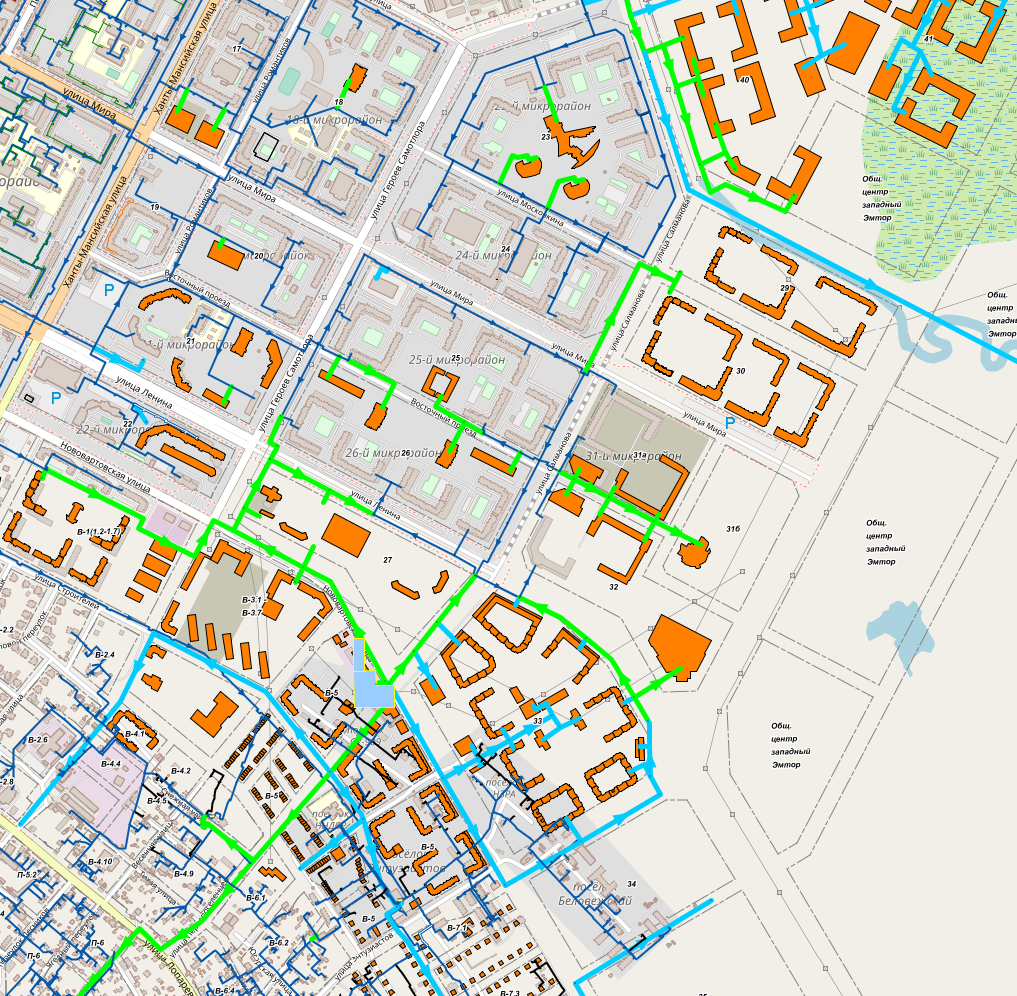 Рисунок 5.4-1. План трассировки тепловой сети для теплоснабжения кварталов для теплоснабжения кварталов В-1, В-3, В-5, 25, 26, 27, 29, 30, 31, 32 и 33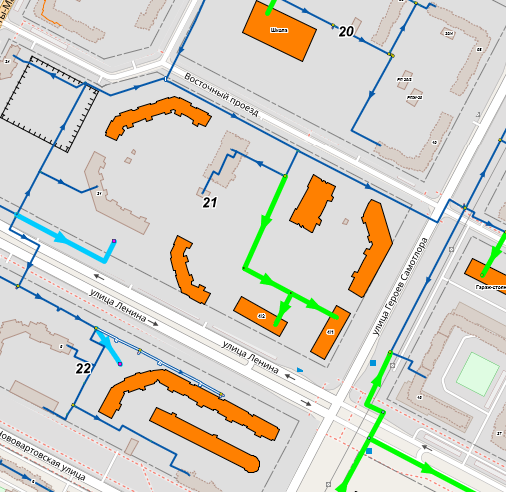 Рисунок 5.4-2. План трассировки тепловой сети для теплоснабжения кварталов для теплоснабжения квартала 21Застройка территории озера Комсомольское города НижневартовскаЦентрализованное теплоснабжение строящихся и проектируемых потребителей тепла предусмотрено от новых магистральных тепловых сетей, проложенных к ул. Маршала Жукова.В качестве основного источника теплоснабжения для строящихся объектов центральной больницы по ул. Маршала Жукова, а также проектируемой гостиницы и проектируемого комплекса зданий на берегу озера Комсомольское предусмотрена проектируемая газовая котельная установленной мощностью 23,4 Гкал/ч.Присоединение систем отопления и ГВС потребителей предусматривается по зависимой закрытой схеме с устройством индивидуальных тепловых пунктов (ИТП) в каждом здании. Теплоснабжение Центральной больницы на 1100 коек (запущен 1 корпус) по состоянию на 2023 год принято по временной схеме от сущ. УТ 1 до ИТП блока «А».Ситуационный план трассировки перспективных участков представлен на рисунках 5.4-3-7. Перечень участков тепловых сетей, предлагаемых к строительству представлен в таблице 5.4-1.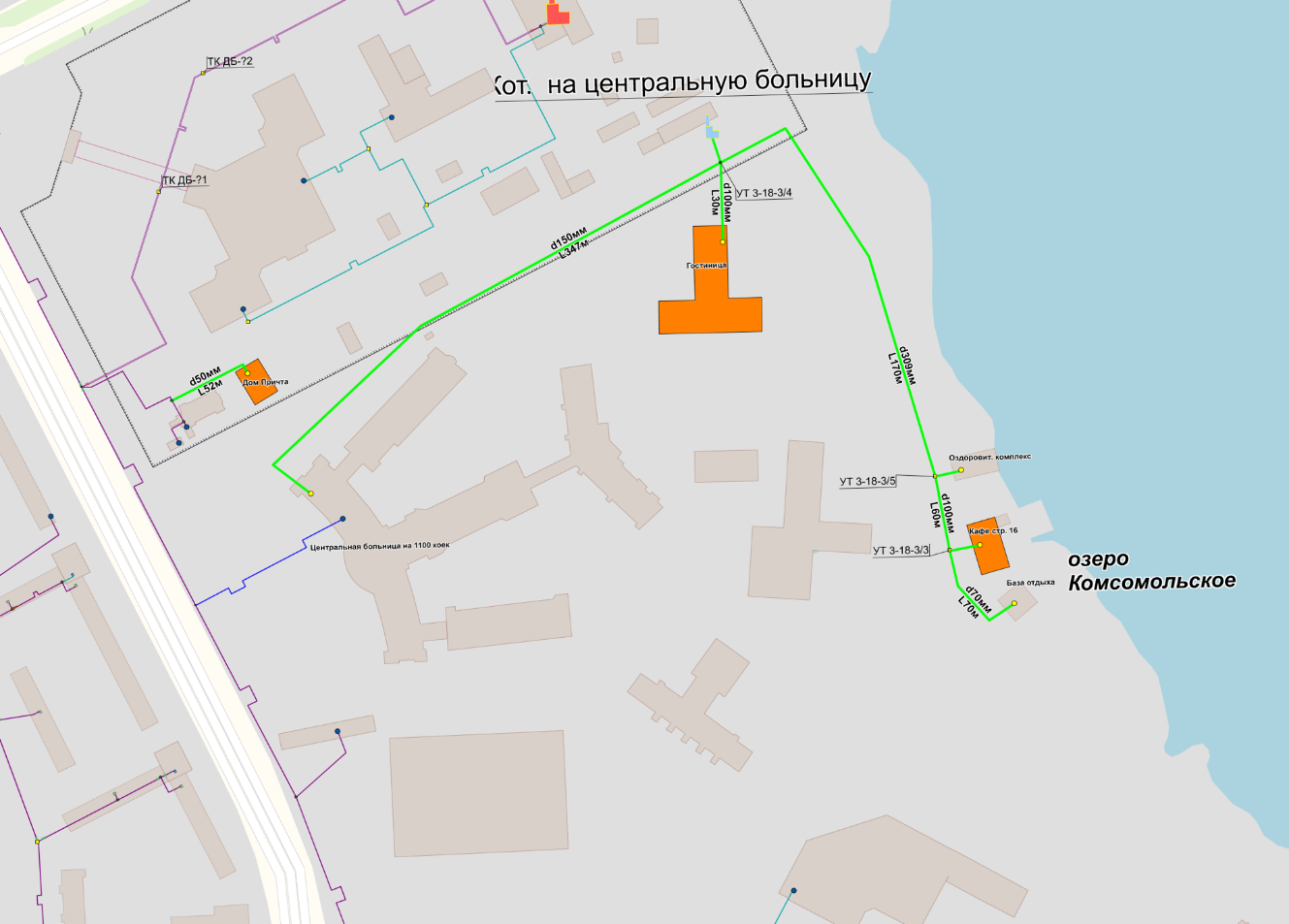 Рисунок 5.4-3 - План трассировки перспективных тепловых сетей территории застройки озера Комсомольское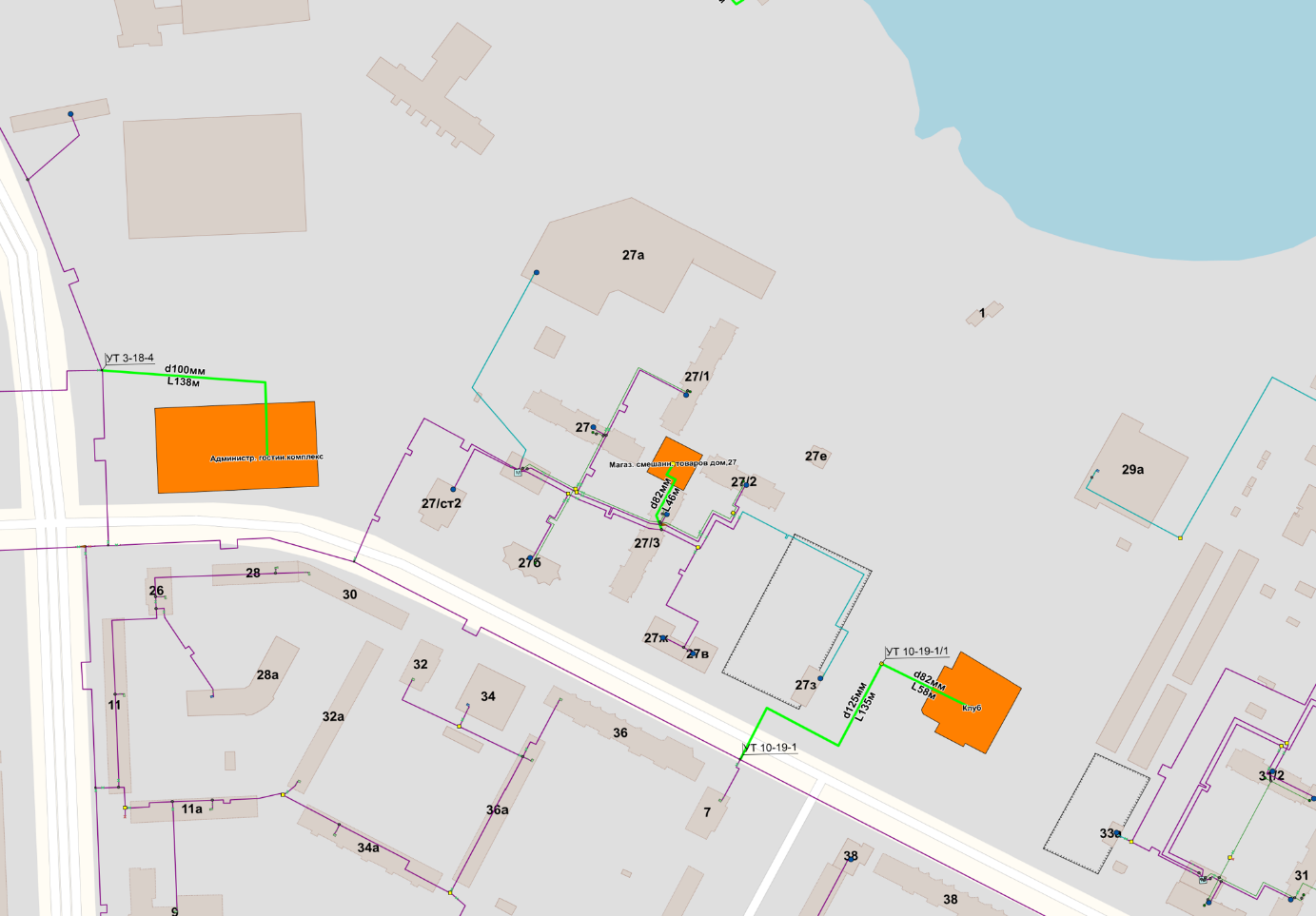 Рисунок 5.4-4 - План трассировки перспективных тепловых сетей территории застройки озера Комсомольское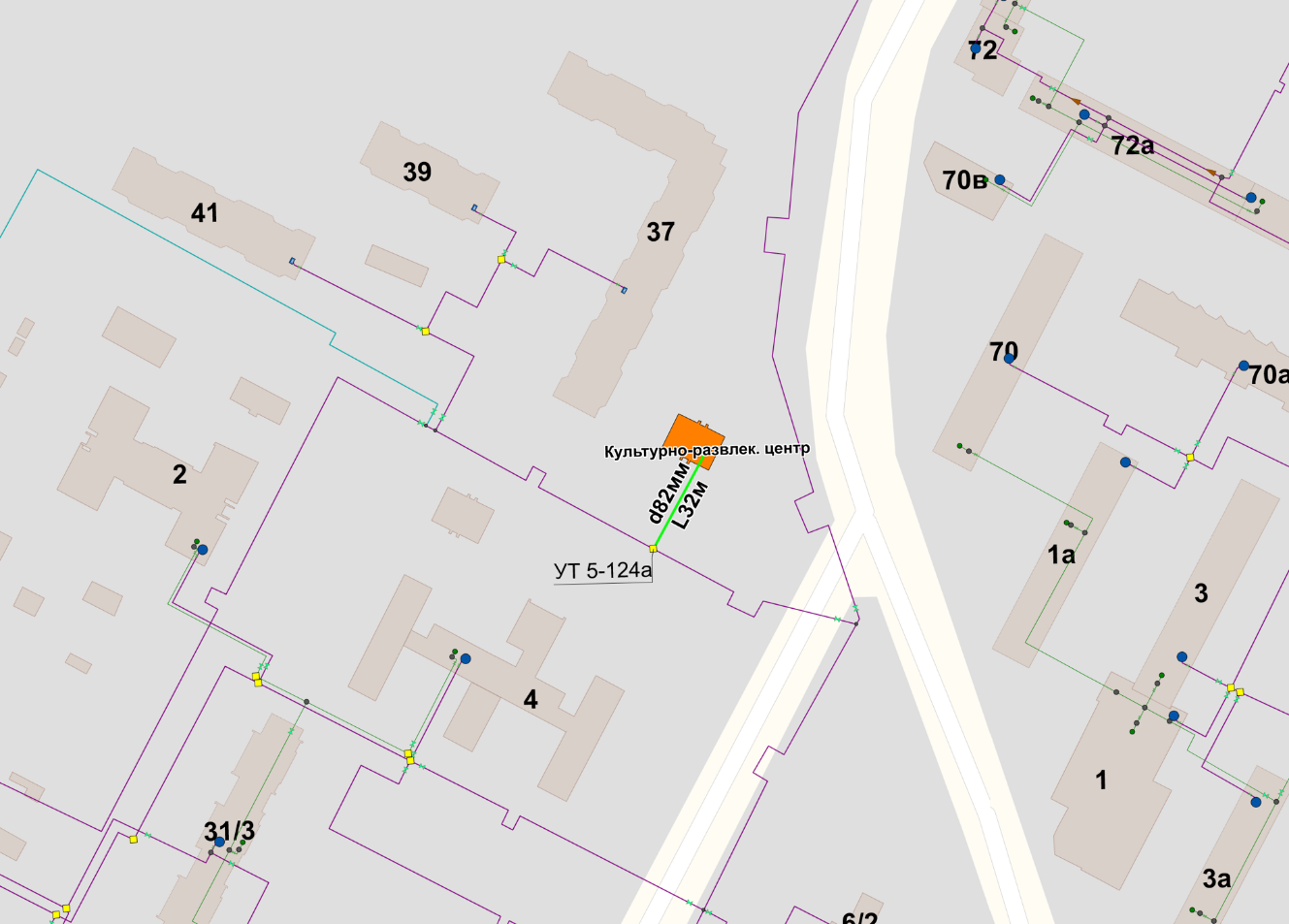 Рисунок 5.4-5 - План трассировки перспективных тепловых сетей территории застройки озера Комсомольское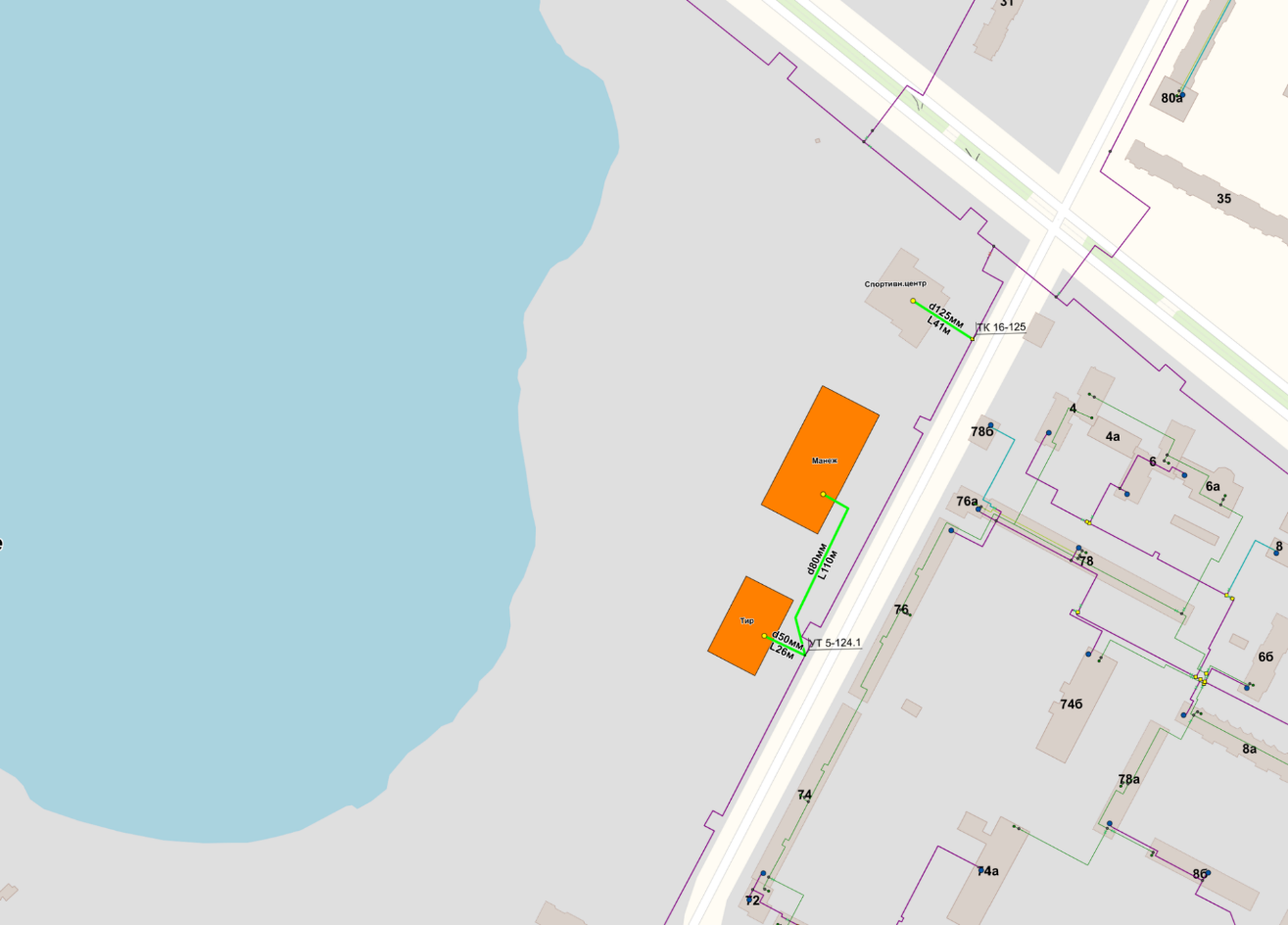 Рисунок 5.4-6 - План трассировки перспективных тепловых сетей территории застройки озера Комсомольское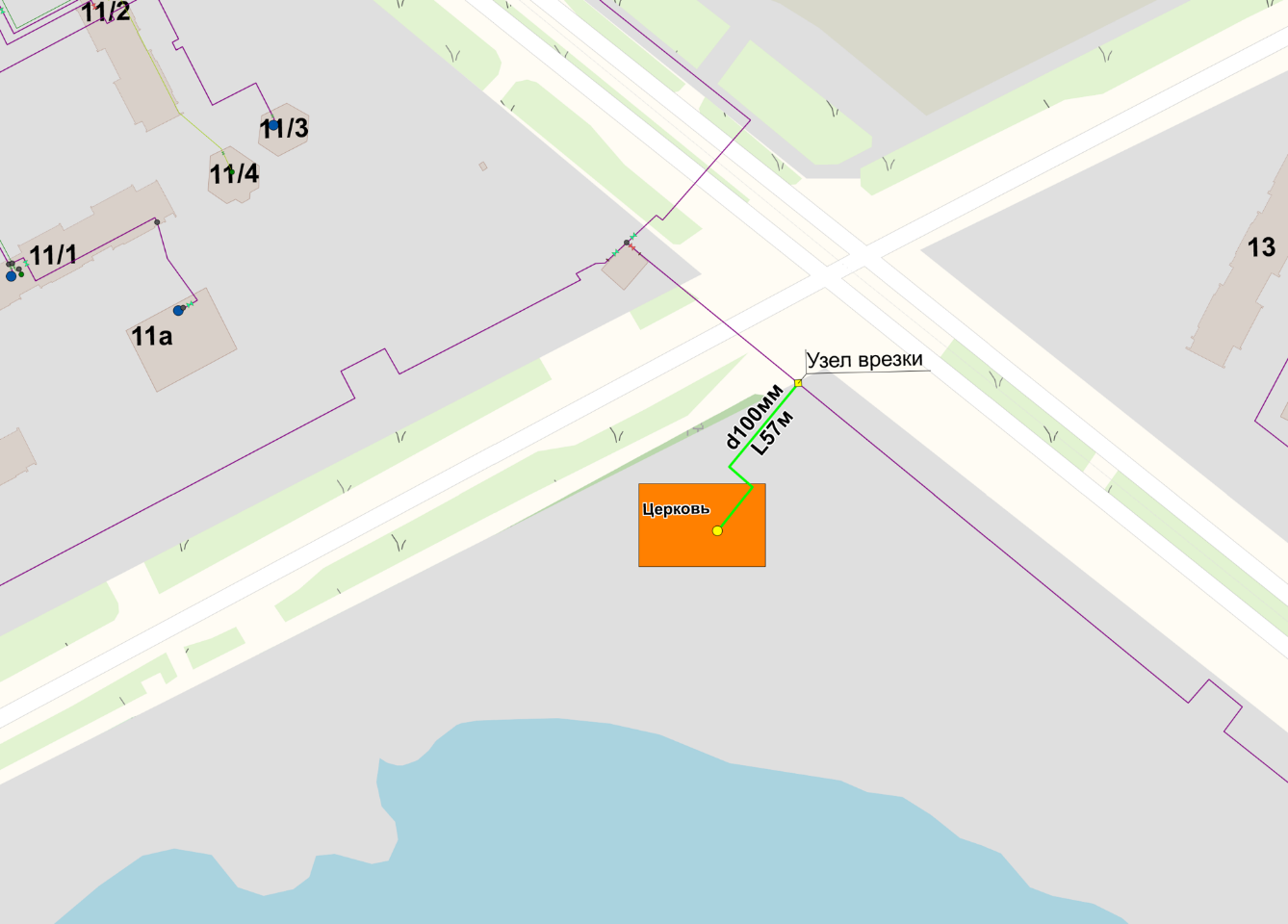 Рисунок 5.4-7 - План трассировки перспективных тепловых сетей территории застройки озера КомсомольскоеЗастройка территории Прибрежной зоны города НижневартовскаСитуационный план трассировки перспективных участков представлен на рисунках 5.4-8-11. Перечень участков тепловых сетей, предлагаемых к строительству представлен в таблице 5.4-1.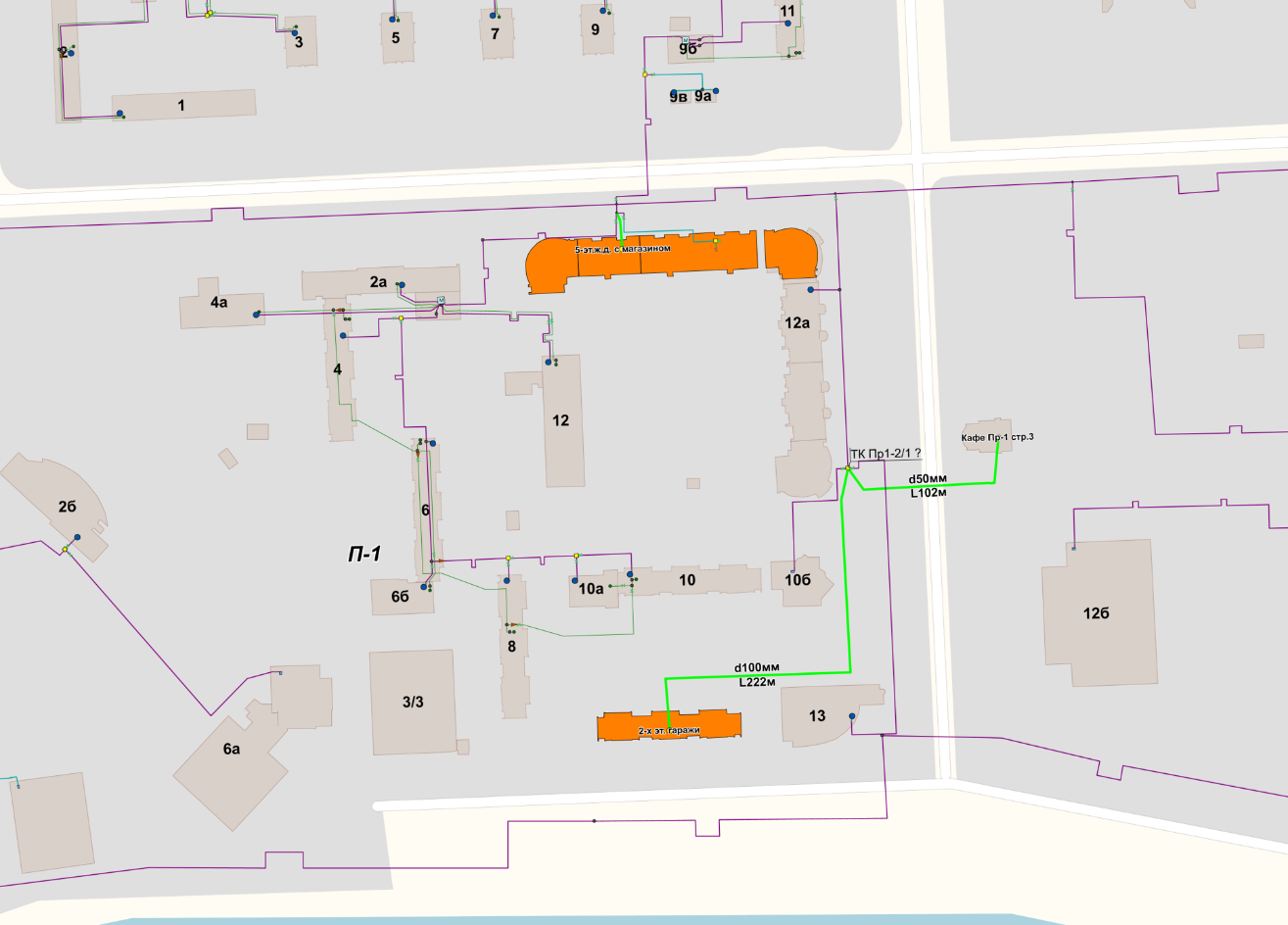 Рисунок 5.4-8 - План трассировки перспективных тепловых сетей для теплоснабжения территории Прибрежной зоны 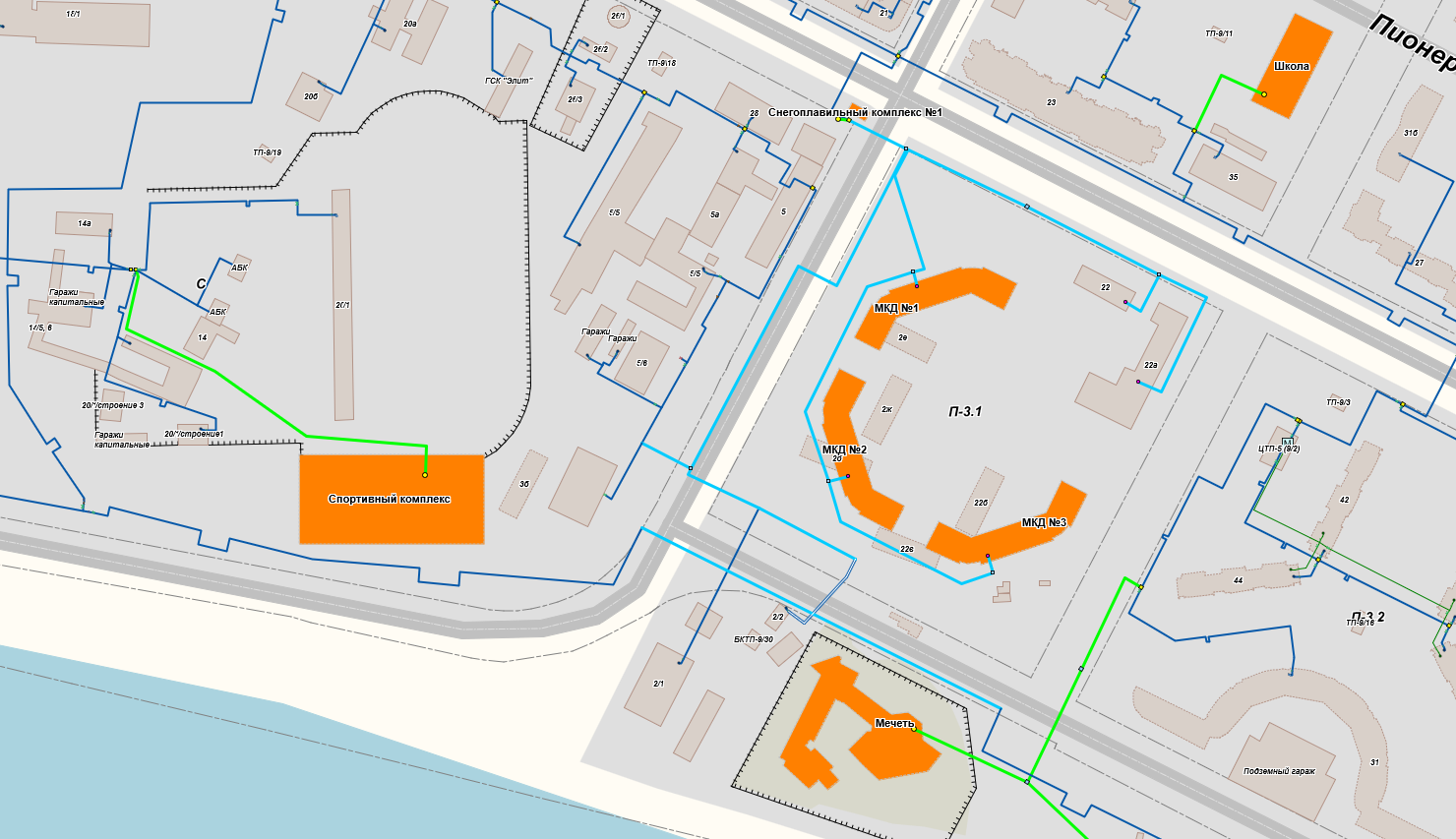 Рисунок 5.4-9 - План трассировки перспективных тепловых сетей для теплоснабжения территории Прибрежной зоны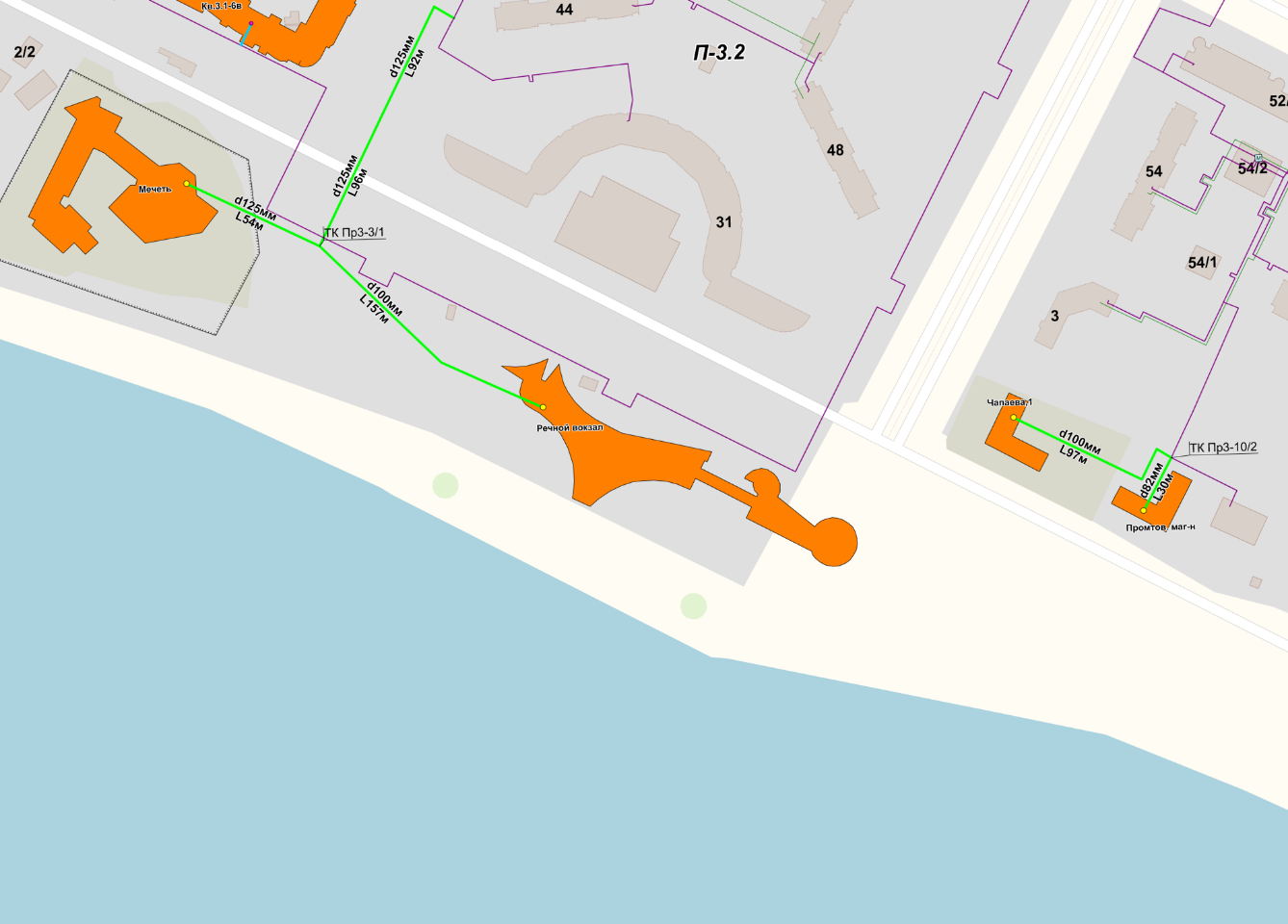 Рисунок 5.4-10 - План трассировки перспективных тепловых сетей для теплоснабжения территории Прибрежной зоны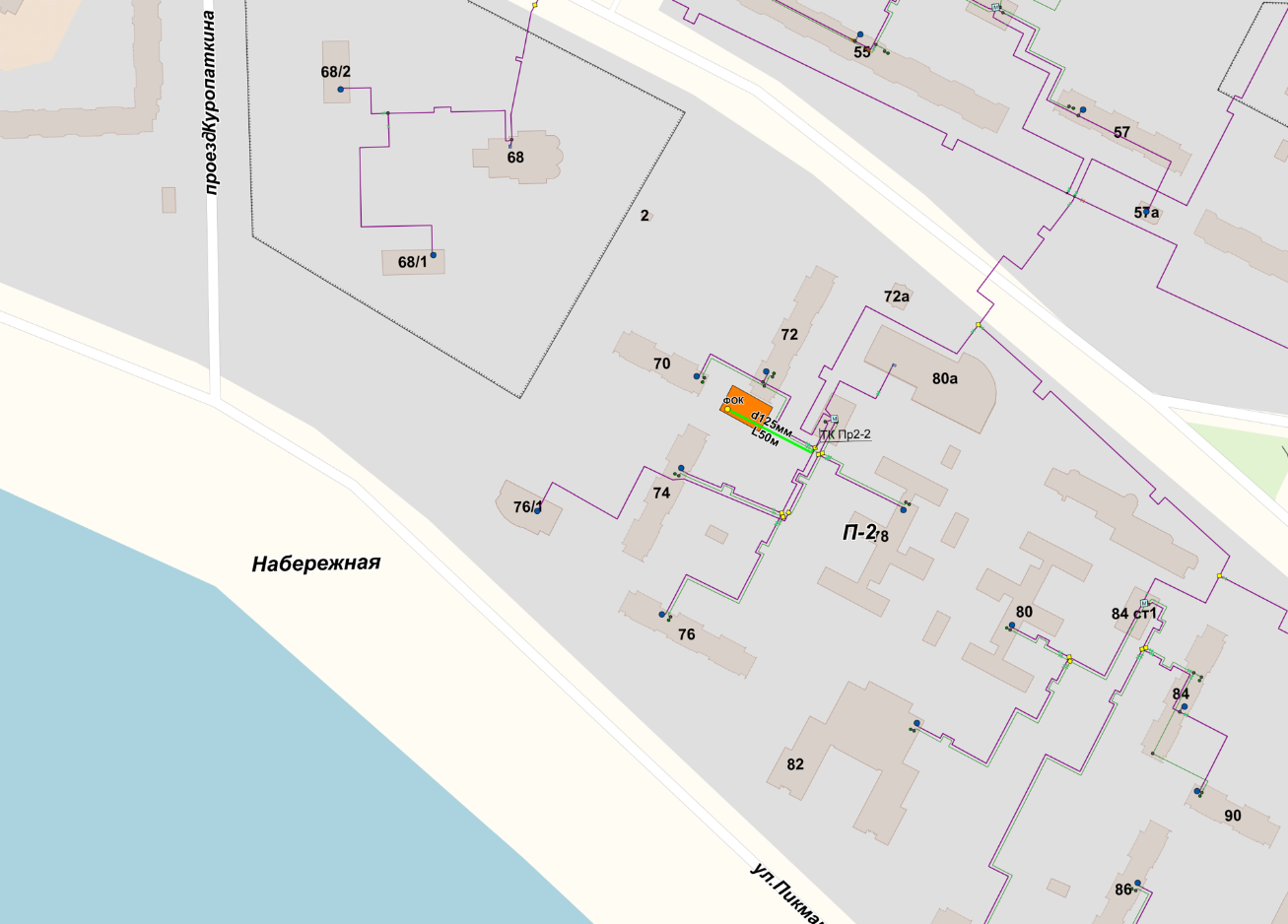 Рисунок 5.4-11 - План трассировки перспективных тепловых сетей для теплоснабжения территории Прибрежной зоныЗастройка территории Старого Вартовска Ситуационный план трассировки перспективных участков представлен на рисунке 5.4-12-15. Перечень участков тепловых сетей, предлагаемых к строительству представлен в таблице 5.4-1.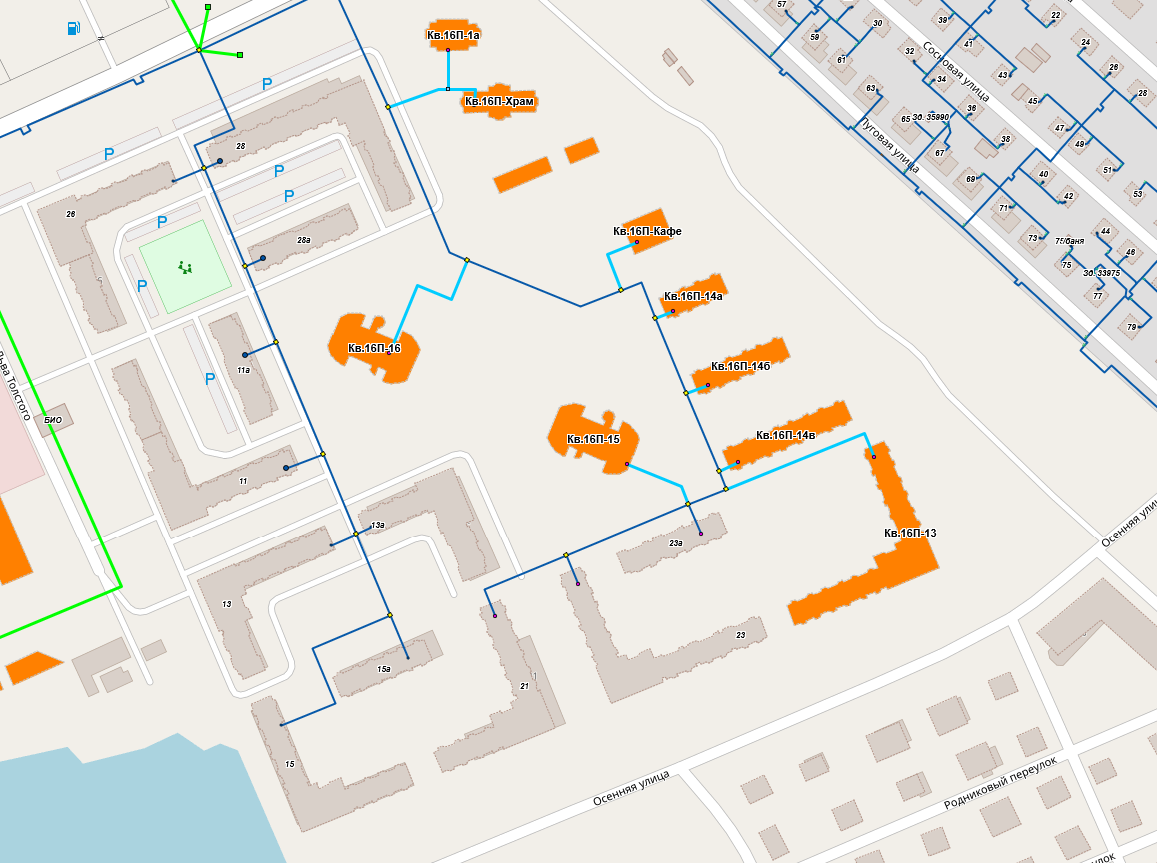 Рисунок 5.4-12 - План трассировки перспективных тепловых сетей застройки 16п и 17п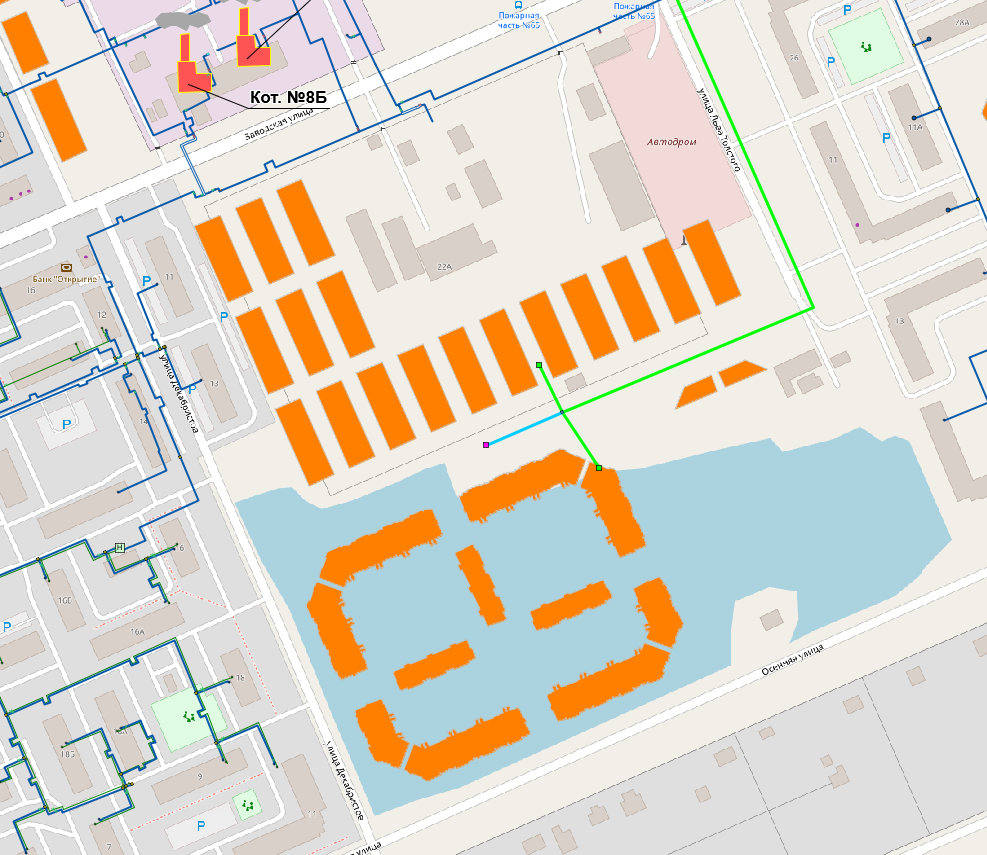 Рисунок 5.4-13 - План трассировки перспективных тепловых сетей застройки микрорайонов 16п и 17п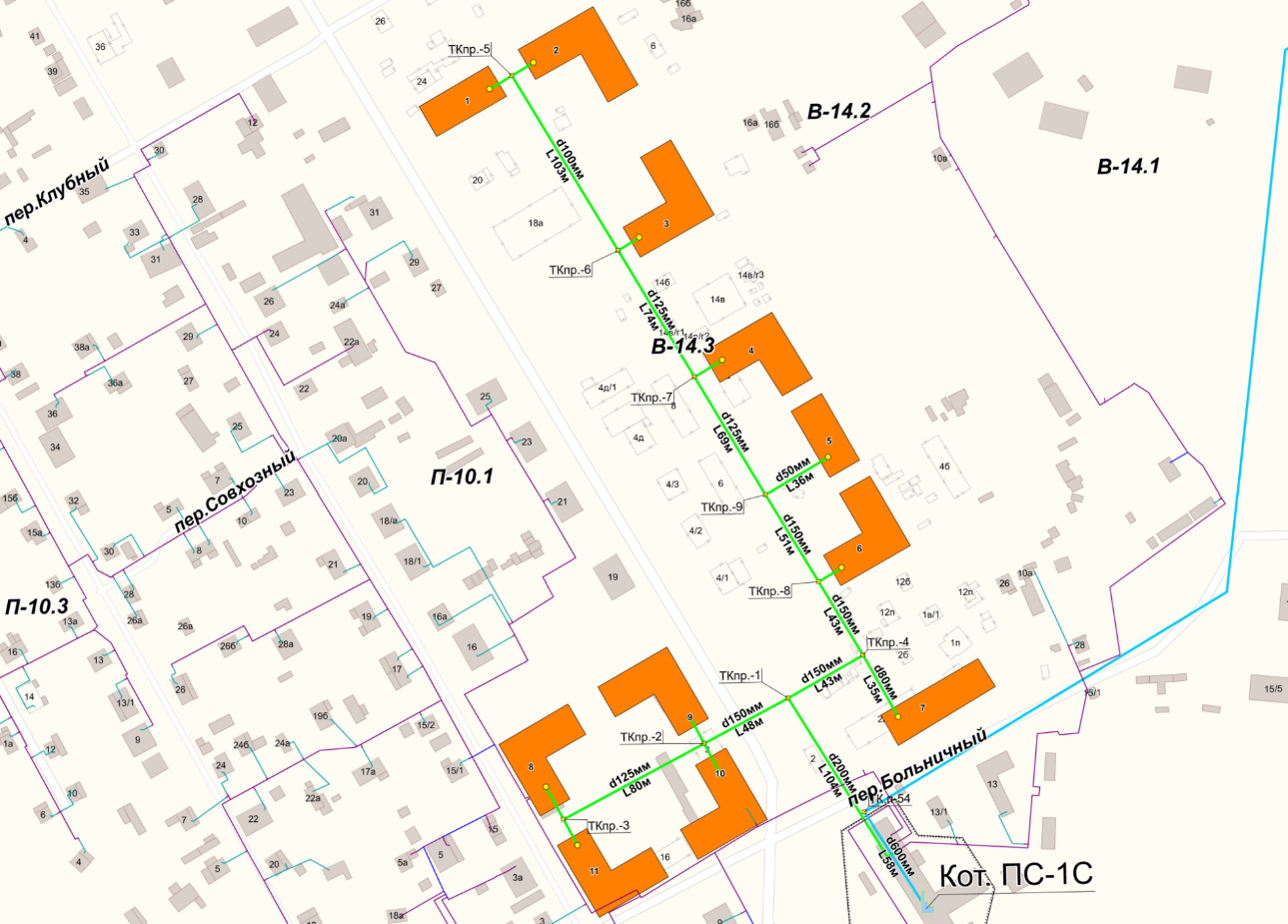 Рисунок 5.4-14 План трассировки перспективных тепловых сетей застройки МКД №№1-11 территории кварталов В-15.3 и П-10.1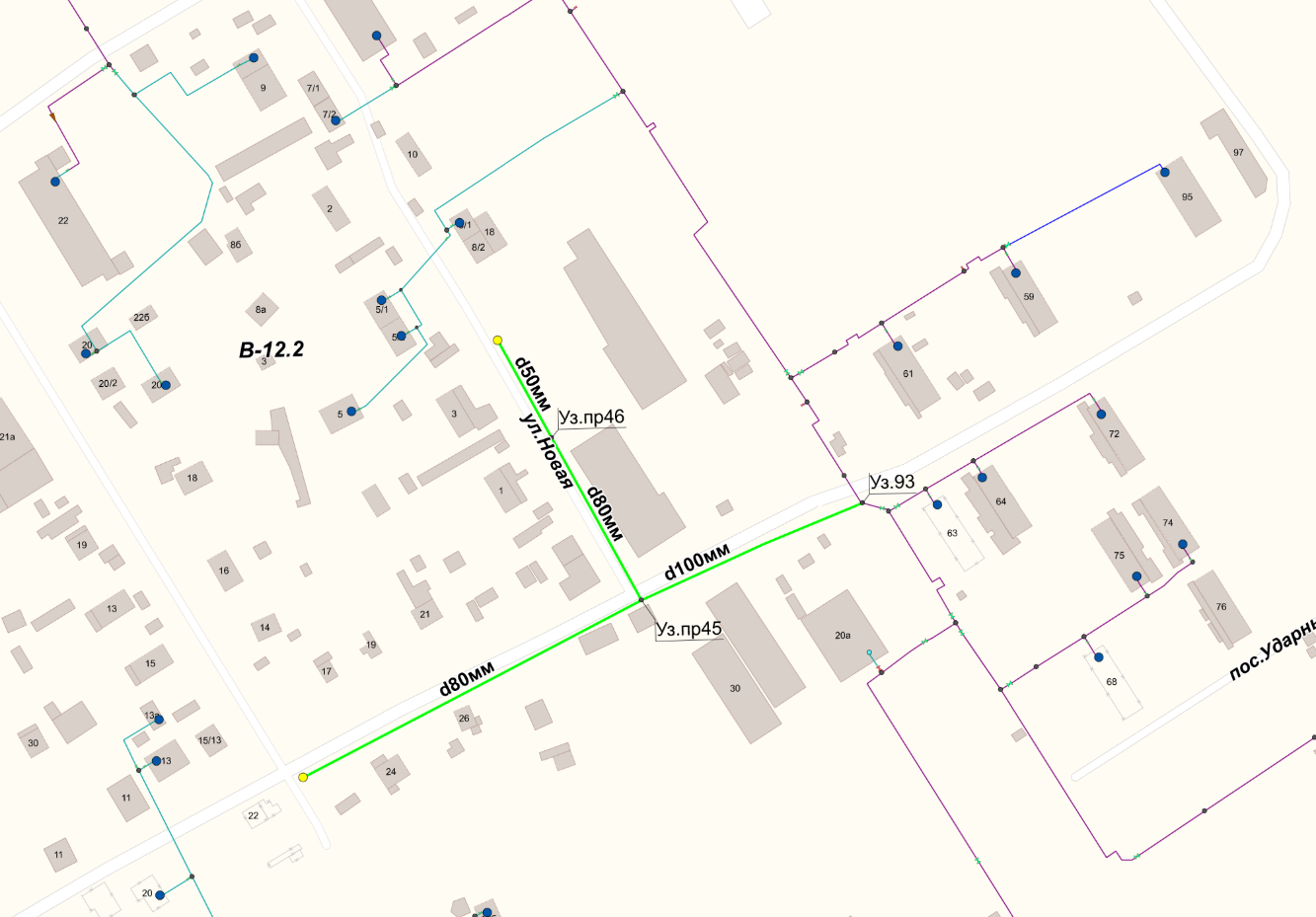 Рисунок 5.4-15 - План трассировки перспективных тепловых сетей для теплоснабжения индивидуальных жилых домов в квартале В-12.2Застройка территории микрорайонов 9А и 9Б По проекту планировки территория микрорайона 9А и квартала «Центральный» не застроенными остаются объекты – Школ на 1125 мест и общественные здания.Проект планировки территории микрорайона 9Б не разрабатывался. На момент разработки схемы территория микрорайона застроена зданиями, подлежащими сносу в рамках программы, утвержденной Постановлением администрации города Нижневартовска от 18 марта 2016 № 336 «Об утверждении перечня очередности сноса непригодного для проживания жилищного фонда города Нижневартовска».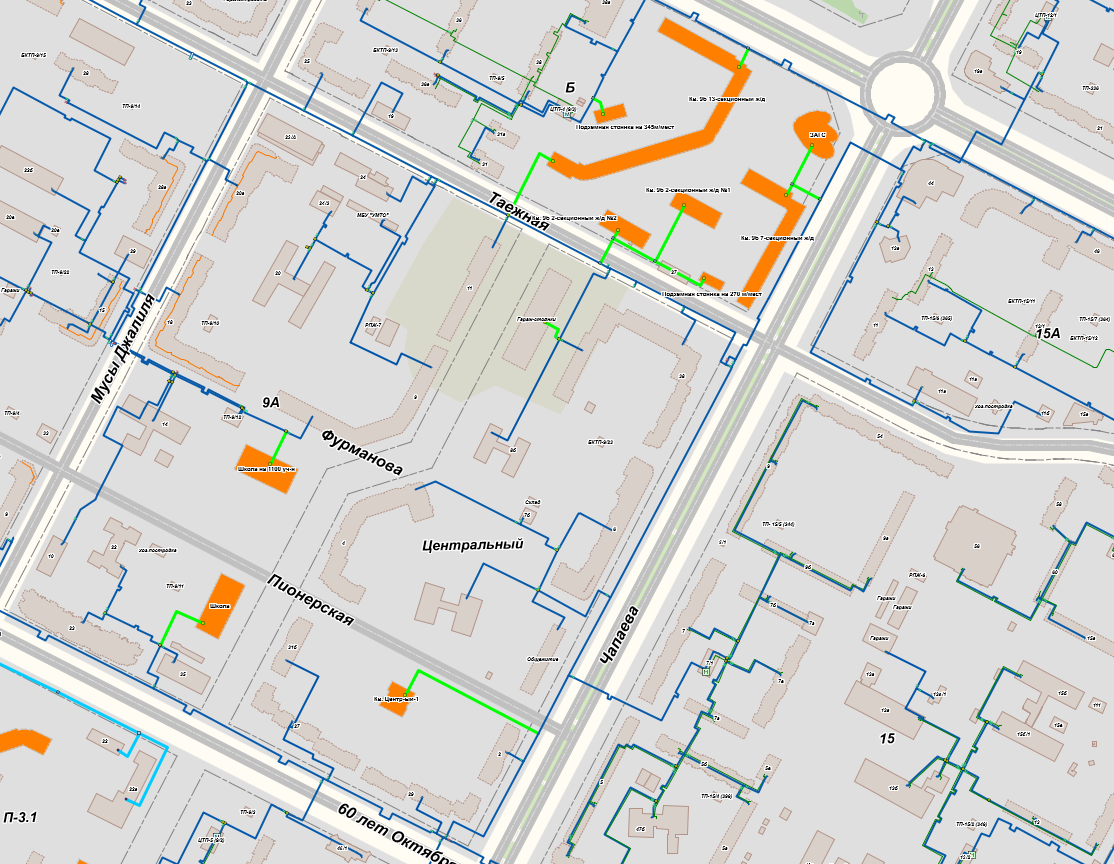 Рисунок 5.4-16 - План трассировки перспективных тепловых сетей для теплоснабжения объектов застройки квартала 9А и 9БЗастройка кварталов 45-54Ситуационный план трассировки перспективных участков представлен на рисунке 5.4-19. Перечень участков тепловых сетей, предлагаемых к строительству представлен в таблице 5.4-1.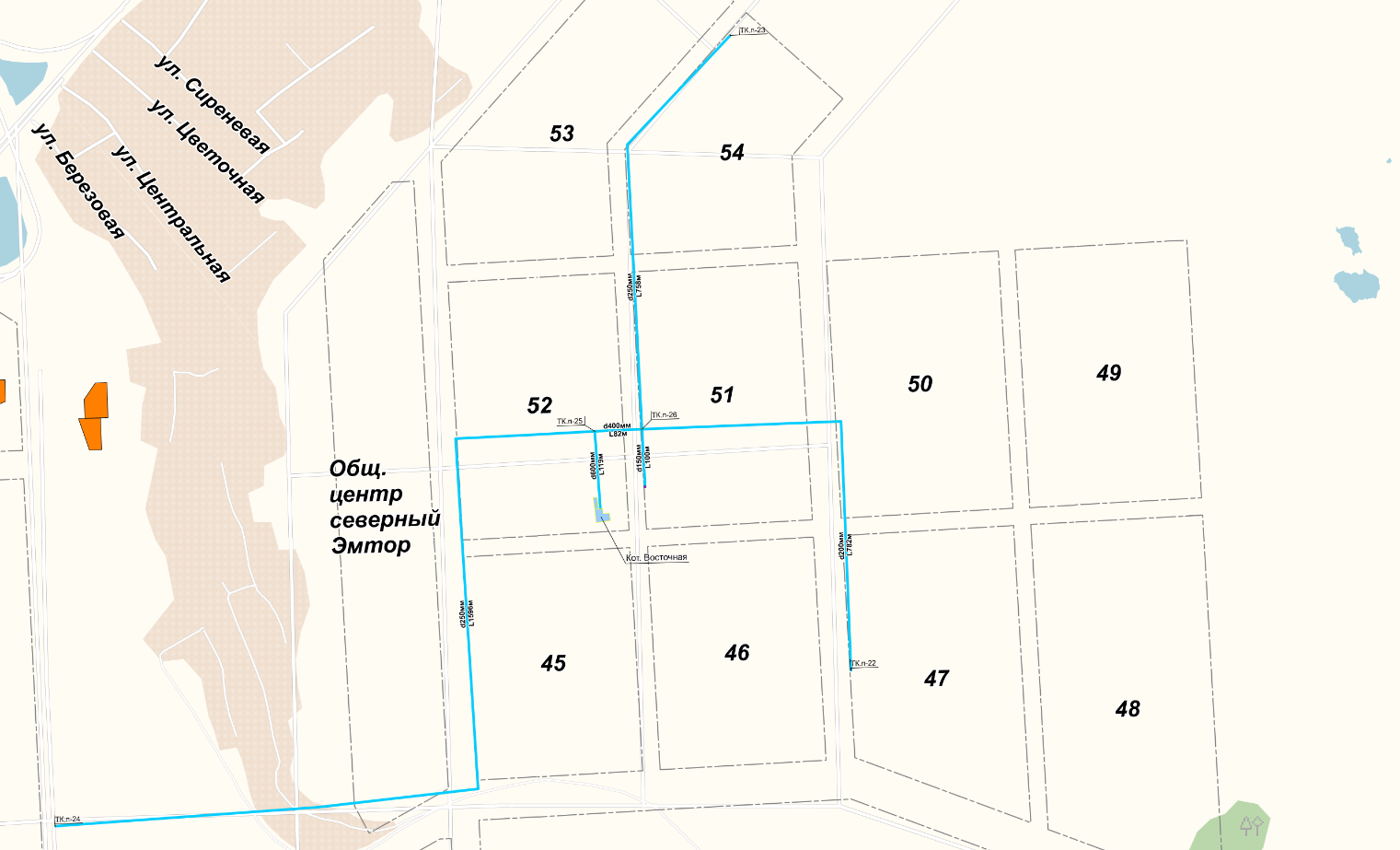 Рисунок 5.4-19 - План трассировки перспективных тепловых сетей для теплоснабжения застройки кварталов 45-54Застройка кварталов 40-42, 3К-6КСитуационный план трассировки перспективных участков представлен на рисунке 5.4-20. Перечень участков тепловых сетей, предлагаемых к строительству представлен в таблице 5.4-1.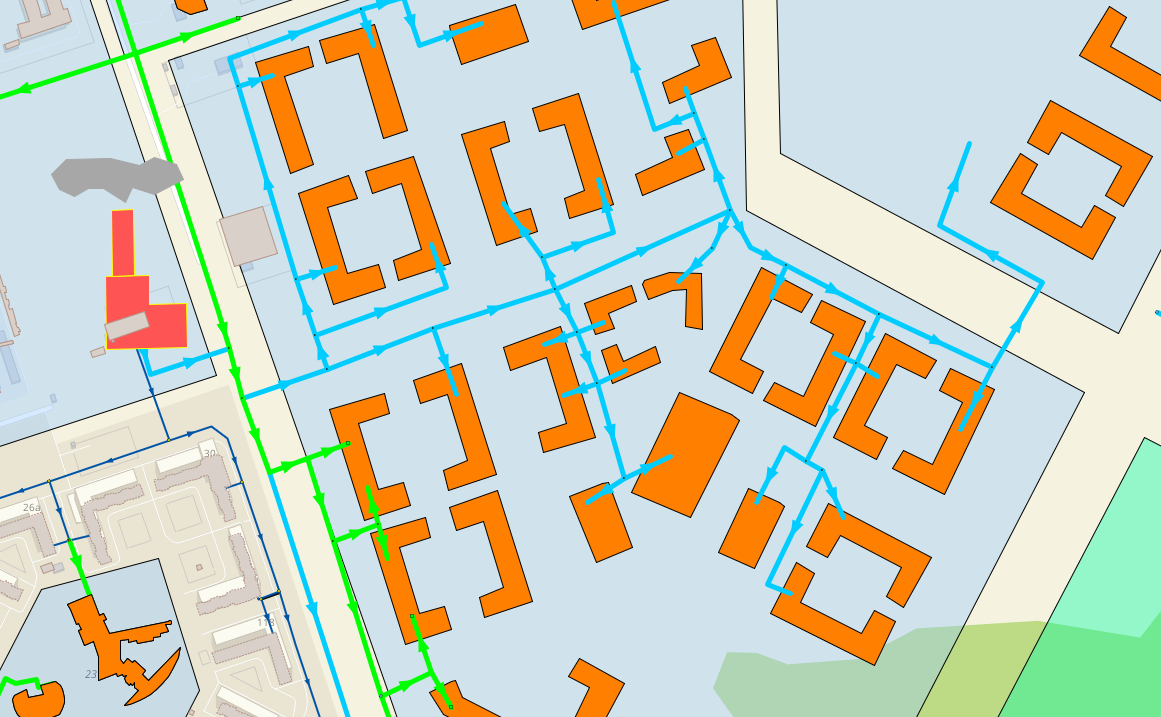 Рисунок 5.4-20 - План трассировки перспективных тепловых сетей для теплоснабжения застройки кварталов 40-42, 3К-6КЗастройка кварталов 8, 17, 18, 23Ситуационный план трассировки перспективных участков представлен на рисунках 5.4-21-24. Перечень участков тепловых сетей, предлагаемых к строительству представлен в таблице 5.4-1.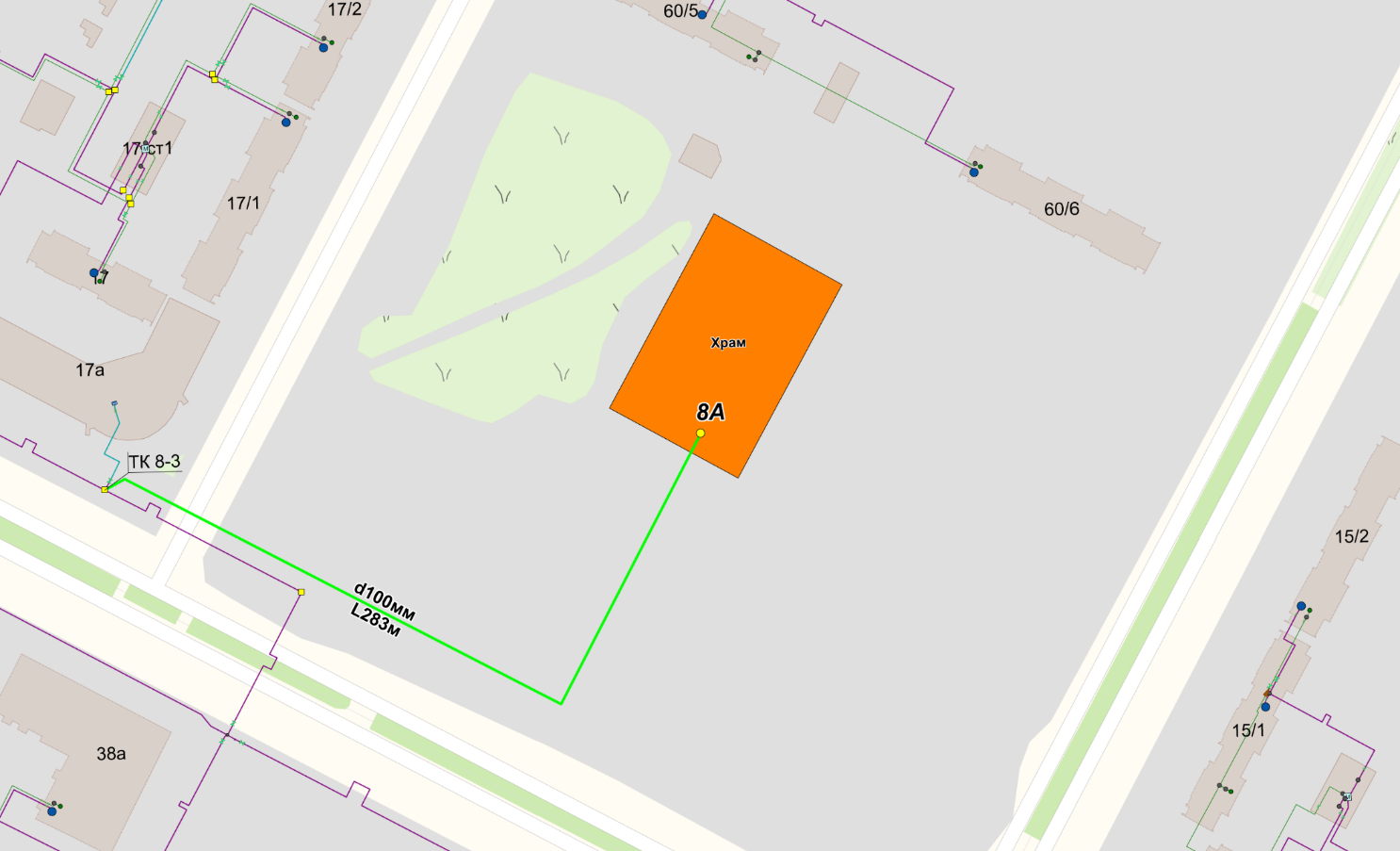 Рисунок 5.4-21 - План трассировки перспективных тепловых сетей для теплоснабжения застройки квартала 8А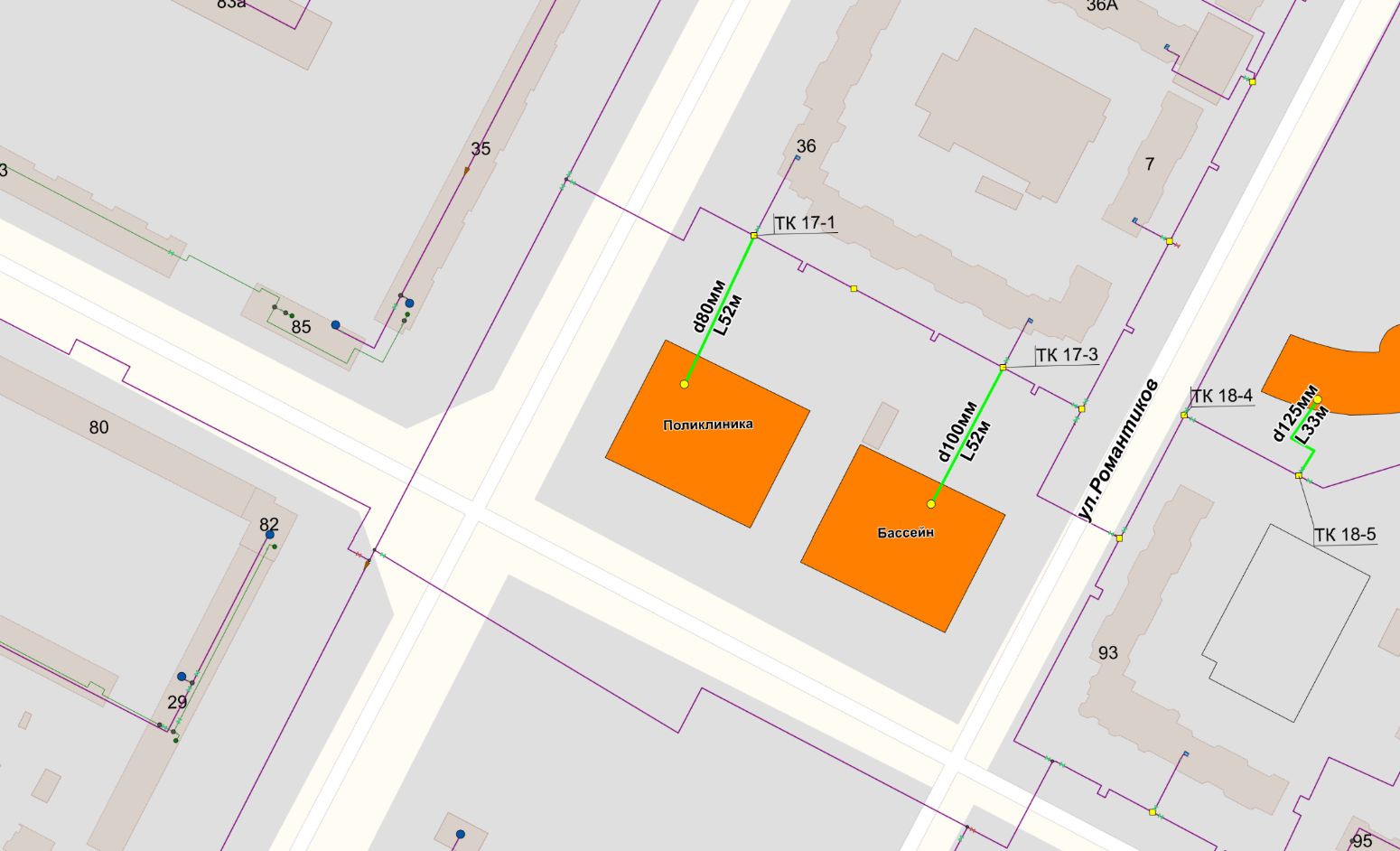 Рисунок 5.4-22 - План трассировки перспективных тепловых сетей для теплоснабжения застройки квартала 17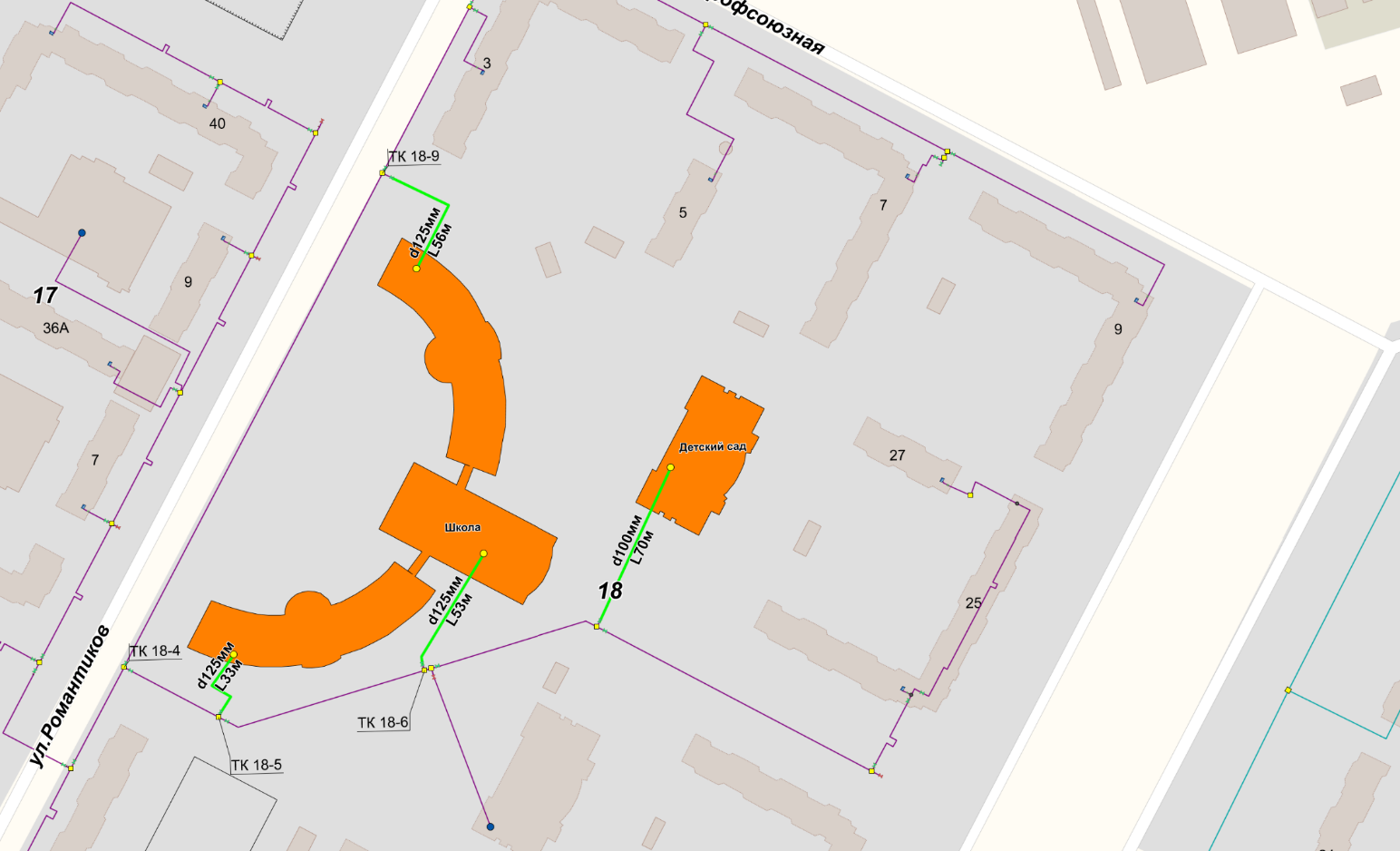 Рисунок 5.4-23 - План трассировки перспективных тепловых сетей для теплоснабжения застройки квартала 18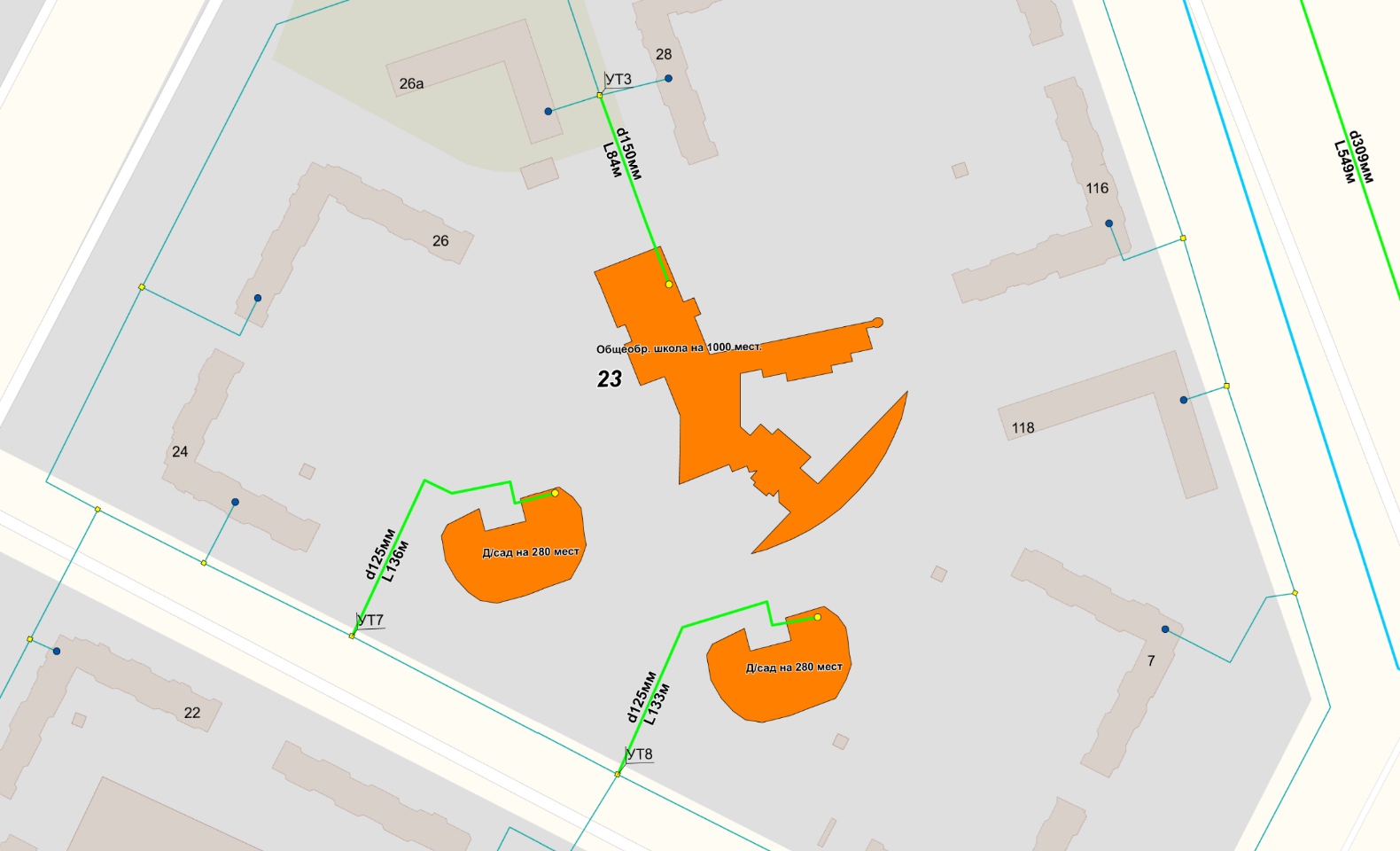 Рисунок 5.4-24 - План трассировки перспективных тепловых сетей для теплоснабжения застройки квартала 23Застройка квартала 10ВСитуационный план трассировки перспективных участков представлен на рисунке 5.4-25. Перечень участков тепловых сетей, предлагаемых к строительству представлен в таблице 5.4-1.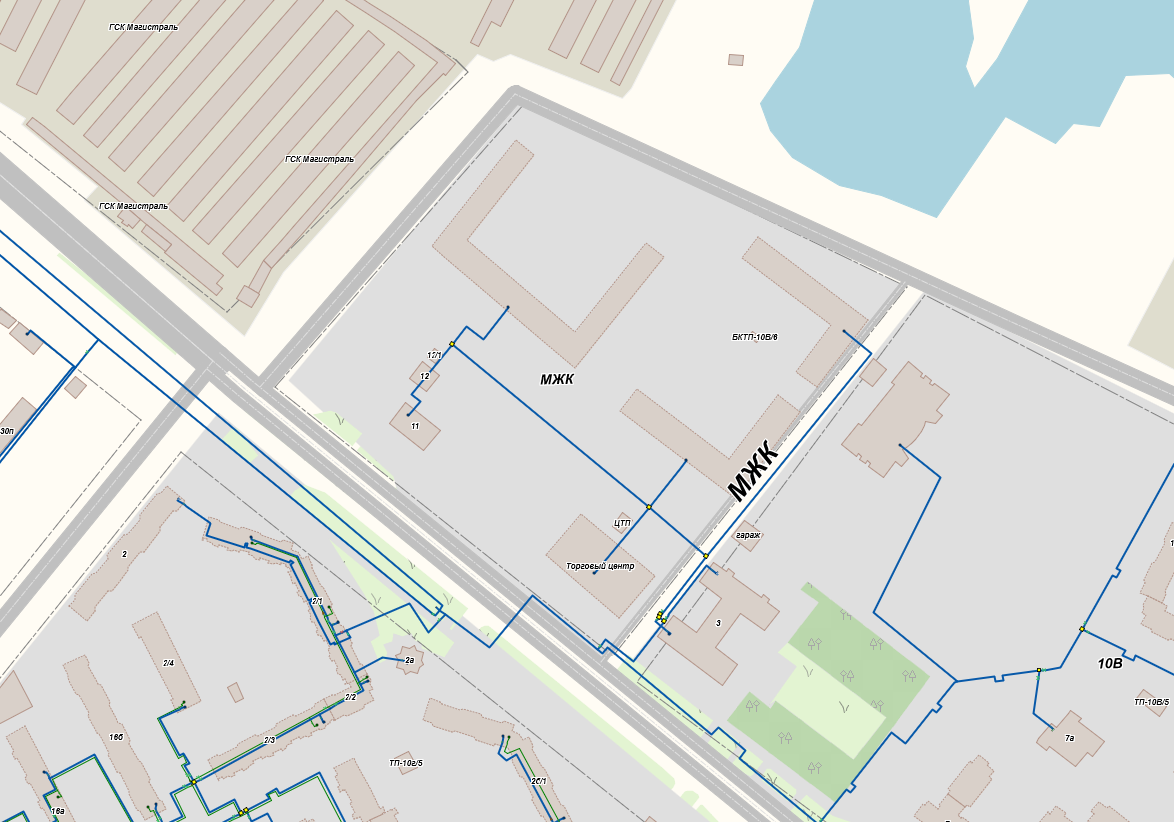 Рисунок 5.4-25 - План трассировки перспективных тепловых сетей для теплоснабжения застройки квартала 10ВСостав группы проектов «Строительство тепловых сетей для обеспечения перспективных приростов тепловой нагрузки под жилищную, комплексную или производственную застройку» для магистральных и распределительных сетей АО «Городские электрические сети» приведён в таблице 5.4-1.Таблица 5.4-1 Состав группы проектов "Строительство тепловых сетей для обеспечения перспективных приростов тепловой нагрузки под жилищную, комплексную или производственную застройку"Предложения по строительству тепловых сетей, обеспечивающих условия, при наличии которых существует возможность поставок тепловой энергии потребителям от различных источников тепловой энергии при сохранении надежности теплоснабженияВ рамках реализации схемы теплоснабжения предусмотрено резервирование существующих и планируемых к вводу теплоисточников, и систем теплоснабжения от них для улучшения показателей надежности теплоснабжения. Данные мероприятия позволят обеспечить тепловой мощностью отключенных в результате аварии на одном из источников или тепловых сетях потребителей в количестве, определенным по СП 124.13330.2012 «Тепловые сети» п.5.5 и п. 6.33. В случае аварии на источнике теплоты на его выходных коллекторах в течение всего ремонтно-восстановительного периода пропускная способность резервной перемычки может обеспечить в данных системах теплоснабжения:подачу теплоты на отопление и вентиляцию жилищно-коммунальным и промышленным потребителям в размере не менее 89 % от расчетной отопительно-вентиляционной нагрузки;среднесуточный расход теплоты за отопительный период на горячее водоснабжение (при отсутствии возможности его отключения).В случае аварии на тепловых сетях при подземной прокладке тепловых сетей в непроходных каналах и бесканальной прокладке величина подачи теплоты (%) для обеспечения внутренней температуры воздуха в отапливаемых помещениях не ниже 12 °С в течение ремонтно-восстановительного периода после отказа должна приниматься по таблице ниже.Таблица 5.6-1 - Допустимое снижение подачи теплоты в течение ремонтно-восстановительного периода при аварии на тепловых сетяхПредложения по строительству, реконструкции и (или) модернизации тепловых сетей для повышения эффективности функционирования системы теплоснабжения, в том числе за счет перевода котельных в пиковый режим работы или ликвидации котельныхСтроительство или реконструкция тепловых сетей для повышения эффективности функционирования системы теплоснабжения за счет перевода котельных в пиковый режим работы или ликвидации котельных схемой теплоснабжения не предусматривается.Предложения по строительству тепловых сетей для обеспечения нормативной надежности теплоснабженияМероприятия, направленные на повышение надежности теплоснабжения, условно можно разделить на следующие группы:мероприятия по реконструкции ветхих тепловых сетей;резервирование участков тепловой сети с наименьшей надежностью;мероприятия по строительству и реконструкции распределительных тепловых сетей с увеличением диаметров, для обеспечения нормативной надежности.Многократное увеличение темпов реконструкции приведет к резкому увеличению тарифа на тепловую энергию для потребителей, что недопустимо. В результате оценки надежности теплоснабжения были выбраны наиболее «критичные» участки тепловых сетей и предложены к реконструкции.Остальные участки, выработавшие свой эксплуатационный ресурс, были вынесены в группу предложений по реконструкции тепловых сетей по причине исчерпания эксплуатационного ресурса и вынесены на последний период действия схемы теплоснабжения.Проекты по реконструкции тепловых сетей без изменения диаметра рассмотрены в таблице 5.7.1.Также планируется строительство перемычки между проектируемыми сетями кварталов 25, 26 и сетями котельной №3а. Протяженность составит 510м. Диаметр – 517мм. Ориентировочная стоимость – 21552,84 тыс. руб. Строительство данной перемычки обеспечит дополнительную закольцовку тепловых сетей от котельной №3А, что повысит надежность системы теплоснабжения от данной котельной.Предложения по реконструкции и (или) модернизации тепловых сетей с увеличением диаметра трубопроводов для обеспечения перспективных приростов тепловой нагрузкиМероприятия по реконструкции и (или) модернизации тепловых сетей с увеличением диаметра трубопроводов, входящие в состав группы проектов по реконструкции тепловых сетей, направлены на обеспечение присоединения перспективных потребителей к существующим и вновь построенным тепловым сетям от тепловых камер тепломагистралей до границы участка присоединяемого объекта.В электронной модели системы теплоснабжения городского округа созданы новые модельные базы, которые отражают предложения по модернизации и реконструкции источников тепловой энергии, а также разработаны мероприятия по увеличению диаметров существующих тепловых сетей, обеспечивающих передачу тепловой энергии от источников к новым потребителям.Состав группы проектов по модернизации тепловых сетей (в том числе с увеличением диаметра трубопроводов) приведён в таблицах 5.7-1 и 5.7-2.Предложения по реконструкции и (или) модернизации тепловых сетей, подлежащих замене в связи с исчерпанием эксплуатационного ресурсаВ Главе 8 обосновывающих материалов к Схеме теплоснабжения представлен весь перечень необходимых мероприятий по реконструкции ветхих тепловых сетей. Объемы реконструкции ветхих тепловых сетей в течение расчетного периода Схемы теплоснабжения определены на основании данных о дате прокладки, реконструкции и капитального ремонта участков тепловых сетей и срока полезного использования. Срок полезного использования тепловых сетей определен на основании норм амортизации, используемых теплоснабжающими и теплосетевыми организациями г. Нижневартовска при расчете амортизационных отчислений и (или) арендной платы, и составляет 25 лет.В настоящем разделе приведены мероприятия по реконструкции и строительству тепловых сетей, которые в том числе направлены на обеспечение нормативной надёжности и безопасности теплоснабжениях.Состав мероприятий на тепловых сетях и сетях ГВС АО «Городские электрические сети» приведен ниже в таблицах 5.7-1 и 5.7-2 соответственно.Таблица 5.7-1 Состав мероприятий на тепловых сетях АО «Городские электрические сети»Таблица 5.7-2 Состав мероприятий на тепловых сетях горячего водоснабжения АО «Городские электрические сети»Для тепловых сетей, подлежащих замене в связи с исчерпанием эксплуатационного ресурса, рекомендуется проводить диагностику технического состояния и экспертизу промышленной безопасности рассматриваемых участков. По результатам диагностики должно приниматься решение о реконструкции участка, либо о продлении срока эксплуатации.Источником финансирования мероприятий в рамках данной группы проектов является статья «амортизационные отчисления» в тарифе на передачу тепловой энергии.Доля ветхих тепловых сетей в общем количестве сетей, подлежащих замене, в течение расчетного срока разработки Схемы теплоснабжения очень значительна. Необходимые затраты на реконструкцию ветхих тепловых сетей многократно превышают величину амортизационных отчислений в тарифе на тепловую энергию, устанавливаемом для теплоснабжающих организаций. Таким образом, мероприятия на реконструкцию ветхих тепловых сетей не могут быть в полном объеме профинансированы без привлечения дополнительных источников финансирования.Причиной сложившейся ситуации является недофинансирование реконструкции ветхих тепловых сетей в предыдущие годы. Во избежание превышения предельных индексов роста тарифа на тепловую энергию для конечных потребителей рекомендуется в качестве источника финансирования мероприятий по реконструкции ветхих тепловых сетей рассмотреть бюджет г. Нижневартовска. Все другие источники финансирования, в том числе инвестиционная составляющая, неизбежно приведут к недопустимому росту тарифа.Альтернативным вариантом финансирования реконструкции ветхих тепловых сетей является привлечение денежных средств теплоснабжающих и (или) теплосетевых организаций с последующей передачей тепловых сетей на баланс данных организаций.Своевременная замена ветхих тепловых сетей позволяет поддерживать тепловые сети в удовлетворительном состоянии, обеспечивает нормативную надежность системы теплоснабжения, значительно снижает повреждаемость тепловых сетей.По данным теплосетевых организаций, необходимая перекладка тепловых сетей по результатам обследований и экспертизы промышленной безопасности составляет 1-1,2 % общей протяженности сетей в год. Данные значения приняты для дальнейшей оценки тарифных последствий проведенных мероприятий.Схемой теплоснабжения предусматриваются мероприятия по ликвидации (демонтажу) тепловых сетей снесенных и подлежащих сносу объектов капитального строительства. Перечень участков представлен в таблице ниже.Таблица 5.7-3 - Перечень участков тепловых сетей, подлежащих демонтажуПредложения по строительству, реконструкции и (или) модернизации насосных станцийРеализация проектов, отраженных в данном разделе, направлена на обеспечение устойчивого теплогидравлического режима передачи тепловой энергии от источников до потребителей.На основе анализа результатов гидравлических расчетов, проведенных с использованием электронной модели прогнозируемого перспективного состояния систем теплоснабжения с учетом реализации мероприятий схемы теплоснабжения выявлено, что требуется реконструкция ЦТП.В перспективе планируются мероприятия по реконструкции ЦТП.Также в данном разделе рассматривается перевод части потребителей на независимую схему присоединения. На сегодняшний день потребители, получающие тепловую энергию от котельной №5, запитанные после ПС-1, подключены по зависимой схеме с непосредственным присоединением системы отопления с температурным графиком 95/70°С. Указанные потребители расположены в квартале П-3.3, в данном квартале предполагается снос ветхих зданий и строительство новых жилых домовСостав группы проектов «Строительство и реконструкция насосных станций» приведён ниже:Таблица 5.8-1 – Состав мероприятий группы «Строительство и реконструкция насосных станций»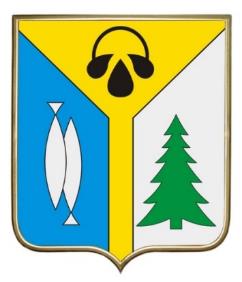 Схема теплоснабжения муниципального образованиягород нижневартовск(актуализация на 2024 год)Обосновывающие материалыГлава 8.Предложения по строительству, реконструкции и (или) модернизации тепловых сетейТерминыОпределенияТеплоснабжение Обеспечение потребителей тепловой энергии тепловой энергией, теплоносителем, в том числе поддержание мощностиСистема теплоснабженияСовокупность источников тепловой энергии и теплопотребляющих установок, технологически соединенных тепловыми сетямиИсточник тепловой энергии Устройство, предназначенное для производства тепловой энергииТепловая мощность Количество тепловой энергии, которое может быть произведено и (или) передано по тепловым сетям за единицу времениТепловая нагрузка Количество тепловой энергии, которое может быть принято потребителем тепловой энергии за единицу времениПотребитель тепловой энергии (далее потребитель)Лицо, приобретающее тепловую энергию (мощность), теплоноситель для использования на принадлежащих ему на праве собственности или ином законном основании теплопотребляющих установках либо для оказания коммунальных услуг в части горячего водоснабжения и отопленияТеплопотребляющая установка Устройство, предназначенное для использования тепловой энергии, теплоносителя для нужд потребителя тепловой энергииТеплоснабжающая организацияОрганизация, осуществляющая продажу потребителям и (или) теплоснабжающим организациям произведенных или приобретенных тепловой энергии (мощности), теплоносителя и владеющая на праве собственности или ином законном основании источниками тепловой энергии и (или) тепловыми сетями в системе теплоснабжения, посредством которой осуществляется теплоснабжение потребителей тепловой энергии (данное положение применяется к регулированию сходных отношений с участием индивидуальных предпринимателей)Зона действия системы теплоснабженияТерритория городского округа или ее часть, границы которой устанавливаются по наиболее удаленным точкам подключения потребителей к тепловым сетям, входящим в систему теплоснабженияЗона действия источника тепловой энергииТерритория городского округа или ее часть, границы которой устанавливаются закрытыми секционирующими задвижками тепловой сети системы теплоснабженияУстановленная мощность источника тепловой энергииСумма номинальных тепловых мощностей всего принятого по акту ввода в эксплуатацию оборудования, предназначенного для отпуска тепловой энергии потребителям на собственные и хозяйственные нуждыРасполагаемая мощность источника тепловой энергииВеличина, равная установленной мощности источника тепловой энергии за вычетом объемов мощности, не реализуемой по техническим причинам, в том числе по причине снижения тепловой мощности оборудования в результате эксплуатации на продленном техническом ресурсе (снижение параметров пара перед турбиной, отсутствие рециркуляции в пиковых водогрейных котлоагрегатах и др.)Мощность источника тепловой энергии неттоВеличина, равная располагаемой мощности источника тепловой энергии за вычетом тепловой нагрузки на собственные и хозяйственные нуждыКомбинированная выработка электрической и тепловой энергии Режим работы теплоэлектростанций, при котором производство электрической энергии непосредственно связано с одновременным производством тепловой энергииРасчетный элемент территориального деленияТерритория городского округа или ее часть, принятая для целей разработки схемы теплоснабжения в неизменяемых границах на весь срок действия схемы теплоснабженияБазовый режим работы источника тепловой энергииРежим работы источника тепловой энергии, который характеризуется стабильностью функционирования основного оборудования (котлов, турбин) и используется для обеспечения постоянного уровня потребления тепловой энергии, теплоносителя потребителями при максимальной энергетической эффективности функционирования такого источникаПиковый режим работы источника тепловой энергииРежим работы источника тепловой энергии с переменной мощностью для обеспечения изменяющегося уровня потребления тепловой энергии, теплоносителя потребителямиРадиус эффективного теплоснабженияМаксимальное расстояние от теплопотребляющей установки до ближайшего источника тепловой энергии в системе теплоснабжения, при превышении которого подключение теплопотребляющей установки к данной системе теплоснабжения нецелесообразно по причине увеличения совокупных расходов в системе теплоснабженияИнвестиционная программа организации, осуществляющей регулируемые виды деятельности в сфере теплоснабженияПрограмма финансирования мероприятий организации, осуществляющей регулируемые виды деятельности в сфере теплоснабжения, строительства, капитального ремонта, реконструкции и (или) модернизации источников тепловой энергии и (или) тепловых сетей в целях развития, повышения надежности и энергетической эффективности системы теплоснабжения, подключения теплопотребляющих установок потребителей тепловой энергии к системе теплоснабженияПрокладка трубопроводов теплоснабжения в непроходных каналах с изоляцией из пенополиуретана (ППУ), в мокрых грунтах, в траншеях с креплениями, с погрузкой и вывозом грунта автотранспортомПрокладка трубопроводов теплоснабжения в непроходных каналах с изоляцией из пенополиуретана (ППУ), в мокрых грунтах, в траншеях с креплениями, с погрузкой и вывозом грунта автотранспортомПрокладка трубопроводов теплоснабжения в непроходных каналах с изоляцией из пенополиуретана (ППУ), в мокрых грунтах, в траншеях с креплениями, с погрузкой и вывозом грунта автотранспортомБесканальная прокладка трубопроводов теплоснабжения в изоляции из пенополиуретана (ППУ): бесканальная прокладка на песчаном основании, в сухих грунтах в траншеях с откосами с погрузкой и вывозом грунта автотранспортомБесканальная прокладка трубопроводов теплоснабжения в изоляции из пенополиуретана (ППУ): бесканальная прокладка на песчаном основании, в сухих грунтах в траншеях с откосами с погрузкой и вывозом грунта автотранспортомБесканальная прокладка трубопроводов теплоснабжения в изоляции из пенополиуретана (ППУ): бесканальная прокладка на песчаном основании, в сухих грунтах в траншеях с откосами с погрузкой и вывозом грунта автотранспортомНадземная прокладка трубопроводов теплоснабжения в изоляции из пенополиуретана (ППУ) на низких опорахНадземная прокладка трубопроводов теплоснабжения в изоляции из пенополиуретана (ППУ) на низких опорахНадземная прокладка трубопроводов теплоснабжения в изоляции из пенополиуретана (ППУ) на низких опорахНомер нормативаДиаметр трубы, ммНорматив цены на строительства на 2023г., тыс. руб./кмНомер нормативаДиаметр трубы, ммНорматив цены на строительства на 2023г., тыс. руб./100 мНомер нормативаДиаметр трубы, ммНорматив цены на строительства на 2023г., тыс. руб./км13-07-006-018042616,0213-03-002-6801421,3713-14-002-018018305,5813-07-006-0210048308,1713-03-002-81001555,4313-14-002-0210019330,3613-07-006-0312550659,0213-03-002-101251893,5013-14-002-0312520975,1713-07-006-0415056430,1413-03-002-121502118,8713-14-002-0415023108,7l13-07-006-0520066434,9013-03-002-142003337,8413-14-002-0520030352,5913-07-006-0625079042,5513-03-002-162504407,2513-14-002-0625037602,9713-07-006-0730085806,6313-03-002-183004975,1213-14-002-0730042320,6913-03-002-084007043,3313-03-002-095008834,13N п/пНаименование мероприятийОписание и место расположения объектаГод реализации  мероприятияГод реализации  мероприятияРасходы на реализацию мероприятий в прогнозных ценах, тыс. руб. (без НДС)Расходы на реализацию мероприятий в прогнозных ценах, тыс. руб. (без НДС)Расходы на реализацию мероприятий в прогнозных ценах, тыс. руб. (без НДС)Расходы на реализацию мероприятий в прогнозных ценах, тыс. руб. (без НДС)Расходы на реализацию мероприятий в прогнозных ценах, тыс. руб. (без НДС)Расходы на реализацию мероприятий в прогнозных ценах, тыс. руб. (без НДС)Расходы на реализацию мероприятий в прогнозных ценах, тыс. руб. (без НДС)Расходы на реализацию мероприятий в прогнозных ценах, тыс. руб. (без НДС)Расходы на реализацию мероприятий в прогнозных ценах, тыс. руб. (без НДС)Расходы на реализацию мероприятий в прогнозных ценах, тыс. руб. (без НДС)Расходы на реализацию мероприятий в прогнозных ценах, тыс. руб. (без НДС)Расходы на реализацию мероприятий в прогнозных ценах, тыс. руб. (без НДС)N п/пНаименование мероприятийОписание и место расположения объектаГод реализации  мероприятияГод реализации  мероприятияВсегов т.ч. по годамв т.ч. по годамв т.ч. по годамв т.ч. по годамв т.ч. по годамв т.ч. по годамв т.ч. по годамв т.ч. по годамв т.ч. по годамв т.ч. по годамв т.ч. по годамN п/пНаименование мероприятийОписание и место расположения объектаначалаокончанияВсего201920202021202220232024202520262027202820291.1.1Строительство сетейПо улицам Северной, Героев самотлора, Нововартовской, Салманова202020273011160495072072104183024846406434358810833001.1.1.1Строительство сетей теплоснабжения по ул. Нововартовской от котельной квартала В-5 до ул. Энтузиастов (квартал 33)По улице Нововартовской от котельной квартала В-5 до улицы Энтузиастов (квартал 33)202520263050900000017 79712 7120001.1.1.2Строительство сетей теплоснабжения по улице Салманова от котельной квартала В-5 до улицы Строителей (кв. В-3, В-5)По улице Салманова от котельной квартала В-5 до улицы Строителей (квартала В-3,В-5)202620271416700000003 33410 833001.1.1.3Строительство сетей теплоснабжения по улице Северной от котельной квартала 5К до Восточного объезда (квартал 40-43)По улице Северной от котельной квартала 5К до Восточного объезда (квартал 40-43)2020202616186404 95068 93563 85908 7007 7007 7200001.1.1.4Строительство сетей теплоснабжения по улице Героев Самотлора от котельной квартала 5К до Восточного объезда квартал (40-43)По улице Героев Самотлора от котельной квартала 5К до Восточного объезда квартал (40-43)2021202694576003 13740 324016 14615 14619 8220002.1.3Строительство сетей теплоснабжения от котельной «В-5» до ПС «Рыбзавод»Жилая зона (старая часть города), ул. Энтузиастов  (от котельной «В-5» до ПС "Рыбзавод").2021202178 6180078 61800000000Диаметр труб тепловых сетей, ммВремя восстановления теплоснабжения, чДопускаемое снижение подачи теплоты при расчетной температуре н.в. -40°С, %, до30015594001863500226960026737002975800-100040791200-1400До 5482N п/пНаименование мероприятийГод реализации  мероприятияГод реализации  мероприятияРасходы на реализацию мероприятий в прогнозных ценах, тыс. руб. (без НДС)Расходы на реализацию мероприятий в прогнозных ценах, тыс. руб. (без НДС)Расходы на реализацию мероприятий в прогнозных ценах, тыс. руб. (без НДС)Расходы на реализацию мероприятий в прогнозных ценах, тыс. руб. (без НДС)Расходы на реализацию мероприятий в прогнозных ценах, тыс. руб. (без НДС)Расходы на реализацию мероприятий в прогнозных ценах, тыс. руб. (без НДС)Расходы на реализацию мероприятий в прогнозных ценах, тыс. руб. (без НДС)Расходы на реализацию мероприятий в прогнозных ценах, тыс. руб. (без НДС)Расходы на реализацию мероприятий в прогнозных ценах, тыс. руб. (без НДС)Расходы на реализацию мероприятий в прогнозных ценах, тыс. руб. (без НДС)Расходы на реализацию мероприятий в прогнозных ценах, тыс. руб. (без НДС)Расходы на реализацию мероприятий в прогнозных ценах, тыс. руб. (без НДС)N п/пНаименование мероприятийГод реализации  мероприятияГод реализации  мероприятияВсегов т.ч. по годамв т.ч. по годамв т.ч. по годамв т.ч. по годамв т.ч. по годамв т.ч. по годамв т.ч. по годамв т.ч. по годамв т.ч. по годамв т.ч. по годамв т.ч. по годамв т.ч. по годамN п/пНаименование мероприятийначалаокончанияВсего2019202020212022202320242025202620272028202920293.1.1Модернизация (техническое перевооружение) тепловых сетей, в том числе:201920271336142614627251159401200235285000169900003.1.1.1Участок магистральных теплосетей от УТ-77А до УТ-130А по ул. Интернациональной (выход УТ-77А, проход компенсатор - 1шт), контур котельной №3А2019202031651750141500000000003.1.1.1Участок магистральных теплосетей от УТ-77А до УТ-130А по ул. Интернациональной (выход УТ-77А, проход компенсатор - 1шт), контур котельной №3А2019202031651750141500000000003.1.1.2Участок магистральных теплосетей от УТ-130А до УТ-130Б (неподвижной опоры НО 3) по ул. Интернациональной (проход УТ-131, ввод УТ-130Б, проход компенсатора - 1шт, проход Н.О. -2шт),  контур котельной №3А2019202050082 9172 09100000000003.1.1.2Участок магистральных теплосетей от УТ-130А до УТ-130Б (неподвижной опоры НО 3) по ул. Интернациональной (проход УТ-131, ввод УТ-130Б, проход компенсатора - 1шт, проход Н.О. -2шт),  контур котельной №3А2019202050082 9172 09100000000003.1.1.3Участок магистральных тепловых сетей от УТ-72 до УТ-72А по ул. Чапаева (от точки А (угол поворота 3) до точки Б (вход компенсатора)), контур котельной №3А2019201953475 347000000000003.1.1.3Участок магистральных тепловых сетей от УТ-72 до УТ-72А по ул. Чапаева (от точки А (угол поворота 3) до точки Б (вход компенсатора)), контур котельной №3А2019201953475 347000000000003.1.1.4ИСКЛЮЧЕНО--00000000000003.1.1.4ИСКЛЮЧЕНО--00000000000003.1.1.5Участок магистральных тепловых сетей  от Уз.1 до Уз.2 по улице Нефтяников, переход под ул.Интернациональной (от врезки 1 до врезки 2), (участок от врезки 1 до угла поворота УП 4), контур котельной №3А2019201967686 768000000000003.1.1.5Участок магистральных тепловых сетей  от Уз.1 до Уз.2 по улице Нефтяников, переход под ул.Интернациональной (от врезки 1 до врезки 2), (участок от врезки 1 до угла поворота УП 4), контур котельной №3А2019201967686 768000000000003.1.1.6Участок внутриквартальных тепловых сетей  от УТ-16-130Б до ж.д. Интернациональная, 2/1, 10Г мкр., инв. № 39662019202035302 91761300000000003.1.1.6Участок внутриквартальных тепловых сетей  от УТ-16-130Б до ж.д. Интернациональная, 2/1, 10Г мкр., инв. № 39662019202035302 91761300000000003.1.1.7Участок внутриквартальных тепловых сетей от ТК6 - ТК36 до ж.д.Ханты-Мансийская, 45А, 13 микрорайон №58382019201929462 946000000000003.1.1.7Участок внутриквартальных тепловых сетей от ТК6 - ТК36 до ж.д.Ханты-Мансийская, 45А, 13 микрорайон №58382019201929462 946000000000003.1.1.8Участок внутриквартальных тепловых сетей от ТК-4 до дет.сада №50 "Лесная сказка" (Интернациональная, 24Б), 13 микрорайон №58242019202032182 25096800000000003.1.1.8Участок внутриквартальных тепловых сетей от ТК-4 до дет.сада №50 "Лесная сказка" (Интернациональная, 24Б), 13 микрорайон №58242019202032182 25096800000000003.1.1.9Участок внутриквартальных тепловых сетей от ТК-9 до ж.д.Ханты-Мансийская, 37Б, 13 микрорайон №58542019202017151 25046500000000003.1.1.9Участок внутриквартальных тепловых сетей от ТК-9 до ж.д.Ханты-Мансийская, 37Б, 13 микрорайон №58542019202017151 25046500000000003.1.1.10Участок внутриквартальных тепловых сетей от ТК-2А до ЦТП-7/3, 7 микрорайон №343120202020249102 49100000000003.1.1.10Участок внутриквартальных тепловых сетей от ТК-2А до ЦТП-7/3, 7 микрорайон №343120202020249102 49100000000003.1.1.11Участок внутриквартальных тепловых сетей от ТК-2 до ЦТП-7/3, 7 микрорайон №343120202020241702 41700000000003.1.1.11Участок внутриквартальных тепловых сетей от ТК-2 до ЦТП-7/3, 7 микрорайон №343120202020241702 41700000000003.1.1.12Участок внутриквартальных тепловых сетей от ТК-2 до ЦТП- 8А/2, 8А микрорайон №595120202020293302 93300000000003.1.1.12Участок внутриквартальных тепловых сетей от ТК-2 до ЦТП- 8А/2, 8А микрорайон №595120202020293302 93300000000003.1.1.13Участок внутриквартальных тепловых сетей от ТК-3 до ж.д.Мира, 64, 12 микрорайон №597320202020337103 37100000000003.1.1.13Участок внутриквартальных тепловых сетей от ТК-3 до ж.д.Мира, 64, 12 микрорайон №597320202020337103 37100000000003.1.1.14Участок внутриквартальных тепловых сетей от ТК-28  до школы №14 (Ханты-Мансийская, 39Б), 13 микрорайон №583020202020243502 43500000000003.1.1.14Участок внутриквартальных тепловых сетей от ТК-28  до школы №14 (Ханты-Мансийская, 39Б), 13 микрорайон №583020202020243502 43500000000003.1.1.15Участок внутриквартальных тепловых сетей от ТК-28 до ЦТП-13/1, 13 микрорайон №583420202020321303 21300000000003.1.1.15Участок внутриквартальных тепловых сетей от ТК-28 до ЦТП-13/1, 13 микрорайон №583420202020321303 21300000000003.1.1.16Участок внутриквартальных тепловых сетей от ТК-8А до ТК-19, 14 микрорайон №616820202020300803 00800000000003.1.1.16Участок внутриквартальных тепловых сетей от ТК-8А до ТК-19, 14 микрорайон №616820202020300803 00800000000003.1.1.17Участок внутриквартальных тепловых сетей от ТК-6 до здания детской поликлиники №5 (Дзержинского,8А), 7А микрорайон №894620202020183101 83100000000003.1.1.17Участок внутриквартальных тепловых сетей от ТК-6 до здания детской поликлиники №5 (Дзержинского,8А), 7А микрорайон №894620202020183101 83100000000003.1.1.18Участок магистральных тепловых сетей   от Узла -Магистраль до опуска СМП-90  (ТС от котельной № 8Б)  №3344202120218813008 8130000000003.1.1.18Участок магистральных тепловых сетей   от Узла -Магистраль до опуска СМП-90  (ТС от котельной № 8Б)  №3344202120218813008 8130000000003.1.1.19Участок внутриквартальных тепловых сетей от ТК-8 до ТК-28, 13 микрорайон №5829202120213379003 3790000000003.1.1.19Участок внутриквартальных тепловых сетей от ТК-8 до ТК-28, 13 микрорайон №5829202120213379003 3790000000003.1.1.20Участок внутриквартальных тепловых сетей от ТК-36 до ж.д.Ханты-Мансийская, 45, 13 микрорайон №5785202120213017003 0170000000003.1.1.20Участок внутриквартальных тепловых сетей от ТК-36 до ж.д.Ханты-Мансийская, 45, 13 микрорайон №5785202120213017003 0170000000003.1.1.21Участок внутриквартальных тепловых сетей от ж.д.Ханты-Мансийская, 37Б до ж.д.Ханты-Мансийская, 37А, 13 микрорайон №585620212021731007310000000003.1.1.21Участок внутриквартальных тепловых сетей от ж.д.Ханты-Мансийская, 37Б до ж.д.Ханты-Мансийская, 37А, 13 микрорайон №585620212021731007310000000003.1.1.22Участок внутриквартальных тепловых сетей от УТ-10' до ТК-11 (на м-н "Центральный универсам" (Ленина, 12) (от точки А (57,40м от УТ-10') до ТК-11), Общественный центр I очереди застройки №85752022202280880008 088000000003.1.1.22Участок внутриквартальных тепловых сетей от УТ-10' до ТК-11 (на м-н "Центральный универсам" (Ленина, 12) (от точки А (57,40м от УТ-10') до ТК-11), Общественный центр I очереди застройки №85752022202280880008 088000000003.1.1.23Участок внутриквартальных тепловых сетей от ж.д.Мира, 70 до ТК-24, 12 микрорайон №597920222022998000998000000003.1.1.23Участок внутриквартальных тепловых сетей от ж.д.Мира, 70 до ТК-24, 12 микрорайон №597920222022998000998000000003.1.1.24Участок внутриквартальных тепловых сетей от ТК-7 до ж.д. Интернациональная, 8Б, 7 микрорайон №81312022202216220001 622000000003.1.1.24Участок внутриквартальных тепловых сетей от ТК-7 до ж.д. Интернациональная, 8Б, 7 микрорайон №81312022202216220001 622000000003.1.1.25Участок внутриквартальных тепловых сетей от дет. сада №50 "Лесная сказка" (Интернациональная, 24Б) до дет. сада №37 "Дружная семейка" (Интернациональная, 24В), 13 микрорайон №58222022202212950001 295000000003.1.1.25Участок внутриквартальных тепловых сетей от дет. сада №50 "Лесная сказка" (Интернациональная, 24Б) до дет. сада №37 "Дружная семейка" (Интернациональная, 24В), 13 микрорайон №58222022202212950001 295000000003.1.1.26ИСКЛЮЧЕНО--00000000000003.1.1.26ИСКЛЮЧЕНО--00000000000003.1.1.27Участок внутриквартальных тепловых сетей от УТ-5-20-2 - Нефтяной техникум (Мира, 37) до ТК- 2, Учебная зона №82062023202365040000650400000003.1.1.27Участок внутриквартальных тепловых сетей от УТ-5-20-2 - Нефтяной техникум (Мира, 37) до ТК- 2, Учебная зона №82062023202365040000650400000003.1.1.28Участок внутриквартальных тепловых сетей от ТК-30 до ж.д.Ленина, 23, 12 микрорайон №6007202320238 88400008 88400000003.1.1.29Участок внутриквартальных тепловых сетей от ТК-2 до ТК-4, учебная зона  (инв. № 8208)202320232 40000002 40000000003.1.1.30Участок магистральных тепловых сетей от Уз7-Уз6' до Уз6 по ул. Жукова контур котельной №1 №3057Б2023202317 497000017 49700000003.1.1.31Участок внутриквартальных тепловых сетей от перехода Уз.1-35ц до Уз.1-4а пос. АТБ-10, контур котельной № 3А №8879202720278 066000000008 0660003.1.1.32Участок внутриквартальных тепловых сетей от УТ-11-23-2 до ТК ОЦ 2-2, Общественный центр 2-ой очереди застройки, инв. № 5919202720274 270000000004 2700003.1.1.33Участок внутриквартальных тепловых сетей от Уз.2-1/1а  до Уз.2-4/2а  пос. УТТ-4 ж.д. 18,  контур котельной №3А №8880202720273 061000000003 0610003.1.1.34Участок внутриквартальных тепловых сетей от  Уз. 1-75д до Уз. 1-76д  (подземный переход) пос. НДРСУ №887920272027736000000007360003.1.1.35Участок внутриквартальных тепловых сетей от ж/д по ул. Менделеева, 30Б до ж/д по ул Северная, 6А  6 микрорайон №783420272027857000000008570003.1.2Модернизация (техническое перевооружение) тепловых сетей по результатам гидравлических испытаний20212029875 911002898014478827721031131235481028321076181597111528591528593.1.2.1Участок тепловых сетей от ж.д. Комсомольский б-р, 8А до д/сада №49 (стр) Комсомольский б-р, 10 (инв.№5443)202120211 022001 0220000000003.1.2.2Участок тепловых сетей от УТ- 121, УТ-121а, УТ-122, УТ-122а до УТ-123а по ул. Нефтяников (инв. №3440)2021202120 9840020 9840000000003.1.2.3Участок тепловых сетей от ТК-3 до ЦТП-5 (12/1) Ленина 19, строение 1, (инв.№6040)202120212 398002 3980000000003.1.2.4Участок тепловых сетей от УТ-2 до УТ-3 (инв.№6277)202120211 732001 7320000000003.1.2.5Участок тепловых сетей от УТ-3 до ж.д. 1И (60 лет Октября, 47(инв.№6259)202120212 844002 8440000000003.1.2.6"ТС от ЦТП-60 (10/1) - УТ-2-УТ- 4-УТ-5 до ж.д.7 (Чапаева,85Б)", инв.№5000005564 в составе объекта: Тепловые сети 10-го микрорайона202220228 3410008 341000000003.1.2.7"ТС от УТ-14 до УТ-15", инв.№5000006106 в составе объекта: Тепловые сети 14 микрорайона202220223 2770003 277000000003.1.2.8"ТС от УТ-6 до УТ-24, Квартал 25" инв.№5000009155202220222 8600002 860000000003.1.2.9"ТС от УТ-55 - УТ-56 до УТ-57 по ул.60 лет Октября", инв.№5000003281 в составе объекта: Магистральные тепловые сети (от котельной №5, расположенной по улице Кузоваткина №1а)2023202426 394000013943124510000003.1.2.10"ТС от УТ-105 до неподвижной опоры 11 по ул. Ханты-Мансийской кот.№ 3А", инв.№ 5000003433 в составе объекта: Магистральные тепловые сети от котельной №3А, расположенной по ул. Интернациональной, №71в2023202412 63200001139812340000003.1.2.11"ТС от УТ-70 до УТ-72 по ул. Интернациональной Кот.3", инв.№5000003829 в составе объекта: Магистральные тепловые сети от котельной №3А, расположенной по ул. Интернациональной, №71в2023202430 45500002418762680000003.1.2.12"ТС от УТ-63А до УТ-62 по. ул. Др.Народов", инв. №5000007591 в составе объекта: Магистральные тепловые сети от котельной №3А, расположенной по ул. Интернациональной, №71в2023202426 706000010339163670000003.1.2.13"ТС от УТ-76 до УТ-70  по ул. Интернациональной", инв.№5000007594 в составе объекта: Магистральные тепловые сети от котельной №3А, расположенной по ул. Интернациональной, №71в2023202428 25800007501207570000003.1.2.14"ТС от ТК-1 до д/с № 29 (стр.20) Квартал Мира (Спортивная,2)", инв. №5000008777 в составе объекта: Тепловые сети квартала "Мира"202320232 1470000214700000003.1.2.15"ТС от УТ-103 - Уз.-68' - Уз.-68 по ул. Мира, кот.№ 3А", инв.№5000003363 в составе объекта: Магистральные тепловые сети (от котельной №3А, расположенной по ул. Интернациональной, №71в)2023202439 93300008029319040000003.1.2.16"ТС от УТ-1 до общежития 10 (Чапаева, 34) квартал 7а", инв.№5000008199 в составе объекта: Тепловые сети квартала 7 "А"202320231 5750000157500000003.1.2.17ТС от ж.д. Мира, 6 через ТК-16 до ж.д. 25 (Мира, 6а) мкр. 3», инв.№ 5000005249   в составе объекта: Тепловые сети 3-го микрорайона.202320233 6530000365300000003.1.2.18"Сети теплоснабжения от ЦТП 8/2 до наружной стены жилого дома №15/2 по ул. Ленина" инв.№5000004135  в составе объекта: Сооружения202420246 0520000060520000003.1.2.19"ТС от УТ-5 до УТ-2" инв.№5000008029 в составе объекта: Инженерные сети 10 "Г" микрорайона. Внутриквартальные тепловые сети.202420248 080000008080000000N п/пНаименование мероприятийОписание и место расположения объектаГод реализации мероприятияГод реализации мероприятияРасходы на реализацию мероприятий в прогнозных ценах, тыс. руб. (без НДС)Расходы на реализацию мероприятий в прогнозных ценах, тыс. руб. (без НДС)Расходы на реализацию мероприятий в прогнозных ценах, тыс. руб. (без НДС)Расходы на реализацию мероприятий в прогнозных ценах, тыс. руб. (без НДС)Расходы на реализацию мероприятий в прогнозных ценах, тыс. руб. (без НДС)Расходы на реализацию мероприятий в прогнозных ценах, тыс. руб. (без НДС)Расходы на реализацию мероприятий в прогнозных ценах, тыс. руб. (без НДС)Расходы на реализацию мероприятий в прогнозных ценах, тыс. руб. (без НДС)Расходы на реализацию мероприятий в прогнозных ценах, тыс. руб. (без НДС)Расходы на реализацию мероприятий в прогнозных ценах, тыс. руб. (без НДС)N п/пНаименование мероприятийОписание и место расположения объектаГод реализации мероприятияГод реализации мероприятияВсегов т.ч. по годамв т.ч. по годамв т.ч. по годамв т.ч. по годамв т.ч. по годамв т.ч. по годамв т.ч. по годамв т.ч. по годамв т.ч. по годамN п/пНаименование мероприятийОписание и место расположения объектаначалаокончанияВсего2019202020212022202320242025202620273.1.1Модернизация (техническое перевооружение) сетей горячего водоснабжения, в том числе:Внутриквартальные сети микрорайонов 7"А", 9, 10, 10 "Г", 10 "Б", 13, 14, 15, "больничного комплекса", кв. "Мира" 20192027118 7249 03926 46725 14925 7843 22900029 0563.1.1.1Участок сети горячего водоснабжения от ЦТП 26 (10/3) -ТК 18-ТК 19-ТК 20 до жилого дома 21 (Пермская, 13), (участок от ЦТП 26 (10/3) -ТК 18 до ТК 19), 10 мкр.10 микрорайон201920203 4832 3331 15000000003.1.1.1Участок сети горячего водоснабжения от ЦТП 26 (10/3) -ТК 18-ТК 19-ТК 20 до жилого дома 21 (Пермская, 13), (участок от ЦТП 26 (10/3) -ТК 18 до ТК 19), 10 мкр.10 микрорайон201920203 4832 3331 15000000003.1.1.2Участок сети горячего водоснабжения от ЦТП-7А/2 до ТК-1, 7 "А" мкр.7 А микрорайон201920202 7281 0001 72800000003.1.1.2Участок сети горячего водоснабжения от ЦТП-7А/2 до ТК-1, 7 "А" мкр.7 А микрорайон201920202 7281 0001 72800000003.1.1.3Участок сети горячего водоснабжения от УТ-1 до УТ-2 , 7 "А" мкр.7 А микрорайон201920201 5831 5008300000003.1.1.3Участок сети горячего водоснабжения от УТ-1 до УТ-2 , 7 "А" мкр.7 А микрорайон201920201 5831 5008300000003.1.1.4Участок сети горячего водоснабжения от ТК18-ТК17-ТК14 до школы N29 (шк.инт. N34 Пермская N19) (участок от ТК-17 до ТК-18), 10 мкр. 10 микрорайон201920201 26683343300000003.1.1.4Участок сети горячего водоснабжения от ТК18-ТК17-ТК14 до школы N29 (шк.инт. N34 Пермская N19) (участок от ТК-17 до ТК-18), 10 мкр. 10 микрорайон201920201 26683343300000003.1.1.5Участок сети горячего водоснабжения от ТК19 до жилого дома 23 (Пермская №15),  10 мкр.10 микрорайон2019202072958314600000003.1.1.5Участок сети горячего водоснабжения от ТК19 до жилого дома 23 (Пермская №15),  10 мкр.10 микрорайон2019202072958314600000003.1.1.6Участок сети горячего водоснабжения от ТК-7 до школы №23  (стр.14, ул. Чапаева, 30), 7 "А" мкр.7 А микрорайон201920191 5391 539000000003.1.1.6Участок сети горячего водоснабжения от ТК-7 до школы №23  (стр.14, ул. Чапаева, 30), 7 "А" мкр.7 А микрорайон201920191 5391 539000000003.1.1.7Участок сети горячего водоснабжения от ж.д. Пермская, 31 до ж.д. Пермская, 21 (сшитый полиэтилен), 10 мкр.10 микрорайон201920201 3701 25012000000003.1.1.7Участок сети горячего водоснабжения от ж.д. Пермская, 31 до ж.д. Пермская, 21 (сшитый полиэтилен), 10 мкр.10 микрорайон201920201 3701 25012000000003.1.1.8Участок сети горячего водоснабжения от ЦТП-51 (10Г/2) до УТ-2, от УТ-2  до ж/д по проезду Заозерный проезд, 8а, 10 "Г" мкр.10 Г микрорайон202020203 36503 36500000003.1.1.8Участок сети горячего водоснабжения от ЦТП-51 (10Г/2) до УТ-2, от УТ-2  до ж/д по проезду Заозерный проезд, 8а, 10 "Г" мкр.10 Г микрорайон202020203 36503 36500000003.1.1.9Участок сети горячего водоснабжения от ТК-7 (сущ.) до жилого дома по ул. Интернациональная, 27 (строительный номер 41А), 10 "Б" мкр.10 Б микрорайон202020205 86205 86200000003.1.1.9Участок сети горячего водоснабжения от ТК-7 (сущ.) до жилого дома по ул. Интернациональная, 27 (строительный номер 41А), 10 "Б" мкр.10 Б микрорайон202020205 86205 86200000003.1.1.10Участок сети горячего водоснабжения от ЦТП 26 (10/3) -ТК 18-ТК 19-ТК 20 до жилого дома 21 (Пермская, 13), (участок от ТК 20 до жилого дома 2110 микрорайон20202020403040300000003.1.1.10(Пермская,13), 10 мкр.10 микрорайон20202020403040300000003.1.1.11ИСКЛЮЧЕНО--00000000003.1.1.11ИСКЛЮЧЕНО--00000000003.1.1.12Участок сети горячего водоснабжения от ТК19 до д./с 30 (шк. инт. №16) (Пермская №17), 10 мкр. 10 микрорайон20202020494049400000003.1.1.12Участок сети горячего водоснабжения от ТК19 до д./с 30 (шк. инт. №16) (Пермская №17), 10 мкр. 10 микрорайон20202020494049400000003.1.1.13Участок сети горячего водоснабжения от ТК-8 до жилого дома 15 (Чапаева, 79а),10 мкр.10 микрорайон202020201 38301 38300000003.1.1.13Участок сети горячего водоснабжения от ТК-8 до жилого дома 15 (Чапаева, 79а),10 мкр.10 микрорайон202020201 38301 38300000003.1.1.14Участок сети горячего водоснабжения от узла врезки №1 через ТК-5 и ТК-6 до Гинекологии (от узла врезки №1 до ТК-5; от ТК-6 до здания Гинекологии по ул.Ленина, 18, строение 10)Больничный комплекс202020201 64701 64700000003.1.1.14Участок сети горячего водоснабжения от узла врезки №1 через ТК-5 и ТК-6 до Гинекологии (от узла врезки №1 до ТК-5; от ТК-6 до здания Гинекологии по ул.Ленина, 18, строение 10)Больничный комплекс202020201 64701 64700000003.1.1.15Участок сети горячего водоснабжения от УТ-1 (существующего) (ТК-5) до здания (от ТК-5 до здания судебно-медицинской экспертизы)Больничный комплекс202020201 62901 62900000003.1.1.15Больничный комплексБольничный комплекс202020201 62901 62900000003.1.1.16Участок сети горячего водоснабжения от ж/д по проезду Заозерный, 8а до ж/д по проезду Заозерный, 6 (транзитом в тех.подполье ж/д по проезду Заозерный,8а), 10 "Г" мкр.10 Г микрорайон202020201 14401 14400000003.1.1.16Участок сети горячего водоснабжения от ж/д по проезду Заозерный, 8а до ж/д по проезду Заозерный, 6 (транзитом в тех.подполье ж/д по проезду Заозерный,8а), 10 "Г" мкр.10 Г микрорайон202020201 14401 14400000003.1.1.17Участок сети горячего водоснабжения от узла врезки №2 до Главного хирургического корпуса по ул. Ленина, 18 Больничный комплексБольничный комплекс202020201 84101 84100000003.1.1.17Участок сети горячего водоснабжения от узла врезки №2 до Главного хирургического корпуса по ул. Ленина, 18 Больничный комплексБольничный комплекс202020201 84101 84100000003.1.1.18Участок сети горячего водоснабжения от узла врезки №2 до Главного хирургического корпуса по ул.Ленина, 18, Строение 11Больничный комплекс202020202 16602 16600000003.1.1.18 Больничный комплексБольничный комплекс202020202 16602 16600000003.1.1.19Участок сети горячего водоснабжения от УТ-15 до ж/д  по ул. Северная 5б, 10 "Г" мкр.10 Г микрорайон20202020726072600000003.1.1.19Участок сети горячего водоснабжения от УТ-15 до ж/д  по ул. Северная 5б, 10 "Г" мкр.10 Г микрорайон20202020726072600000003.1.1.20Участок сети горячего водоснабжения от Пищеблока по ул.Ленина, 18, строение 1 до здания Главного хирургического корпуса по ул.Ленина, 18и,Больничный комплекс20202020660066000000003.1.1.20Больничный комплексБольничный комплекс20202020660066000000003.1.1.21Участок сети горячего водоснабжения от узла врезки №1* до точки врезки №2,Больничный комплекс202020201 48701 48700000003.1.1.21Больничный комплексБольничный комплекс202020201 48701 48700000003.1.1.22ИСКЛЮЧЕНО--00000000003.1.1.22ИСКЛЮЧЕНО--00000000003.1.1.23Участок сети горячего водоснабжения от УТ-18 до УТ-14, 14 мкр. 14 микрорайон202120214 552004 5520000003.1.1.23Участок сети горячего водоснабжения от УТ-18 до УТ-14, 14 мкр. 14 микрорайон202120214 552004 5520000003.1.1.24Участок сети горячего водоснабжения от  ЦТП-61 (13/1) до ТК- 30, 13 мкр.13 микрорайон202120214 711004 7110000003.1.1.24Участок сети горячего водоснабжения от  ЦТП-61 (13/1) до ТК- 30, 13 мкр.13 микрорайон202120214 711004 7110000003.1.1.25Участок сети горячего водоснабжения от точки подключения ж/д 2 (Нефтяников, 2) до ж/д 1 (Нефтяников, 4) (сшитый полиэтилен), 9 микрорайон9 микрорайон202120211 256001 2560000003.1.1.25Участок сети горячего водоснабжения от точки подключения ж/д 2 (Нефтяников, 2) до ж/д 1 (Нефтяников, 4) (сшитый полиэтилен), 9 микрорайон9 микрорайон202120211 256001 2560000003.1.1.26Участок сети горячего водоснабжения от ЦТП-9/1 до точки подключения ж/д 2 (Нефтяников, 2) (сшитый полиэтилен), 9 микрорайон9 микрорайон202120213 444003 4440000003.1.1.26Участок сети горячего водоснабжения от ЦТП-9/1 до точки подключения ж/д 2 (Нефтяников, 2) (сшитый полиэтилен), 9 микрорайон9 микрорайон202120213 444003 4440000003.1.1.27Участок сети горячего водоснабжения от УТ-2 до УТ-3 (сшитый полиэтилен), 9 микрорайон9 микрорайон202120211 282001 2820000003.1.1.27Участок сети горячего водоснабжения от УТ-2 до УТ-3 (сшитый полиэтилен), 9 микрорайон9 микрорайон202120211 282001 2820000003.1.1.28Участок сети горячего водоснабжения от УТ-3 до д/с 31 (Пионерская,14) (сшитый полиэтилен), 9 микрорайон9 микрорайон202120211 097001 0970000003.1.1.28Участок сети горячего водоснабжения от УТ-3 до д/с 31 (Пионерская,14) (сшитый полиэтилен), 9 микрорайон9 микрорайон202120211 097001 0970000003.1.1.29Участок сети горячего водоснабжения от ж/д по ул.Пермская, 6 (строит.№4) до  ж/д по ул. Пермская, 4 (строит.№25), 13 мкр.13 микрорайон202120211 273001 2730000003.1.1.29Участок сети горячего водоснабжения от ж/д по ул.Пермская, 6 (строит.№4) до  ж/д по ул. Пермская, 4 (строит.№25), 13 мкр.13 микрорайон202120211 273001 2730000003.1.1.30Участок сети горячего водоснабжения от ТК5 до жилого дома 22 (Чапаева, 87а), 10 мкр.10 микрорайон202120211 326001 3260000003.1.1.30Участок сети горячего водоснабжения от ТК5 до жилого дома 22 (Чапаева, 87а), 10 мкр.10 микрорайон202120211 326001 3260000003.1.1.31ИСКЛЮЧЕНО--00000000003.1.1.31ИСКЛЮЧЕНО--00000000003.1.1.32Участок сети горячего водоснабжения от ТК-3 до ж.д.60 лет Октября,47 (сшитый полиэтилен), 15 мкр.15 микрорайон202120214 895004 8950000003.1.1.32Участок сети горячего водоснабжения от ТК-3 до ж.д.60 лет Октября,47 (сшитый полиэтилен), 15 мкр.15 микрорайон202120214 895004 8950000003.1.1.33ИСКЛЮЧЕНО--00000000003.1.1.33ИСКЛЮЧЕНО--00000000003.1.1.34Участок сети горячего водоснабжения от УТ-4  до ж/д по ул.Интернациональная, 2/4 , 10 "Г "мкр.10Г  микрорайон202120211 314001 3140000003.1.1.34Участок сети горячего водоснабжения от УТ-4  до ж/д по ул.Интернациональная, 2/4 , 10 "Г "мкр.10Г  микрорайон202120211 314001 3140000003.1.1.35Участок сети горячего водоснабжения  от ЦТП-60 (10/1) - ТК2 - ТК4 - техподполье ж/д 4 (Чапаева, №91) - ТК-5 до жилого дома 7 (Чапаева, №85б) (сшитый полиэтилен), 10 микрорайон10 микрорайон2022202219 81200019 812000003.1.1.35Участок сети горячего водоснабжения  от ЦТП-60 (10/1) - ТК2 - ТК4 - техподполье ж/д 4 (Чапаева, №91) - ТК-5 до жилого дома 7 (Чапаева, №85б) (сшитый полиэтилен), 10 микрорайон10 микрорайон2022202219 81200019 812000003.1.1.36Участок сети горячего водоснабжения от УТ-14  до УТ-15  (сшитый полиэтилен), 14 микрорайон14 микрорайон202220225 9720005 972000003.1.1.36Участок сети горячего водоснабжения от УТ-14  до УТ-15  (сшитый полиэтилен), 14 микрорайон14 микрорайон202220225 9720005 972000003.1.1.37ИСКЛЮЧЕНО--00000000003.1.1.37ИСКЛЮЧЕНО--00000000003.1.1.38Участок сети горячего водоснабжения от ТК-1(ТК-5) до детского сада 29 (стр.20) (Спортивная, 2) (сшитый полиэтилен),Внутриквартальные сети города202320233 22900003 22900003.1.1.38Участок сети горячего водоснабжения от ТК-1(ТК-5) до детского сада 29 (стр.20) (Спортивная, 2) (сшитый полиэтилен),Внутриквартальные сети города202320233 22900003 22900003.1.1.39Участок сети горячего водоснабжения от ЦТП-9/1 до УТ-2 (сшитый полиэтилен), 9 микрорайонВнутриквартальные сети города202720271 705000000001 7053.1.1.39Участок сети горячего водоснабжения от ЦТП-9/1 до УТ-2 (сшитый полиэтилен), 9 микрорайонВнутриквартальные сети города202720271 705000000001 7053.1.1.40Участок сети горячего водоснабжения от гл. врезки в ж/д 19 (Дружбы Народов26а) до ж/д 12 (ул.Дружбы Народов, 28а) (сшитый полиэтилен), 14 микрорайонВнутриквартальные сети города202720271 543000000001 5433.1.1.40Участок сети горячего водоснабжения от гл. врезки в ж/д 19 (Дружбы Народов26а) до ж/д 12 (ул.Дружбы Народов, 28а) (сшитый полиэтилен), 14 микрорайонВнутриквартальные сети города202720271 543000000001 5433.1.1.41Участок сети горячего водоснабжения от УТ-16 до ж/д 8 (ул. Др.Народов 26) (сшитый полиэтилен), 14 микрорайонВнутриквартальные сети города202720271 506000000001 5063.1.1.41Участок сети горячего водоснабжения от УТ-16 до ж/д 8 (ул. Др.Народов 26) (сшитый полиэтилен), 14 микрорайонВнутриквартальные сети города202720271 506000000001 5063.1.1.42Участок сети горячего водоснабжения от ЦТП-8(7/1) до жилых домов 4, 3, 2 (Мира, 31, ж.д.Мира, 31/1 до ж.д.Мира, 31/3) от перехода до врезки  (сшитый полиэтилен), квартал МираВнутриквартальные сети города202720271 322000000001 3223.1.1.42Участок сети горячего водоснабжения от ЦТП-8(7/1) до жилых домов 4, 3, 2 (Мира, 31, ж.д.Мира, 31/1 до ж.д.Мира, 31/3) от перехода до врезки  (сшитый полиэтилен), квартал МираВнутриквартальные сети города202720271 322000000001 3223.1.1.43Участок сети горячего водоснабжения от УТ 3 до ж/д по ул.Интернациональная, 2в, 10 "Г" мкр.Внутриквартальные сети города20272027785000000007853.1.1.43Участок сети горячего водоснабжения от УТ 3 до ж/д по ул.Интернациональная, 2в, 10 "Г" мкр.Внутриквартальные сети города20272027785000000007853.1.1.44ИСКЛЮЧЕНО--00000000003.1.1.44ИСКЛЮЧЕНО--00000000003.1.1.45Участок сети горячего водоснабжения от ЦТП-8(7/1)-ТК-1 до жилого дома 1 (Мира, 31/2) (от ЦТП-8 до ГВ-9) (сшитый полиэтилен), квартал Мираул. Мира20272027323000000003233.1.1.45Участок сети горячего водоснабжения от ЦТП-8(7/1)-ТК-1 до жилого дома 1 (Мира, 31/2) (от ЦТП-8 до ГВ-9) (сшитый полиэтилен), квартал Мираул. Мира20272027323000000003233.1.1.46Участок сети горячего водоснабжения от ЦТП-8 (7/1) до жилых домов 4, 3, 2 (Мира, 31, ж.д.Мира, 31/1 до ж.д.Мира, 31/3 ) до перехода 150*100 (сшитый полиэтилен), квартал Мираул. Мира202720275 086000000005 0863.1.1.46Участок сети горячего водоснабжения от ЦТП-8 (7/1) до жилых домов 4, 3, 2 (Мира, 31, ж.д.Мира, 31/1 до ж.д.Мира, 31/3 ) до перехода 150*100 (сшитый полиэтилен), квартал Мираул. Мира202720275 086000000005 0863.1.1.47Участок сети горячего водоснабжения от ЦТП-8(7/1)-ТК-1 до жилого дома 1 (Мира, 31/2) (от ГВ-9 до Мира 31/2) (сшитый полиэтилен), квартал Мираул. Мира202720271 156000000001 1563.1.1.47Участок сети горячего водоснабжения от ЦТП-8(7/1)-ТК-1 до жилого дома 1 (Мира, 31/2) (от ГВ-9 до Мира 31/2) (сшитый полиэтилен), квартал Мираул. Мира202720271 156000000001 1563.1.1.48Участок сети горячего водоснабжения от жилого дома № 2 (Северная №70) до жилого дома 1 (Северная № 72) (сшитый полиэтилен), 10 микрорайон10 микрорайон20272027637000000006373.1.1.48Участок сети горячего водоснабжения от жилого дома № 2 (Северная №70) до жилого дома 1 (Северная № 72) (сшитый полиэтилен), 10 микрорайон10 микрорайон20272027637000000006373.1.1.49Участок сети горячего водоснабжения от жилого дома 2 (Мира 31/3) до ТК-1(ТК-5); ТК-6 (сшитый полиэтилен), квартал Мираул. Мира202720271 109000000001 1093.1.1.49Участок сети горячего водоснабжения от жилого дома 2 (Мира 31/3) до ТК-1(ТК-5); ТК-6 (сшитый полиэтилен), квартал Мираул. Мира202720271 109000000001 1093.1.1.50Участок сети горячего водоснабжения от ЦТП-4 (9/3) до ж.д.1,2,3, (Ленина, 36А)ул. Ленина202720277 398000000007 3983.1.1.50Участок сети горячего водоснабжения от ЦТП-4 (9/3) до ж.д.1,2,3, (Ленина, 36А)ул. Ленина202720277 398000000007 3983.1.1.51Участок сети горячего водоснабжения от ЦТП-4 (9/3) через ТК-2 до ж.д. Ленина, 36Аул. Ленина202720276 486000000006 4863.1.1.51Участок сети горячего водоснабжения от ЦТП-4 (9/3) через ТК-2 до ж.д. Ленина, 36Аул. Ленина202720276 486000000006 4863.1.2Модернизация (техническое перевооружение) сетей горячего водоснабженияВнутриквартальные сети города2023202794 83500002219525424254241989418983.1.2.1"Сети горячего водоснабжения квартала "Прибрежный-1"", инв.№5100008592Внутриквартальные сети города2023202412 907000011 0091 8980003.1.2.1"Сети горячего водоснабжения квартала "Прибрежный-1"", инв.№5100008592Внутриквартальные сети города2023202412 907000011 0091 8980003.1.2.2"ГВ от ЦТП-72 (7/3) к зданиям", инв.№5100003405 в составе объекта: Сети горячего водоснабжения 7 микрорайонаВнутриквартальные сети города202320238 68200008 68200003.1.2.2"ГВ от ЦТП-72 (7/3) к зданиям", инв.№5100003405 в составе объекта: Сети горячего водоснабжения 7 микрорайонаВнутриквартальные сети города202320238 68200008 68200003.1.2.3"ГВ  692 УТ-1 до общежития 10 (Чапаева, 34) квартал 7а", инв.№5100008200 в составе объекта: Сети горячего водоснабжения квартала 7"а"Внутриквартальные сети города202320232 50400002 50400003.1.2.3"ГВ  692 УТ-1 до общежития 10 (Чапаева, 34) квартал 7а", инв.№5100008200 в составе объекта: Сети горячего водоснабжения квартала 7"а"Внутриквартальные сети города202320232 50400002 50400003.1.2.4"ГВ от ЦТП-66 (10Г/3) до УТ-2 (Интернациональная, 2Б/1, 2Б/3)", инв.№5100007989 в составе объекта: Сети горячего водоснабжения 10Г микрорайонаВнутриквартальные сети города202420244 4800000044800003.1.2.4"ГВ от ЦТП-66 (10Г/3) до УТ-2 (Интернациональная, 2Б/1, 2Б/3)", инв.№5100007989 в составе объекта: Сети горячего водоснабжения 10Г микрорайонаВнутриквартальные сети города202420244 4800000044800003.1.2.5"ГВ от УТ-5 до УТ-2", инв.№5100008030 в составе объекта: Сети горячего водоснабжения 10Г микрорайонаВнутриквартальные сети города202420249 3340000093340003.1.2.5"ГВ от УТ-5 до УТ-2", инв.№5100008030 в составе объекта: Сети горячего водоснабжения 10Г микрорайонаВнутриквартальные сети города202420249 3340000093340003.1.2.6"ГВ от ЦТП-8/2 до наружной стены ж.д. № 15/2 по ул. Ленина", инв.№5100004152 в составе объекта: СооруженияВнутриквартальные сети города202420249 7120000097120003.1.2.6"ГВ от ЦТП-8/2 до наружной стены ж.д. № 15/2 по ул. Ленина", инв.№5100004152 в составе объекта: СооруженияВнутриквартальные сети города202420249 712000009712000Начало участкаКонец участкаДлина участка, мОбознач.Вид прокладкиДиаметp Т1, мДиаметp Т2, мЭтапТК МЖК-7ТК МЖК-1051,53T1/T2Подз.б/кан.0,070,072022-2027 гг.ТК МЖК-10пос. МЖК, 872,47T1/T2Подз.б/кан.0,050,052022-2027 гг.пос. МЖК, 1Жилой дом2,93T1/T2Подв.0,050,052022-2027 гг.Узел врезки пос. МЖК, 13,56T1/T2Подз.б/кан.0,050,052022-2027 гг.Узел врезки пос. МЖК, 39,69T1/T2Подз.б/кан.0,050,052022-2027 гг.Узел врезки Узел врезки 69,13T1/T2Подз.б/кан.0,10,12022-2027 гг.пос. МЖК, 4Жилой дом4,06T1/T2Подв.0,050,052022-2027 гг.Узел врезки пос. МЖК, 438,83T1/T2Подз.б/кан.0,050,052022-2027 гг.ТК МЖК-7ТК МЖК-71,81T1/T2Подз.б/кан.0,050,052022-2027 гг.ТК МЖК-8ТК МЖК-718,42T1/T2Подз.б/кан.0,10,12022-2027 гг.ТК МЖК-7ТК МЖК-75,99T1/T2Подз.б/кан.0,10,12022-2027 гг.ТК МЖК-10ТК МЖК-101,81T1/T2Подз.б/кан.0,050,052022-2027 гг.ТК МЖК-10ТК МЖК-105,99T1/T2Подз.б/кан.0,070,072022-2027 гг.ТК МЖК-4ТК МЖК-42,3T1/T2Подз.б/кан.0,10,12022-2027 гг.пос. МЖК, 6Жилой дом2,74T1/T2Подв.0,050,052022-2027 гг.ТК МЖК-7пос. МЖК, 622,37T1/T2Подз.б/кан.0,050,052022-2027 гг.пос. МЖК, 7Жилой дом3,05T1/T2Подв.0,050,052022-2027 гг.ТК МЖК-10пос. МЖК, 712,76T1/T2Подз.б/кан.0,050,052022-2027 гг.пос. МЖК, 8Жилой дом2,78T1/T2Подв.0,050,052022-2027 гг.пос. МЖК, 2Жилой дом3,03T1/T2Подв.0,050,052022-2027 гг.ТК МЖК-4Узел врезки 13,36T1/T2Подз.б/кан.0,10,12022-2027 гг.Узел врезки пос. МЖК, 29,18T1/T2Подз.б/кан.0,050,052022-2027 гг.пос. МЖК, 3Жилой дом2,53T1/T2Подв.0,050,052022-2027 гг.пос. МЖК, 5Жилой дом3,67T1/T2Подв.0,050,052022-2027 гг.ТК МЖК-5пос. МЖК, 585,24T1/T2Подз.б/кан.0,050,052022-2027 гг.ТК 9Б-106ТК 9Б-1064,17T1/T2Подз.б/кан.0,10,12021г.Чапаева, 18вЖилой дом2,58T1/T2Подв.0,050,052020г.Узел врезки Чапаева, 18в7,19T1/T2Подз.б/кан.0,050,052020г.Чапаева, 18гЖилой дом3,46T1/T2Подв.0,050,052021г.ТК 9Б-105ТК 9Б-1052,7T1/T2Подз.б/кан.0,10,12021г.ТК 9Б-105ТК 9Б-10669,44T1/T2Подз.б/кан.0,10,12021г.Таежная, 27бЖилой дом2,55T1/T2Подв.0,050,052021г.Узел врезки Таежная, 27б13,06T1/T2Подз.б/кан.0,050,052021г.ТК 9Б-104Узел врезки 11,06T1/T2Подз.б/кан.0,050,052021г.ТК 9Б-104ТК 9Б-1044,28T1/T2Подз.б/кан.0,050,052021г.Таежная, 25вЖилой дом7,31T1/T2Подз.б/кан.0,050,052020г.ТК 9Б-107Таежная, 25в3,33T1/T2Подз.б/кан.0,050,052020г.ТК 9Б-106ТК 9Б-10723,5T1/T2Подз.б/кан.0,10,12020г.ТК 9Б-106ТК 9Б-1062,21T1/T2Подз.б/кан.0,10,12020г.Узел врезки Чапаева, 18г13,45T1/T2Подз.б/кан.0,050,052021г.ТК 9Б-106Узел врезки 18,49T1/T2Подз.б/кан.0,10,12021г.Узел врезки Узел врезки 3,13T1/T2Подз.б/кан.0,10,12021г.Таежная, 27аЖилой дом3,51T1/T2Подв.0,050,052020г.Узел врезки Таежная, 27а16,9T1/T2Подз.б/кан.0,050,052020г.Чапаева, 16Жилой дом2,51T1/T2Подз.б/кан.0,050,052021г.Узел врезки Чапаева, 1611,14T1/T2Подз.б/кан.0,050,052021г.ТК 9Б-108Чапаева, 2012,78T1/T2Подз.б/кан.0,050,052021г.Чапаева, 18аЖилой дом7,9T1/T2Подз.б/кан.0,0820,0822021г.ТК 9Б-108Чапаева, 18а56,48T1/T2Подз.б/кан.0,0820,0822021г.Узел врезки ТК 9Б-10840,2T1/T2Подз.б/кан.0,10,12021г.УТ 12-98Узел врезки 71,68T1/T2Подз.б/кан.0,10,12021г.Узел врезки Узел врезки 43,03T1/T2Подз.б/кан.0,10,12021г.Чапаева, 20Жилой дом2,51T1/T2Подз.б/кан.0,050,052021г.ТК 9Б-108ТК 9Б-1082,4T1/T2Подз.б/кан.0,0820,0822021г.ТК 9Б-108ТК 9Б-1083,47T1/T2Подз.б/кан.0,050,052021г.ТК 9Б-107ТК 9Б-1072,03T1/T2Подз.б/кан.0,050,052020г.УТ 12-98УТ 12-981,83T1/T2Подз.б/кан.0,10,12021г.Молодежная (Дивный), 2Жилой дом2,62T1/T2Подв.0,050,052022-2027 гг.Уз Див-24Уз Див-241,43T1/T2Надз.0,050,052022-2027 гг.Молодежная (Дивный), 1Жилой дом2,47T1/T2Подв.0,0820,0822022-2027 гг.Уз Див-23Уз Див-232,17T1/T2Надз.0,10,12022-2027 гг.пос. Дивный-12, 33Жилой дом2,54T1/T2Подв.0,0250,0252022-2027 гг.Уз Див-88Уз Див-883,71T1/T2Надз.0,0250,0252022-2027 гг.Уз Див-58Уз Див-581,18T1/T2Надз.0,0250,0252022-2027 гг.пос. Дивный-12, 24Жилой дом2,82T1/T2Подв.0,0250,0252022-2027 гг.Уз Див-67Жилой дом5,98T1/T2Надз.0,0320,0322022-2027 гг.Уз Див-67Уз Див-671,25T1/T2Надз.0,0320,0322022-2027 гг.Уз Див-66Уз Див-679,74T1/T2Надз.0,10,12022-2027 гг.Уз Див-68-1Уз Див-68-28,62T1/T2Надз.0,0320,0322022-2027 гг.Уз Див-68Уз Див-68-113,68T1/T2Надз.0,0320,0322022-2027 гг.Уз Див-68Уз Див-681,08T1/T2Надз.0,0320,0322022-2027 гг.Уз Див-67Перемычка16,05T1/T2Надз.0,10,12022-2027 гг.Узел врезки Инвентарное жилье2,01T1/T2Надз.0,0320,0322022-2027 гг.Уз Див-68-2Инвентарное жилье4,78T1/T2Надз.0,0320,0322022-2027 гг.Уз Див-68-1Уз Див-68-11,14T1/T2Надз.0,0320,0322022-2027 гг.Уз Див-68Уз Див-682,35T1/T2Надз.0,10,12022-2027 гг.Уз Див-70Уз Див-702,84T1/T2Надз.0,080,082022-2027 гг.пос. Дивный-12, 18Жилой дом2,41T1/T2Подв.0,050,052022-2027 гг.ПеремычкаУз Див-723,36T1/T2Надз.0,10,12022-2027 гг.Уз Див-72Перемычка2,03T1/T2Надз.0,10,12022-2027 гг.Уз Див-74Жилой дом5,35T1/T2Надз.0,0250,0252022-2027 гг.Уз Див-74Уз Див-741,41T1/T2Надз.0,0250,0252022-2027 гг.Уз Див-75Жилой дом6,57T1/T2Надз.0,0250,0252022-2027 гг.Уз Див-78Жилой дом6,08T1/T2Надз.0,0320,0322022-2027 гг.Уз Див-78Уз Див-781,3T1/T2Надз.0,0320,0322022-2027 гг.Уз Див-77Уз Див-7824,68T1/T2Надз.0,10,12022-2027 гг.Уз Див-76Уз Див-7732,91T1/T2Надз.0,10,12022-2027 гг.Уз Див-75Уз Див-7637,22T1/T2Надз.0,10,12022-2027 гг.Уз Див-72Уз Див-721,37T1/T2Надз.0,050,052022-2027 гг.Уз Див-71Уз Див-7211,68T1/T2Надз.0,10,12022-2027 гг.Уз Див-73Жилой дом5,81T1/T2Надз.0,0250,0252022-2027 гг.Уз Див-73Уз Див-731,16T1/T2Надз.0,0250,0252022-2027 гг.Уз Див-72Уз Див-7310,84T1/T2Надз.0,10,12022-2027 гг.Уз Див-75Уз Див-751,49T1/T2Надз.0,0250,0252022-2027 гг.Уз Див-76Жилой дом6,04T1/T2Надз.0,0250,0252022-2027 гг.Уз Див-76Уз Див-761,31T1/T2Надз.0,0250,0252022-2027 гг.Уз Див-77Жилой дом6,13T1/T2Надз.0,0250,0252022-2027 гг.Уз Див-77Уз Див-771,29T1/T2Надз.0,0250,0252022-2027 гг.Уз Див-74Уз Див-7528,86T1/T2Надз.0,10,12022-2027 гг.Уз Див-73Уз Див-7433,12T1/T2Надз.0,10,12022-2027 гг.Уз Див-85Уз Див-8624,5T1/T2Надз.0,080,082022-2027 гг.Молодежная (Дивный), 6Жилой дом3,09T1/T2Подв.0,0820,0822022-2027 гг.пос. Дивный-14, 6аЖилой дом3,04T1/T2Подв.0,0250,0252022-2027 гг.Уз Див-85Уз Див-852,36T1/T2Надз.0,0250,0252022-2027 гг.пос. Дивный-14, 15дЖилой дом2,32T1/T2Подв.0,070,072022-2027 гг.Уз Див-81Уз Див-811,98T1/T2Надз.0,070,072022-2027 гг.Уз Див-84Уз Див-8528,37T1/T2Надз.0,080,082022-2027 гг.Уз Див-70Уз Див-8454,03T1/T2Надз.0,080,082022-2027 гг.пос. Дивный-14, 8Жилой дом2,54T1/T2Подв.0,0250,0252022-2027 гг.Уз Див-86Уз Див-862,48T1/T2Надз.0,0250,0252022-2027 гг.пос. Дивный-14, 4Жилой дом2,92T1/T2Подв.0,0250,0252022-2027 гг.Уз Див-84Уз Див-842,58T1/T2Надз.0,0250,0252022-2027 гг.Уз Див-86Уз Див-8711,88T1/T2Надз.0,050,052022-2027 гг.пос. Дивный-14, 13Жилой дом3,61T1/T2Подв.0,0250,0252022-2027 гг.Уз Див-80Уз Див-814,28T1/T2Надз.0,080,082022-2027 гг.Уз Див-79Уз Див-809,14T1/T2Надз.0,080,082022-2027 гг.Узел врезки Уз Див-791,73T1/T2Надз.0,080,082022-2027 гг.Уз Див-78АУзел врезки 17,9T1/T2Надз.0,0820,0822022-2027 гг.Уз Див-81АУз Див-81Б34,4T1/T2Надз.0,080,082022-2027 гг.Уз Див-81АЖилой дом6,45T1/T2Надз.0,070,072022-2027 гг.ПеремычкаУз Див-78А2,3T1/T2Надз.0,0820,0822022-2027 гг.пос. Дивный-13, 6Жилой дом2,9T1/T2Подв.0,0320,0322020г.Уз Див-81АУз Див-81А1,69T1/T2Надз.0,070,072022-2027 гг.Узел врезки Уз Див-81А2,89T1/T2Надз.0,080,082022-2027 гг.Уз Див-81БЖилой дом10,29T1/T2Надз.0,050,052022-2027 гг.Уз Див-81БУз Див-81Б1,39T1/T2Надз.0,050,052022-2027 гг.Уз Див-53Жилой дом6,83T1/T2Надз.0,0320,0322022-2027 гг.Уз Див-47Уз Див-471,21T1/T2Надз.0,0320,0322020г.Уз Див-28Уз Див-281,3T1/T2Надз.0,10,12022-2027 гг.Уз Див-96Жилой дом7,06T1/T2Надз.0,030,032022-2027 гг.Уз Див-94Жилой дом4,7T1/T2Надз.0,030,032022-2027 гг.Уз Див-94Уз Див-941,52T1/T2Надз.0,030,032022-2027 гг.Уз Див-96Уз Див-961,63T1/T2Надз.0,030,032022-2027 гг.пос. Дивный-12, 17Жилой дом2,26T1/T2Подв.0,050,052022-2027 гг.Уз Див-101Жилой дом6,94T1/T2Надз.0,030,032020г.Уз Див-101Уз Див-1011,13T1/T2Надз.0,030,032020г.Уз Див-105Жилой дом4,91T1/T2Надз.0,030,032022-2027 гг.Уз Див-105Уз Див-1052,64T1/T2Надз.0,030,032022-2027 гг.Уз Див-108Уз Див-1082,64T1/T2Надз.0,030,032022-2027 гг.пос. Дивный-14, 14аЖилой дом2,48T1/T2Подв.0,0320,0322022-2027 гг.Уз Див-109Уз Див-1092,64T1/T2Надз.0,030,032022-2027 гг.Уз Див-108Уз Див-10960,59T1/T2Надз.0,10,12022-2027 гг.Уз Див-107Уз Див-1087,31T1/T2Надз.0,10,12022-2027 гг.Уз Див-99Уз Див-992,48T1/T2Надз.0,050,052022-2027 гг.Уз Див-53Уз Див-531,08T1/T2Надз.0,0320,0322022-2027 гг.Уз Див-106Уз Див-1062,64T1/T2Надз.0,030,032022-2027 гг.Уз Див-107Жилой дом7,3T1/T2Надз.0,050,052022-2027 гг.Уз Див-107Уз Див-1072,64T1/T2Надз.0,030,032022-2027 гг.Уз Див-108Жилой дом7,3T1/T2Надз.0,0320,0322022-2027 гг.Уз Див-106Уз Див-10730,53T1/T2Надз.0,10,12022-2027 гг.Уз Див-105Уз Див-10628,87T1/T2Надз.0,10,12022-2027 гг.Узел врезки Уз Див-10526,89T1/T2Надз.0,10,12022-2027 гг.Уз Див-104Узел врезки 11,37T1/T2Надз.0,150,152022-2027 гг.Уз Див-134Жилой дом9,44T1/T2Надз.0,0250,0252022-2027 гг.Уз Див-134Уз Див-1341,43T1/T2Надз.0,0250,0252022-2027 гг.пос. Дивный-14, 75Жилой дом2,63T1/T2Подв.0,0210,0212022-2027 гг.Уз Див-110Уз Див-1101,68T1/T2Надз.0,020,022022-2027 гг.пос. Дивный-14, 83Жилой дом2,07T1/T2Подв.0,0210,0212022-2027 гг.Уз Див-113Уз Див-1132,62T1/T2Надз.0,020,022022-2027 гг.пос. Дивный-14, 87Жилой дом2,49T1/T2Подв.0,0210,0212022-2027 гг.Уз Див-114Уз Див-1142,62T1/T2Надз.0,020,022022-2027 гг.Уз Див-115АЖилой дом6,25T1/T2Надз.0,030,032022-2027 гг.Уз Див-115АУз Див-115А1,7T1/T2Надз.0,030,032022-2027 гг.Уз Див-116Жилой дом4,83T1/T2Надз.0,0320,0322022-2027 гг.Уз Див-116Уз Див-1161,7T1/T2Надз.0,0320,0322022-2027 гг.Уз Див-112Уз Див-11314,9T1/T2Надз.0,10,12022-2027 гг.Уз Див-111Уз Див-11214,44T1/T2Надз.0,10,12022-2027 гг.Уз Див-110Уз Див-1111,98T1/T2Надз.0,10,12022-2027 гг.Уз Див-110Перемычка1,76T1/T2Надз.0,10,12022-2027 гг.Уз Див-112Уз Див-1122,24T1/T2Надз.0,020,022022-2027 гг.пос. Дивный-14, 81Жилой дом2,51T1/T2Подв.0,0210,0212022-2027 гг.Уз Див-112Уз Див-1122,82T1/T2Надз.0,020,022022-2027 гг.Уз Див-115-3Инвентарное жилье6,94T1/T2Надз.0,020,022022-2027 гг.Уз Див-115-2Уз Див-115-35,52T1/T2Надз.0,020,022022-2027 гг.Уз Див-115-1Уз Див-115-11,76T1/T2Надз.0,020,022022-2027 гг.Уз Див-117Жилой дом5,84T1/T2Надз.0,030,032022-2027 гг.Уз Див-117Уз Див-1171,18T1/T2Надз.0,030,032022-2027 гг.Уз Див-118Жилой дом5,74T1/T2Надз.0,030,032022-2027 гг.Уз Див-118Уз Див-1181,25T1/T2Надз.0,030,032022-2027 гг.пос. Дивный-14, 17Жилой дом3,01T1/T2Подв.0,050,052022-2027 гг.Уз Див-119Уз Див-1192,19T1/T2Надз.0,0320,0322022-2027 гг.Уз Див-115Уз Див-1151,09T1/T2Надз.0,040,042022-2027 гг.Уз Див-115АУз Див-11631,05T1/T2Надз.0,10,12022-2027 гг.Уз Див-115Уз Див-115А20,23T1/T2Надз.0,10,12022-2027 гг.Уз Див-114Уз Див-1158,02T1/T2Надз.0,10,12022-2027 гг.Уз Див-113Уз Див-11417,22T1/T2Надз.0,10,12022-2027 гг.Узел врезки Уз Див-11011,52T1/T2Надз.0,10,12022-2027 гг.Уз Див-111Уз Див-1111,5T1/T2Надз.0,020,022022-2027 гг.пос. Дивный-14, 79Жилой дом2,39T1/T2Подв.0,0210,0212022-2027 гг.Уз Див-115-1Уз Див-115-26,43T1/T2Надз.0,040,042022-2027 гг.Уз Див-115Уз Див-115-17,3T1/T2Надз.0,040,042022-2027 гг.пос. Дивный-14, 71Инвентарное жилье2,73T1/T2Подв.0,0210,0212022-2027 гг.Уз Див-115-2Уз Див-115-21,66T1/T2Надз.0,020,022022-2027 гг.Уз Див-115-1Здание5,93T1/T2Надз.0,020,022022-2027 гг.Уз Див-117Уз Див-11824,59T1/T2Надз.0,10,12022-2027 гг.Уз Див-116Уз Див-11755,84T1/T2Надз.0,10,12022-2027 гг.Уз Див-119Жилой дом5,81T1/T2Надз.0,0210,0212022-2027 гг.Уз Див-119Уз Див-1191,18T1/T2Надз.0,0210,0212022-2027 гг.Узел врезки Перемычка0,6T1/T2Надз.0,070,072022-2027 гг.пос. Дивный-14, 13аЖилой дом2,48T1/T2Подв.0,050,052022-2027 гг.Уз Див-138Уз Див-1382,64T1/T2Надз.0,050,052022-2027 гг.пос. Дивный-14, 15аЖилой дом2,48T1/T2Подв.0,050,052022-2027 гг.Уз Див-135Уз Див-13673,04T1/T2Надз.0,150,152022-2027 гг.Уз Див-135Уз Див-1353,46T1/T2Надз.0,150,152022-2027 гг.Уз Див-139Уз Див-1391,82T1/T2Надз.0,150,152022-2027 гг.Уз Див-138Уз Див-13933,05T1/T2Надз.0,150,152022-2027 гг.Уз Див-137Уз Див-13815,98T1/T2Надз.0,150,152022-2027 гг.Уз Див-136Уз Див-13756,17T1/T2Надз.0,150,152022-2027 гг.Уз Див-122Уз Див-1221,38T1/T2Надз.0,030,032022-2027 гг.Уз Див-121Жилой дом5,26T1/T2Надз.0,030,032022-2027 гг.Уз Див-121Уз Див-1211,38T1/T2Надз.0,030,032022-2027 гг.Уз Див-121Уз Див-12231,17T1/T2Надз.0,10,12022-2027 гг.Узел врезки Уз Див-12173,67T1/T2Надз.0,10,12022-2027 гг.Уз Див-127Уз Див-1271,91T1/T2Надз.0,0250,0252020г.Уз Див-123Жилой дом6,76T1/T2Надз.0,030,032022-2027 гг.Уз Див-122Уз Див-12330,05T1/T2Надз.0,10,12022-2027 гг.Уз Див-122Жилой дом5,82T1/T2Надз.0,030,032022-2027 гг.Уз Див-120Уз Див-1202,56T1/T2Надз.0,10,12022-2027 гг.Уз Див-128Жилой дом5,28T1/T2Надз.0,020,022020г.Уз Див-128Уз Див-1282,58T1/T2Надз.0,020,022020г.Уз Див-130Уз Див-1302,58T1/T2Надз.0,020,022020г.Уз Див-130Жилой дом5,28T1/T2Надз.0,020,022020г.пос. Дивный-13, 25Жилой дом2,76T1/T2Подв.0,0250,0252020г.пос. Дивный-14, 3аЖилой дом2,81T1/T2Подв.0,050,052020г.Уз Див-129Уз Див-1291,35T1/T2Надз.0,050,052020г.Уз Див-133Жилой дом6,11T1/T2Надз.0,0250,0252022-2027 гг.Уз Див-133Уз Див-1331,76T1/T2Надз.0,0250,0252022-2027 гг.пос. Дивный-13, 29аЖилой дом2,54T1/T2Подв.0,0250,0252022-2027 гг.Уз Див-133Уз Див-1330,92T1/T2Надз.0,0250,0252022-2027 гг.Уз Див-132Уз Див-1339T1/T2Надз.0,10,12022-2027 гг.Уз Сол-44-1Жилой дом7,23T1/T2Надз.0,0320,0322021г.пос. Дивный-13, 25Жилой дом2,81T1/T2Подв.0,0250,0252020г.Уз Див-131Уз Див-1312,52T1/T2Надз.0,0250,0252020г.Уз Сол-48Жилой дом6,74T1/T2Надз.0,0320,0322020г.Уз Сол-46Жилой дом8,92T1/T2Надз.0,0320,0322020г.Уз Сол-45Жилой дом9,07T1/T2Надз.0,0320,0322020г.Уз Сол-44-1Уз Сол-44-11,31T1/T2Надз.0,0320,0322021г.Уз Сол-41Здание7,77T1/T2Надз.0,0320,0322021г.Уз Сол-42Здание9,41T1/T2Надз.0,0320,0322021г.Уз Сол-40Уз Сол-4126,93T1/T2Надз.0,10,12021г.Уз Див-118Узел врезки 35,74T1/T2Надз.0,10,12022-2027 гг.Уз Сол-12-1Уз Сол-12-210,08T1/T2Надз.0,050,052021г.пос. Солнечный, 17аЖилой дом2,51T1/T2Подв.0,0320,0322021г.Уз Сол-12Уз Сол-12-16,72T1/T2Надз.0,050,052021г.пос. Солнечный, 22Жилой дом3,1T1/T2Подв.0,0320,0322020г.Молодежная (Дивный), 5Жилой дом2,49T1/T2Подв.0,0820,0822022-2027 гг.Уз Див-25Жилой дом5,59T1/T2Надз.0,10,12022-2027 гг.Уз Див-25Уз Див-252,38T1/T2Надз.0,10,12022-2027 гг.Узел врезки Уз Див-252T1/T2Надз.0,10,12022-2027 гг.Уз Див-25БУз Див-25Б1,18T1/T2Подв.0,050,052022-2027 гг.Уз Див-25БУз Див-25В29,76T1/T2Надз.0,10,12022-2027 гг.Уз Див-25БЖилой дом4,3T1/T2Подв.0,050,052022-2027 гг.Уз Див-25АУз Див-25Б37,2T1/T2Надз.0,10,12022-2027 гг.ПеремычкаУз Див-25А2,52T1/T2Надз.0,10,12022-2027 гг.Уз Див-25Перемычка3T1/T2Надз.0,10,12022-2027 гг.Уз Сол-45Уз Сол-451,93T1/T2Надз.0,0320,0322020г.Уз Сол-46Уз Сол-461,26T1/T2Надз.0,0320,0322020г.Уз Сол-48Уз Сол-481,11T1/T2Надз.0,0320,0322020г.Уз Сол-12Уз Сол-121,3T1/T2Надз.0,050,052021г.Уз Сол-28Уз Сол-281,75T1/T2Надз.0,0320,0322020г.Узел врезки Узел врезки 3,27T1/T2Надз.0,080,082022-2027 гг.Узел врезки Узел врезки 12,91T1/T2Надз.0,080,082022-2027 гг.Уз Див-81Узел врезки 24,38T1/T2Надз.0,080,082022-2027 гг.Узел врезки Узел врезки 13,61T1/T2Надз.0,050,052022-2027 гг.Узел врезки Узел врезки 16,19T1/T2Надз.0,10,12022-2027 гг.Уз Див-109Узел врезки 7,94T1/T2Надз.0,10,12022-2027 гг.Узел врезки Узел врезки 12,1T1/T2Надз.0,10,12022-2027 гг.Уз Див-120Узел врезки 19,22T1/T2Надз.0,10,12022-2027 гг.Уз Сол-41Уз Сол-412,09T1/T2Надз.0,0320,0322021г.Уз Сол-41Уз Сол-4218,02T1/T2Надз.0,0320,0322021г.ПеремычкаУз Див-139А1,11T1/T2Надз.0,050,052022-2027 гг.Уз Див-119Узел врезки 6,15T1/T2Надз.0,0320,0322022-2027 гг.Уз Див-139Перемычка16,92T1/T2Надз.0,150,152022-2027 гг.Уз Див-78Перемычка4,28T1/T2Надз.0,10,12022-2027 гг.пос. Солнечный, 21Одноквартиный жилой дом с приусадебным участком2,22T1/T2Подв.0,0320,0322021г.Уз Сол-24пос. Солнечный, 2114,04T1/T2Надз.0,0320,0322021г.пос. Дивный-12, 56Двухквартирный жилой дом с приквартирным участком11,07T1/T2Надз.0,0320,0322022-2027 гг.Уз Див-68-1Узел врезки 2,6T1/T2Надз.0,0320,0322022-2027 гг.пос. Дивный-12, 60Одноквартиный жилой дом с приусадебным участком2,09T1/T2Подв.0,0320,0322022-2027 гг.Узел врезки пос. Дивный-12, 605,35T1/T2Надз.0,0320,0322022-2027 гг.Уз Сол-24Уз Сол-241,69T1/T2Надз.0,0320,0322021г.Уз Сол-28пос. Солнечный, 2222,31T1/T2Надз.0,0320,0322020г.Уз Сол-12-2пос. Солнечный, 17а14,4T1/T2Надз.0,050,052021г.Уз Див-28Молодежная (Дивный), 679,7T1/T2Надз.0,10,12022-2027 гг.Уз Див-58пос. Дивный-12, 339,78T1/T2Надз.0,0250,0252022-2027 гг.Уз Див-72пос. Дивный-12, 1819,74T1/T2Надз.0,050,052022-2027 гг.Уз Див-84пос. Дивный-14, 415,78T1/T2Надз.0,0250,0252022-2027 гг.Уз Див-85пос. Дивный-14, 6а14,36T1/T2Надз.0,050,052022-2027 гг.Уз Див-25ВМолодежная (Дивный), 58,73T1/T2Надз.0,10,12022-2027 гг.Уз Див-24Молодежная (Дивный), 216,71T1/T2Надз.0,050,052022-2027 гг.Уз Див-23Молодежная (Дивный), 114,94T1/T2Надз.0,10,12022-2027 гг.Уз Див-88пос. Дивный-12, 2415,33T1/T2Надз.0,0250,0252022-2027 гг.Уз Див-86пос. Дивный-14, 89,85T1/T2Надз.0,0250,0252022-2027 гг.Уз Див-87пос. Дивный-14, 1310,21T1/T2Надз.0,0250,0252022-2027 гг.Узел врезки пос. Дивный-14, 1722,65T1/T2Надз.0,050,052022-2027 гг.Уз Див-115-2пос. Дивный-14, 718,45T1/T2Надз.0,0210,0212022-2027 гг.Уз Див-114пос. Дивный-14, 876,19T1/T2Надз.0,0210,0212022-2027 гг.Уз Див-139Апос. Дивный-14, 15а13,32T1/T2Надз.0,050,052022-2027 гг.Уз Див-138пос. Дивный-14, 13а6,64T1/T2Надз.0,050,052022-2027 гг.Уз Див-133пос. Дивный-13, 29а13,95T1/T2Надз.0,0250,0252022-2027 гг.Уз Див-129пос. Дивный-14, 3а14,04T1/T2Надз.0,050,052020г.Уз Див-131пос. Дивный-13, 2515,52T1/T2Надз.0,0250,0252020г.Уз Див-127пос. Дивный-13, 2513,24T1/T2Надз.0,0250,0252020г.Уз Див-81пос. Дивный-14, 15д11,42T1/T2Надз.0,070,072022-2027 гг.Уз Див-47пос. Дивный-13, 640,18T1/T2Надз.0,0320,0322020г.Уз Див-112пос. Дивный-14, 794,62T1/T2Надз.0,0210,0212022-2027 гг.Уз Див-112пос. Дивный-14, 813,19T1/T2Надз.0,0210,0212022-2027 гг.Уз Див-113пос. Дивный-14, 833,54T1/T2Надз.0,0210,0212022-2027 гг.Уз Див-110пос. Дивный-14, 753,65T1/T2Надз.0,020,022022-2027 гг.Уз Див-109пос. Дивный-14, 14а6T1/T2Надз.0,0320,0322022-2027 гг.Уз Див-99пос. Дивный-12, 1730,21T1/T2Надз.0,050,052022-2027 гг.ТК МЖК-8ТК МЖК-716,57T3/T4Подз.б/кан.0,0750,0752022-2027 гг.ТК МЖК-7ТК МЖК-74,84T3/T4Подз.б/кан.0,040,042022-2027 гг.ТК МЖК-7ТК МЖК-74,24T3/T4Подз.б/кан.0,040,042022-2027 гг.ТК МЖК-4ТК МЖК-45,61T3/T4Подз.б/кан.0,090,0752022-2027 гг.ТК МЖК-7пос. МЖК, 623,24T3/T4Подз.б/кан.0,040,042022-2027 гг.пос. МЖК, 6пос. МЖК, 63,05T3/T4Подв.0,040,042022-2027 гг.пос. МЖК, 6Жилой дом1,89T3/T4Подв.0,040,042022-2027 гг.ТК МЖК-10пос. МЖК, 713,09T3/T4Подз.б/кан.0,040,042022-2027 гг.пос. МЖК, 7пос. МЖК, 72,95T3/T4Подв.0,040,042022-2027 гг.ТК МЖК-10ТК МЖК-104,84T3/T4Подз.б/кан.0,040,042022-2027 гг.ТК МЖК-10ТК МЖК-104,24T3/T4Подз.б/кан.0,040,042022-2027 гг.ТК МЖК-7ТК МЖК-1053,08T3/T4Подз.б/кан.0,040,042022-2027 гг.пос. МЖК, 7Жилой дом2,47T3/T4Подв.0,040,042022-2027 гг.ТК МЖК-10пос. МЖК, 877,2T3/T4Подз.б/кан.0,040,042022-2027 гг.пос. МЖК, 8пос. МЖК, 82,7T3/T4Подв.0,040,042022-2027 гг.пос. МЖК, 8Жилой дом2,2T3/T4Подв.0,040,042022-2027 гг.пос. МЖК, 2Жилой дом2,87T3/T4Подв.0,040,042022-2027 гг.Узел врезки пос. МЖК, 36,96T3/T4Подз.б/кан.0,040,042022-2027 гг.пос. МЖК, 3пос. МЖК, 32,21T3/T4Подв.0,040,042022-2027 гг.пос. МЖК, 3Жилой дом2,03T3/T4Подв.0,040,042022-2027 гг.Узел врезки Узел врезки 69,17T3/T4Подз.б/кан.0,040,042022-2027 гг.Узел врезки пос. МЖК, 16,67T3/T4Подз.б/кан.0,040,042022-2027 гг.ТК МЖК-5пос. МЖК, 578,37T3/T4Подз.б/кан.0,040,042022-2027 гг.пос. МЖК, 5пос. МЖК, 53,3T3/T4Подв.0,040,042022-2027 гг.пос. МЖК, 5Жилой дом2,54T3/T4Подв.0,040,042022-2027 гг.пос. МЖК, 1пос. МЖК, 12,81T3/T4Подв.0,040,042022-2027 гг.пос. МЖК, 1Жилой дом2,79T3/T4Подв.0,040,042022-2027 гг.ТК МЖК-4Узел врезки 11,48T3/T4Подз.б/кан.0,090,0752022-2027 гг.Узел врезки пос. МЖК, 26,12T3/T4Подз.б/кан.0,040,042022-2027 гг.пос. МЖК, 2пос. МЖК, 22,21T3/T4Подв.0,040,042022-2027 гг.Узел врезки пос. МЖК, 441,75T3/T4Подз.б/кан.0,040,042022-2027 гг.пос. МЖК, 4пос. МЖК, 43,12T3/T4Подв.0,040,042022-2027 гг.пос. МЖК, 4Жилой дом2,49T3/T4Подв.0,040,042022-2027 гг.ПеремычкаУз Див-1100,88T1/T2Надз.0,10,12022-2027 гг.ПеремычкаУз Див-1190,6T1/T2Надз.0,0320,0322022-2027 гг.ПеремычкаУз Див-681T1/T2Надз.0,10,12022-2027 гг. Уз.482Задвижка1,33T1/T2Надз.0,050,052022-2027 гг.Уз ПС1С-30Жилой дом10,92T1/T2Надз.0,0820,0822021г.Уз ПС1С-29Уз ПС1С-3012,61T1/T2Надз.0,10,12021г.Уз ПС1С-29Уз ПС1С-292,56T1/T2Надз.0,10,12021г.Уз ПС1С-29Уз ПС1С-3317,3T1/T2Надз.0,150,152021г.ЗадвижкаЖилой дом60,5T1/T2Надз.0,0320,0322022-2027 гг.Уз ПС1С-27Уз ПС1С-2830,99T1/T2Надз.0,150,152021г.Уз ПС1С-35-1Уз ПС1С-35-223,5T1/T2Надз.0,070,072021г.Уз ПС1С-28Жилой дом29,61T1/T2Надз.0,050,052021г.Уз ПС1С-33-1СТО "Арсенал" (хозпостройка)3,12T1/T2Надз.0,050,052021г.Уз ПС1С-35-1Жилой дом2,86T1/T2Надз.0,050,052021г.Уз ПС1С-33-1Уз.27957,5T1/T2Надз.0,150,152021г.Уз ПС1С-37Уз ПС1С-371,52T1/T2Надз.0,150,152021г.Уз ПС1С-39Уз ПС1С-391,37T1/T2Надз.0,10,12021г.Уз ПС1С-33-1Уз ПС1С-33-12,24T1/T2Надз.0,050,052021г.Уз ПС1С-35-2Уз.2889,02T1/T2Надз.0,050,052021г.Уз ПС1С-35-1Уз ПС1С-35-12,26T1/T2Надз.0,0820,0822021г.Уз ПС1С-35Уз ПС1С-352,71T1/T2Надз.0,150,152021г.Уз ПС1С-41Уз 56,69T1/T2Надз.0,10,12021г.Уз ПС1С-40Уз ПС1С-401,56T1/T2Надз.0,0820,0822021г.Уз ПС1С-41Уз ПС1С-412,72T1/T2Надз.0,10,12021г.Уз ПС1С-42Уз ПС1С-421,06T1/T2Надз.0,0320,0322021г.Уз ПС1С-42Жилой дом56,1T1/T2Надз.0,0320,0322021г.Уз ПС1С-39Уз.28270,12T1/T2Надз.0,0320,0322021г.Уз ПС1С-35Уз ПС1С-35-112,97T1/T2Надз.0,070,072021г.Уз ПС1С-36Уз ПС1С-362,26T1/T2Надз.0,150,152021г.Уз Уз 39,55T1/T2Надз.0,10,12021г.Уз.288гараж6,33T1/T2Надз.0,030,032021г.Уз ПС1С-28Уз ПС1С-281,16T1/T2Надз.0,050,052021г.Уз ПС1С-38Уз ПС1С-3922,65T1/T2Надз.0,10,12021г.Уз ПС1С-33магазин, пристрой хлебобулочного цеха8,87T1/T2Надз.0,0820,0822021г.Уз.288Жилой дом15,37T1/T2Надз.0,030,032021г.ЗадвижкаЖилой дом7,61T1/T2Надз.0,050,052022-2027 гг.Уз ПС1С-38Общественный туалет13,86T1/T2Надз.0,050,052021г.ЗадвижкаЖилой дом31,05T1/T2Надз.0,050,052022-2027 гг.Уз ПС1С-40Уз ПС1С-415,11T1/T2Надз.0,10,12021г.Уз ПС1С-40Уз ПС1С-4232,54T1/T2Надз.0,050,052021г.Уз ПС1С-39Жилой дом43,69T1/T2Надз.0,050,052021г.Уз Жилой дом4,56T1/T2Надз.0,050,052021г. Уз.462Задвижка1,13T1/T2Надз.0,050,052022-2027 гг. Уз.349Задвижка1,66T1/T2Надз.0,050,052022-2027 гг.Уз.279Уз ПС1С-3537,84T1/T2Надз.0,150,152021г.Уз ПС1С-40Уз ПС1С-402,66T1/T2Надз.0,10,12021г.Уз ПС1С-28Уз ПС1С-299,39T1/T2Надз.0,150,152021г.Уз ПС1С-33Уз ПС1С-332,34T1/T2Надз.0,0820,0822021г.Уз ПС1С-33Уз ПС1С-33-121,97T1/T2Надз.0,150,152021г.Уз ПС1С-38Уз ПС1С-382,06T1/T2Надз.0,050,052021г.Уз ПС1С-37Уз ПС1С-371,24T1/T2Надз.0,150,152021г.Уз ПС1С-28Уз ПС1С-282T1/T2Надз.0,150,152021г.Уз ПС1С-40Лопарева, 2469,55T1/T2Надз.0,0820,0822021г.Уз ПС1С-37Уз ПС1С-3836,79T1/T2Надз.0,10,12021г.Уз Уз 2,39T1/T2Надз.0,050,052021г.Уз ПС1С-40Уз ПС1С-401,8T1/T2Надз.0,050,052021г.Уз ПС1С-34Уз.2794,03T1/T2Надз.0,150,152021г.Уз ПС1С-39Уз ПС1С-406,48T1/T2Надз.0,10,12021г.Уз ПС1С-37Уз ПС1С-371,63T1/T2Надз.0,10,12021г.Уз ПС1С-35Уз ПС1С-368,79T1/T2Надз.0,150,152021г.Уз Уз 1,53T1/T2Надз.0,050,052021г.Уз ПС1С-28Магазин ООО "Апшерон"5,71T1/T2Надз.0,050,052021г.Уз 2011,17T1/T2Надз.0,10,12021г.Уз ПС1С-28Уз ПС1С-282,34T1/T2Надз.0,050,052021г.Уз Жилой дом23,72T1/T2Надз.0,050,052021г.Уз ПС1С-36Уз ПС1С-3722,02T1/T2Надз.0,150,152021г.Уз ПС1С-39Уз ПС1С-392T1/T2Надз.0,050,052021г.Уз Уз 1,54T1/T2Надз.0,10,12021г.Уз ПС1С-15Жилой дом24,28T1/T2Надз.0,050,052021г.Уз.275Жилой дом18,5T1/T2Надз.0,030,032021г.Уз ПС1С-30Уз ПС1С-301,53T1/T2Надз.0,0820,0822021г.Уз ПС1С-20Уз ПС1С-2110,96T1/T2Надз.0,10,12021г.Лопарева, 14вЗдание15,13T1/T2Подв.0,070,072021г.Уз ПС1С-22Уз ПС1С-221,85T1/T2Надз.0,050,052021г.Уз ПС1С-22Уз ПС1С-2417,64T1/T2Надз.0,0820,0822021г.Уз ПС1С-20Уз ПС1С-201,75T1/T2Надз.0,050,052021г.Уз ПС1С-17Уз ПС1С-204,68T1/T2Надз.0,10,12021г. Уз.328Задвижка2,19T1/T2Надз.0,050,052021г.Уз ПС1С-26Уз ПС1С-26-123,59T1/T2Надз.0,150,152021г.Уз ПС1С-27Уз ПС1С-272,62T1/T2Надз.0,050,052021г.Уз ПС1С-16Уз ПС1С-2643,16T1/T2Надз.0,150,152021г.Уз ПС1С-22Уз ПС1С-2313,65T1/T2Надз.0,050,052021г.Уз ПС1С-30Уз ПС1С-3115,86T1/T2Надз.0,080,082021г.Уз ПС1С-31Уз ПС1С-312,79T1/T2Надз.0,050,052021г.Уз ПС1С-18Жилой дом2,9T1/T2Надз.0,050,052021г.Уз ПС1С-21Жилой дом17,57T1/T2Надз.0,0320,0322021г.Уз ПС1С-24Уз ПС1С-241,74T1/T2Надз.0,050,052021г.Уз ПС1С-17Уз ПС1С-171,66T1/T2Надз.0,050,052021г.Уз ПС1С-26Уз ПС1С-261,16T1/T2Надз.0,10,12021г.Уз ПС1С-15Уз ПС1С-151,34T1/T2Надз.0,050,052021г.Уз ПС1С-14Уз ПС1С-1514,72T1/T2Надз.0,150,152021г.Уз ПС1С-1Уз ПС1С-1411,76T1/T2Надз.0,150,152021г.Уз ПС1С-31Уз.27116,21T1/T2Надз.0,0820,0822021г.Уз ПС1С-23Уз ПС1С-231,03T1/T2Надз.0,050,052021г.Уз.271Уз ПС1С-3213,85T1/T2Надз.0,0820,0822021г.Уз ПС1С-21Уз ПС1С-2232,08T1/T2Надз.0,10,12021г.Уз ПС1С-21Уз ПС1С-211,73T1/T2Надз.0,050,052021г.Уз ПС1С-32Уз ПС1С-321,23T1/T2Надз.0,0820,0822021г.Уз Жилой дом22,91T1/T2Надз.0,050,052021г.Уз Жилой дом3,4T1/T2Надз.0,050,052021г.Уз ПС1С-17Уз ПС1С-1822,11T1/T2Надз.0,050,052021г.Уз.269Жилой дом18,35T1/T2Надз.0,050,052021г.ЗадвижкаЖилой дом10,57T1/T2Надз.0,050,052021г.Уз ПС1С-32Уз.26910,27T1/T2Надз.0,050,052021г.Уз ПС1С-27магазин10T1/T2Надз.0,0320,0322021г.Уз ПС1С-24Жилой дом17,7T1/T2Надз.0,050,052021г.Уз ПС1С-18Уз ПС1С-181,26T1/T2Надз.0,050,052021г.Уз ПС1С-35-2Уз ПС1С-35-20,98T1/T2Подв.0,070,072021г.Уз.275Здание4,43T1/T2Надз.0,050,052021г.Уз Уз ПС1С-1624,72T1/T2Надз.0,150,152021г.Уз Уз 33,94T1/T2Надз.0,150,152021г.Уз Уз 1,84T1/T2Надз.0,10,12021г.Уз ПС1С-15Уз 23,64T1/T2Надз.0,150,152021г.Уз ПС1С-35-2Лопарева, 14в19,82T1/T2Надз.0,070,072021г.Уз ПС1С-23Жилой дом32,47T1/T2Надз.0,050,052021г.Лопарева, 14вУз.2759,71T1/T2Надз.0,030,032021г.Уз ПС1С-189,09T1/T2Надз.0,050,052021г.Уз ПС1С-35-2Уз ПС1С-35-22,28T1/T2Надз.0,050,052021г.Уз Уз 1,99T1/T2Надз.0,050,052021г.Уз ПС1С-22Уз ПС1С-225,39T1/T2Надз.0,0820,0822021г.Уз ПС1С-20Уз 12,55T1/T2Надз.0,050,052021г.Уз ПС1С-16Уз ПС1С-162,55T1/T2Надз.0,10,12021г.Уз ПС1С-16Уз ПС1С-1729,62T1/T2Надз.0,10,12021г. Уз.328Задвижка2,23T1/T2Надз.0,050,052021г.Уз ПС1С-26-1Уз ПС1С-26-12,8T1/T2Надз.0,050,052021г.Уз ПС1С-26-1Уз ПС1С-2713T1/T2Надз.0,150,152021г.Уз ПС1С-16Уз ПС1С-163,13T1/T2Надз.0,150,152021г.Уз ПС1С-31Жилой дом12,99T1/T2Надз.0,050,052021г.Уз ПС1С-26-1Магазин16,13T1/T2Надз.0,050,052021г.ЗадвижкаЖилой дом15,94T1/T2Надз.0,050,052021г.Уз Уз 1,3T1/T2Надз.0,050,052021г.Уз ПС1С-4Здание10,27T1/T2Надз.0,050,052021г.Уз ПС1С-3664,07T1/T2002021г.Уз ПС1С-4Уз ПС1С-42,16T1/T2Надз.0,050,052022-2027 гг.Уз ПС1С-825,34T1/T2002021г.ТК МА-11ТК МА-1118,04T1/T2Надз.0,050,052022-2027 гг.ЗадвижкаЖилой дом8,97T1/T2Надз.0,0320,0322022-2027 гг.Задвижка1,67T1/T2Надз.0,0320,0322022-2027 гг.Уз ПС1С-725,68T1/T2002021г.ЗадвижкаУз ПС1С-6-154,07T1/T2Надз.0,070,072021г.Уз ПС1С-6-1Уз ПС1С-6-12,22T1/T2Надз.0,050,052021г.Уз ПС1С-6-1Жилой дом2,93T1/T2Подв.0,050,052021г.Уз ПС1С-2Уз ПС1С-22,26T1/T2Надз.0,050,052022-2027 гг.Уз ПС1С-2Здание8,78T1/T2Надз.0,050,052022-2027 гг.пос. Магистральный, 43Жилой дом3,61T1/T2Подв.0,050,052021г.ТК МА-10пос. Магистральный, 4343,34T1/T2Надз.0,050,052021г.ТК МА-8Переход47,95T1/T2Надз.0,070,072022-2027 гг.Переходпос. Магистральный, 3861,69T1/T2Надз.0,050,052022-2027 гг.ТК МА-10ТК МА-101,82T1/T2Надз.0,050,052021г.пос. Магистральный, 38Жилой дом3,51T1/T2Подв.0,050,052022-2027 гг.ТК МА-2ТК МА-21,77T1/T2Надз.0,070,072021г.ТК МА-2пос. Магистральный, 17а38,67T1/T2Надз.0,070,072021г.ТК МА-8ТК МА-82,61T1/T2Надз.0,070,072022-2027 гг.ТК МА-29ТК МА-293,26T1/T2Надз.0,050,052020г.пос. Магистральный, 44Жилой дом4,55T1/T2Подв.0,050,052022-2027 гг.ТК МА-11пос. Магистральный, 4418,04T1/T2Надз.0,050,052022-2027 гг.пос. Магистральный, 17аБаня, пекарня4,06T1/T2Подв.0,070,072021г.ТК МА-5пос. Магистральный, 748,65T1/T2Надз.0,050,052022-2027 гг.пос. Магистральный, 7Жилой дом2,28T1/T2Подв.0,050,052022-2027 гг.ТК МА-5ТК МА-53,86T1/T2Надз.0,050,052022-2027 гг.пос. Магистральный, 37Жилой дом3,69T1/T2Подв.0,050,052020г.ТК МА-29пос. Магистральный, 3718,11T1/T2Надз.0,050,052020г.Уз.190Рабочая, 932,66T1/T2Надз.0,050,052022-2027 гг.Уз.201Переход2,46T1/T2Надз.0,070,072020г.Рабочая, 5Здание3,96T1/T2Подв.0,050,052020г.ТК 1П-12Декабристов, 6а10,32T1/T2Надз.0,10,12022-2027 гг.Уз.196ТК 1П-27-132,45T1/T2Надз.0,0820,0822020г.Уз.196ТК 1П-1265,34T1/T2Надз.0,050,052020г.Заводская, 5Здание7,26T1/T2Надз.0,050,052022-2027 гг.Рабочая, 13/1Здание3,59T1/T2Подв.0,050,052021г.ТК 1П-24ТК 1П-244,35T1/T2Надз.0,050,052021г.ТК 1П-25ТК 1П-251,8T1/T2Надз.0,050,052021г.Молодежная, 8Здание3,25T1/T2Подв.0,050,052020г.ТК 1П-27-1Уз.20149,28T1/T2Надз.0,070,072020г.Декабристов, 4аЖилой дом3,67T1/T2Подв.0,050,052022-2027 гг.ТК 1П-24Переход44,93T1/T2Надз.0,0820,0822022-2027 гг.ТК 1П-28Заводская, 58,18T1/T2Надз.0,050,052022-2027 гг.Рабочая, 11Здание4,94T1/T2Надз.0,050,052022-2027 гг.ТК 1П-24ТК 1П-241,98T1/T2Надз.0,050,052022-2027 гг.ТК 1П-24Рабочая, 13/114,15T1/T2Надз.0,050,052021г.Уз.190Рабочая, 118,39T1/T2Надз.0,050,052022-2027 гг.ТК 1П-24ТК 1П-244,23T1/T2Надз.0,0820,0822022-2027 гг.Уз.183ТК 1П-285,18T1/T2Надз.0,050,052022-2027 гг.ТК 1П-12ТК 1П-123,55T1/T2Надз.0,10,12022-2027 гг.ТК 1П-25Рабочая, 9а21,59T1/T2Надз.0,050,052021г.Уз.186Декабристов, 4а10,1T1/T2Надз.0,050,052022-2027 гг.ПереходУз.1900,85T1/T2Надз.0,050,052022-2027 гг.ТК 1П-12ТК 1П-122,86T1/T2Надз.0,050,052020г.Декабристов, 6аЖилой дом3,48T1/T2Подв.0,10,12022-2027 гг.Рабочая, 9Здание4,46T1/T2Надз.0,050,052022-2027 гг.Рабочая, 9аЗдание8,13T1/T2Надз.0,050,052021г.ТК 1П-21ТК 1П-2568,56T1/T2Надз.0,20,22021г.Заводская, 3Здание6,46T1/T2Надз.0,050,052022-2027 гг.ТК 1П-24Заводская, 322,54T1/T2Надз.0,050,052022-2027 гг.ТК 1П-12Рабочая, 531,38T1/T2Надз.0,050,052020г.ПереходМолодежная, 823,3T1/T2Надз.0,050,052020г.Уз Р-10АУз Р-10А1,37T1/T2Надз.0,080,082021г.Уз Р-10АЖилой дом22,5T1/T2Надз.0,080,082021г.ЗадвижкаЖилой дом4,46T1/T2Надз.0,050,052022-2027 гг. Уз.429Задвижка2,56T1/T2Надз.0,0320,0322022-2027 гг.Уз.282Школьная, 16б2,14T1/T2Надз.0,0320,0322021г.Уз.282Школьная, 16а9,05T1/T2Надз.0,030,032021г.Уз ПС1С-39Уз ПС1С-391,64T1/T2Надз.0,10,12021г.Уз ПС1С-39Уз ПС1С-392,07T1/T2Надз.0,0320,0322021г.Школьная, 16аЖилой дом2,87T1/T2Подв.0,030,032021г.Школьная, 16бЖилой дом2,38T1/T2Подв.0,0320,0322021г.Лопарева, 24Жилой дом2,53T1/T2Подв.0,0820,0822021г.Уз ПС1С-23Здание6,85T1/T2Надз.0,050,052021г.Уз ПС1С-23Уз ПС1С-231,91T1/T2Надз.0,050,052021г.ЗадвижкаЖилой дом3,85T1/T2Подв.0,050,052021г.Уз ПС1С-6-1Задвижка45,41T1/T2Надз.0,050,052021г.Уз ПС1С-25Здание6,3T1/T2Надз.0,050,052021г.Уз ПС1С-24Уз ПС1С-2529,81T1/T2Надз.0,050,052021г. Уз.32819,82T1/T2Надз.0,050,052021г.2,85T1/T2Надз.0,050,052021г.3T1/T20,0320,0322021г.2,5T1/T20,0320,0322021г.6,65T1/T20,0320,0322021г.14,85T1/T20,0320,0322021г.Уз НЗРА-31Уз НЗРА-313,88T1/T2Надз.0,0330,0332020г.Уз НЗРА-30Жилой дом5,96T1/T2Надз.0,0330,0332020г.Уз НЗРА-31Жилой дом5,97T1/T2Надз.0,0330,0332020г.Уз НЗРА-30Уз НЗРА-3110,67T1/T2Надз.0,10,12020г.Уз НЗРА-25Уз НЗРА-299,68T1/T2Надз.0,10,12020г.Уз НЗРА-16Жилой дом35,01T1/T2Надз.0,050,052020г.Уз НЗРА-18Жилой дом35,69T1/T2Надз.0,050,052020г.Уз НЗРА-29Уз НЗРА-306,6T1/T2Надз.0,10,12020г.Уз НЗРА-29Жилой дом29,42T1/T2Надз.0,0330,0332020г.Уз НЗРА-18Уз НЗРА-181,72T1/T2Надз.0,050,052020г.Уз НЗРА-31Уз НЗРА-311,92T1/T2Надз.0,0330,0332020г.Уз НЗРА-31Жилой дом24,69T1/T2Надз.0,0330,0332020г.Уз НЗРА-30Уз НЗРА-301,78T1/T2Надз.0,0330,0332020г.Уз НЗРА-29Уз НЗРА-291,78T1/T2Надз.0,0330,0332020г.Уз УМ5-21-1Уз УМ5-21-11,37T1/T2Надз.0,0210,0212020г.Уз УМ5-26Жилой дом42,3T1/T2Надз.0,050,052020г.Уз УМ5-26Уз УМ5-260,98T1/T2Надз.0,050,052020г.Уз УМ5-23Уз УМ5-231,31T1/T2Надз.0,0250,0252020г.Уз УМ5-21-1Жилой дом24,96T1/T2Надз.0,0330,0332020г.Уз УМ5-21-1Уз УМ5-21-11,02T1/T2Надз.0,0330,0332020г.Уз УМ5-21-1Жилой дом14,68T1/T2Надз.0,020,022020г.Уз УМ5-21-1Уз УМ5-21-13,05T1/T2Надз.0,10,12020г.Узел врезки Уз УМ5-245,04T1/T2Надз.0,10,12020г.Уз УМ5-22Жилой дом9,54T1/T2Подв.0,0250,0252020г.Уз УМ5-23Уз УМ5-222,2T1/T2Надз.0,0250,0252020г.Уз УМ5-21-1Уз УМ5-2325,21T1/T2Надз.0,10,12020г.Уз УМ5-23Жилой дом6,65T1/T2Надз.0,0250,0252020г.Уз УМ5-24Жилой дом7,18T1/T2Надз.0,0250,0252020г.Уз УМ5-24Уз УМ5-241,2T1/T2Надз.0,0250,0252020г.Уз УМ5-24Жилой дом8,58T1/T2Надз.0,0250,0252020г.Уз УМ5-19Жилой дом40,97T1/T2Надз.0,050,052022-2027 гг.Уз УМ5-21Уз УМ5-21-17,76T1/T2Надз.0,10,12020г.Уз УМ5-21Уз УМ5-212,18T1/T2Надз.0,10,12020г.Уз УМ5-19Уз УМ5-191,07T1/T2Надз.0,050,052022-2027 гг.Уз УМ5-24Уз УМ5-243,68T1/T2Надз.0,0250,0252020г.Уз УМ5-23Узел врезки 6,87T1/T2Надз.0,10,12020г.Узел врезки Узел врезки 7,37T1/T2Надз.0,10,12020г.Уз АТБ-13Жилой дом13,22T1/T2Надз.0,050,052020г.Уз АТБ-13Уз АТБ-131,02T1/T2Надз.0,050,052020г.Длина, общая, мДиаметр Т1, мДиаметр Т2, мСтоимость, тыс.рубИТОГО:ИТОГО:14690,030,035170935580,050,051252406950,150,155823ВСЕГО:ВСЕГО:8418200943N п/пНаименование мероприятийОписание и место расположения объектаГод реализации  мероприятияГод реализации  мероприятияРасходы на реализацию мероприятий в прогнозных ценах, тыс. руб. (без НДС)Расходы на реализацию мероприятий в прогнозных ценах, тыс. руб. (без НДС)Расходы на реализацию мероприятий в прогнозных ценах, тыс. руб. (без НДС)Расходы на реализацию мероприятий в прогнозных ценах, тыс. руб. (без НДС)Расходы на реализацию мероприятий в прогнозных ценах, тыс. руб. (без НДС)Расходы на реализацию мероприятий в прогнозных ценах, тыс. руб. (без НДС)Расходы на реализацию мероприятий в прогнозных ценах, тыс. руб. (без НДС)Расходы на реализацию мероприятий в прогнозных ценах, тыс. руб. (без НДС)Расходы на реализацию мероприятий в прогнозных ценах, тыс. руб. (без НДС)Расходы на реализацию мероприятий в прогнозных ценах, тыс. руб. (без НДС)Расходы на реализацию мероприятий в прогнозных ценах, тыс. руб. (без НДС)Расходы на реализацию мероприятий в прогнозных ценах, тыс. руб. (без НДС)N п/пНаименование мероприятийОписание и место расположения объектаГод реализации  мероприятияГод реализации  мероприятияВсегов т.ч. по годамв т.ч. по годамв т.ч. по годамв т.ч. по годамв т.ч. по годамв т.ч. по годамв т.ч. по годамв т.ч. по годамв т.ч. по годамв т.ч. по годамв т.ч. по годамN п/пНаименование мероприятийОписание и место расположения объектадо после Всего201920202021202220232024202520262027202820293.2.7Реконструкция тепловых, подмешивающих станций (ПС)1. Модернизация ПС. Замена насосного оборудования, запорной арматуры, регуляторов и КИП.2. Замена средств автоматики и КИП с установкой ЧРП на электродвигатели насосов, автоматизация контроля параметров и электроснабжения.3. Внедрение «Автоматизированной системы контроля параметров технологического процесса" ПС4. Замена ВРУ-0,4 кВ в связи с переводом электродвигателей на ЧРП, замена силовых сетей на электродвигателях насосов, замена сетей освещения и осветительной арматуры.2023202983 33200003 74211 97112 50012 50021 78712 5008 3323.2.8Модернизация (техническое перевооружение) ЦТП1. Модернизация ЦТП. Замена кожухотрубных теплообменников на пластинчатые с одновременной заменой насосного оборудования, запорной арматуры, регуляторов и КИП.2. Замена средств автоматики и КИП с установкой ЧРП на электродвигатели насосов, автоматизация контроля параметров и электроснабжения.3. Внедрение «Автоматизированной системы контроля параметров технологического процесса ЦТП.4. Замена ВРУ-0,4 кВ в связи с переводом электродвигателей на ЧРП, замена силовых сетей на электродвигателях насосов, замена сетей освещения и осветительной арматуры.20202029379 271067 54020 09748 52838 97237 50037 50037 50037 50037 50016 634